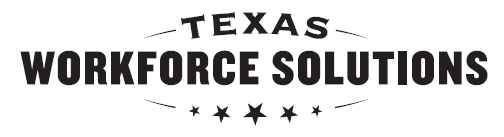 Texas Workforce CommissionVocational Rehabilitation ServicesTravel Premium Plan and Report  Texas Workforce CommissionVocational Rehabilitation ServicesTravel Premium Plan and Report  Texas Workforce CommissionVocational Rehabilitation ServicesTravel Premium Plan and Report  Texas Workforce CommissionVocational Rehabilitation ServicesTravel Premium Plan and Report  Texas Workforce CommissionVocational Rehabilitation ServicesTravel Premium Plan and Report  Texas Workforce CommissionVocational Rehabilitation ServicesTravel Premium Plan and Report  Texas Workforce CommissionVocational Rehabilitation ServicesTravel Premium Plan and Report  Texas Workforce CommissionVocational Rehabilitation ServicesTravel Premium Plan and Report  Texas Workforce CommissionVocational Rehabilitation ServicesTravel Premium Plan and Report  Texas Workforce CommissionVocational Rehabilitation ServicesTravel Premium Plan and Report  Texas Workforce CommissionVocational Rehabilitation ServicesTravel Premium Plan and Report  Texas Workforce CommissionVocational Rehabilitation ServicesTravel Premium Plan and Report  Texas Workforce CommissionVocational Rehabilitation ServicesTravel Premium Plan and Report  Texas Workforce CommissionVocational Rehabilitation ServicesTravel Premium Plan and Report  Texas Workforce CommissionVocational Rehabilitation ServicesTravel Premium Plan and Report  Texas Workforce CommissionVocational Rehabilitation ServicesTravel Premium Plan and Report  Texas Workforce CommissionVocational Rehabilitation ServicesTravel Premium Plan and Report  Texas Workforce CommissionVocational Rehabilitation ServicesTravel Premium Plan and Report  Texas Workforce CommissionVocational Rehabilitation ServicesTravel Premium Plan and Report  Texas Workforce CommissionVocational Rehabilitation ServicesTravel Premium Plan and Report  Texas Workforce CommissionVocational Rehabilitation ServicesTravel Premium Plan and Report  Texas Workforce CommissionVocational Rehabilitation ServicesTravel Premium Plan and Report  Texas Workforce CommissionVocational Rehabilitation ServicesTravel Premium Plan and Report  Texas Workforce CommissionVocational Rehabilitation ServicesTravel Premium Plan and Report  Texas Workforce CommissionVocational Rehabilitation ServicesTravel Premium Plan and Report  General Instructions  General Instructions  General Instructions  General Instructions  General Instructions  General Instructions  General Instructions  General Instructions  General Instructions  General Instructions  General Instructions  General Instructions  General Instructions  General Instructions  General Instructions  General Instructions  General Instructions  General Instructions  General Instructions  General Instructions  General Instructions  General Instructions  General Instructions  General Instructions  General Instructions  General Instructions  General Instructions  General Instructions  General Instructions  General Instructions  General Instructions  General Instructions  General Instructions  General Instructions  General Instructions  General Instructions  General Instructions  General Instructions  General Instructions  General Instructions  General Instructions  General Instructions  General Instructions  Use this form only for services listed in VR-SFP Chapter 20.10 Travel Premium for mileage   and all other travel expenses for one round trip.  All requirements in the TWC-VR Standards for Providers must be followed and the most economical means of travel should be used.   Service Authorization must be issued for each customer prior to any travel including mileage.Use this form:for reporting mileage only, after travel, which does not required preapproval;  for obtaining pre-approval, by a VR Manager for lodging, meals, ground transportation and air travel expenses prior to travel;  for reporting actual expenses, after travel, for lodging, meals, ground transportation and air travel expenses.  Before traveling, the provider must receive the VR3436 with all required VR Manager approvals for lodging, meals,   ground transportation and air travel expenses, a service authorization must be received before any travel, including mileage.  Enter information for all customers associated with the round-trip travel. When multiple customers are seen, the total travel cost is   divided equally between all customers who were provided service during the round-trip travel.   The amount invoiced should match the total in the Summary Report for Invoicing Section and the Actual Travel Expenses sections of the form.    Gain signatures prior to submitting the form.  Use this form only for services listed in VR-SFP Chapter 20.10 Travel Premium for mileage   and all other travel expenses for one round trip.  All requirements in the TWC-VR Standards for Providers must be followed and the most economical means of travel should be used.   Service Authorization must be issued for each customer prior to any travel including mileage.Use this form:for reporting mileage only, after travel, which does not required preapproval;  for obtaining pre-approval, by a VR Manager for lodging, meals, ground transportation and air travel expenses prior to travel;  for reporting actual expenses, after travel, for lodging, meals, ground transportation and air travel expenses.  Before traveling, the provider must receive the VR3436 with all required VR Manager approvals for lodging, meals,   ground transportation and air travel expenses, a service authorization must be received before any travel, including mileage.  Enter information for all customers associated with the round-trip travel. When multiple customers are seen, the total travel cost is   divided equally between all customers who were provided service during the round-trip travel.   The amount invoiced should match the total in the Summary Report for Invoicing Section and the Actual Travel Expenses sections of the form.    Gain signatures prior to submitting the form.  Use this form only for services listed in VR-SFP Chapter 20.10 Travel Premium for mileage   and all other travel expenses for one round trip.  All requirements in the TWC-VR Standards for Providers must be followed and the most economical means of travel should be used.   Service Authorization must be issued for each customer prior to any travel including mileage.Use this form:for reporting mileage only, after travel, which does not required preapproval;  for obtaining pre-approval, by a VR Manager for lodging, meals, ground transportation and air travel expenses prior to travel;  for reporting actual expenses, after travel, for lodging, meals, ground transportation and air travel expenses.  Before traveling, the provider must receive the VR3436 with all required VR Manager approvals for lodging, meals,   ground transportation and air travel expenses, a service authorization must be received before any travel, including mileage.  Enter information for all customers associated with the round-trip travel. When multiple customers are seen, the total travel cost is   divided equally between all customers who were provided service during the round-trip travel.   The amount invoiced should match the total in the Summary Report for Invoicing Section and the Actual Travel Expenses sections of the form.    Gain signatures prior to submitting the form.  Use this form only for services listed in VR-SFP Chapter 20.10 Travel Premium for mileage   and all other travel expenses for one round trip.  All requirements in the TWC-VR Standards for Providers must be followed and the most economical means of travel should be used.   Service Authorization must be issued for each customer prior to any travel including mileage.Use this form:for reporting mileage only, after travel, which does not required preapproval;  for obtaining pre-approval, by a VR Manager for lodging, meals, ground transportation and air travel expenses prior to travel;  for reporting actual expenses, after travel, for lodging, meals, ground transportation and air travel expenses.  Before traveling, the provider must receive the VR3436 with all required VR Manager approvals for lodging, meals,   ground transportation and air travel expenses, a service authorization must be received before any travel, including mileage.  Enter information for all customers associated with the round-trip travel. When multiple customers are seen, the total travel cost is   divided equally between all customers who were provided service during the round-trip travel.   The amount invoiced should match the total in the Summary Report for Invoicing Section and the Actual Travel Expenses sections of the form.    Gain signatures prior to submitting the form.  Use this form only for services listed in VR-SFP Chapter 20.10 Travel Premium for mileage   and all other travel expenses for one round trip.  All requirements in the TWC-VR Standards for Providers must be followed and the most economical means of travel should be used.   Service Authorization must be issued for each customer prior to any travel including mileage.Use this form:for reporting mileage only, after travel, which does not required preapproval;  for obtaining pre-approval, by a VR Manager for lodging, meals, ground transportation and air travel expenses prior to travel;  for reporting actual expenses, after travel, for lodging, meals, ground transportation and air travel expenses.  Before traveling, the provider must receive the VR3436 with all required VR Manager approvals for lodging, meals,   ground transportation and air travel expenses, a service authorization must be received before any travel, including mileage.  Enter information for all customers associated with the round-trip travel. When multiple customers are seen, the total travel cost is   divided equally between all customers who were provided service during the round-trip travel.   The amount invoiced should match the total in the Summary Report for Invoicing Section and the Actual Travel Expenses sections of the form.    Gain signatures prior to submitting the form.  Use this form only for services listed in VR-SFP Chapter 20.10 Travel Premium for mileage   and all other travel expenses for one round trip.  All requirements in the TWC-VR Standards for Providers must be followed and the most economical means of travel should be used.   Service Authorization must be issued for each customer prior to any travel including mileage.Use this form:for reporting mileage only, after travel, which does not required preapproval;  for obtaining pre-approval, by a VR Manager for lodging, meals, ground transportation and air travel expenses prior to travel;  for reporting actual expenses, after travel, for lodging, meals, ground transportation and air travel expenses.  Before traveling, the provider must receive the VR3436 with all required VR Manager approvals for lodging, meals,   ground transportation and air travel expenses, a service authorization must be received before any travel, including mileage.  Enter information for all customers associated with the round-trip travel. When multiple customers are seen, the total travel cost is   divided equally between all customers who were provided service during the round-trip travel.   The amount invoiced should match the total in the Summary Report for Invoicing Section and the Actual Travel Expenses sections of the form.    Gain signatures prior to submitting the form.  Use this form only for services listed in VR-SFP Chapter 20.10 Travel Premium for mileage   and all other travel expenses for one round trip.  All requirements in the TWC-VR Standards for Providers must be followed and the most economical means of travel should be used.   Service Authorization must be issued for each customer prior to any travel including mileage.Use this form:for reporting mileage only, after travel, which does not required preapproval;  for obtaining pre-approval, by a VR Manager for lodging, meals, ground transportation and air travel expenses prior to travel;  for reporting actual expenses, after travel, for lodging, meals, ground transportation and air travel expenses.  Before traveling, the provider must receive the VR3436 with all required VR Manager approvals for lodging, meals,   ground transportation and air travel expenses, a service authorization must be received before any travel, including mileage.  Enter information for all customers associated with the round-trip travel. When multiple customers are seen, the total travel cost is   divided equally between all customers who were provided service during the round-trip travel.   The amount invoiced should match the total in the Summary Report for Invoicing Section and the Actual Travel Expenses sections of the form.    Gain signatures prior to submitting the form.  Use this form only for services listed in VR-SFP Chapter 20.10 Travel Premium for mileage   and all other travel expenses for one round trip.  All requirements in the TWC-VR Standards for Providers must be followed and the most economical means of travel should be used.   Service Authorization must be issued for each customer prior to any travel including mileage.Use this form:for reporting mileage only, after travel, which does not required preapproval;  for obtaining pre-approval, by a VR Manager for lodging, meals, ground transportation and air travel expenses prior to travel;  for reporting actual expenses, after travel, for lodging, meals, ground transportation and air travel expenses.  Before traveling, the provider must receive the VR3436 with all required VR Manager approvals for lodging, meals,   ground transportation and air travel expenses, a service authorization must be received before any travel, including mileage.  Enter information for all customers associated with the round-trip travel. When multiple customers are seen, the total travel cost is   divided equally between all customers who were provided service during the round-trip travel.   The amount invoiced should match the total in the Summary Report for Invoicing Section and the Actual Travel Expenses sections of the form.    Gain signatures prior to submitting the form.  Use this form only for services listed in VR-SFP Chapter 20.10 Travel Premium for mileage   and all other travel expenses for one round trip.  All requirements in the TWC-VR Standards for Providers must be followed and the most economical means of travel should be used.   Service Authorization must be issued for each customer prior to any travel including mileage.Use this form:for reporting mileage only, after travel, which does not required preapproval;  for obtaining pre-approval, by a VR Manager for lodging, meals, ground transportation and air travel expenses prior to travel;  for reporting actual expenses, after travel, for lodging, meals, ground transportation and air travel expenses.  Before traveling, the provider must receive the VR3436 with all required VR Manager approvals for lodging, meals,   ground transportation and air travel expenses, a service authorization must be received before any travel, including mileage.  Enter information for all customers associated with the round-trip travel. When multiple customers are seen, the total travel cost is   divided equally between all customers who were provided service during the round-trip travel.   The amount invoiced should match the total in the Summary Report for Invoicing Section and the Actual Travel Expenses sections of the form.    Gain signatures prior to submitting the form.  Use this form only for services listed in VR-SFP Chapter 20.10 Travel Premium for mileage   and all other travel expenses for one round trip.  All requirements in the TWC-VR Standards for Providers must be followed and the most economical means of travel should be used.   Service Authorization must be issued for each customer prior to any travel including mileage.Use this form:for reporting mileage only, after travel, which does not required preapproval;  for obtaining pre-approval, by a VR Manager for lodging, meals, ground transportation and air travel expenses prior to travel;  for reporting actual expenses, after travel, for lodging, meals, ground transportation and air travel expenses.  Before traveling, the provider must receive the VR3436 with all required VR Manager approvals for lodging, meals,   ground transportation and air travel expenses, a service authorization must be received before any travel, including mileage.  Enter information for all customers associated with the round-trip travel. When multiple customers are seen, the total travel cost is   divided equally between all customers who were provided service during the round-trip travel.   The amount invoiced should match the total in the Summary Report for Invoicing Section and the Actual Travel Expenses sections of the form.    Gain signatures prior to submitting the form.  Use this form only for services listed in VR-SFP Chapter 20.10 Travel Premium for mileage   and all other travel expenses for one round trip.  All requirements in the TWC-VR Standards for Providers must be followed and the most economical means of travel should be used.   Service Authorization must be issued for each customer prior to any travel including mileage.Use this form:for reporting mileage only, after travel, which does not required preapproval;  for obtaining pre-approval, by a VR Manager for lodging, meals, ground transportation and air travel expenses prior to travel;  for reporting actual expenses, after travel, for lodging, meals, ground transportation and air travel expenses.  Before traveling, the provider must receive the VR3436 with all required VR Manager approvals for lodging, meals,   ground transportation and air travel expenses, a service authorization must be received before any travel, including mileage.  Enter information for all customers associated with the round-trip travel. When multiple customers are seen, the total travel cost is   divided equally between all customers who were provided service during the round-trip travel.   The amount invoiced should match the total in the Summary Report for Invoicing Section and the Actual Travel Expenses sections of the form.    Gain signatures prior to submitting the form.  Use this form only for services listed in VR-SFP Chapter 20.10 Travel Premium for mileage   and all other travel expenses for one round trip.  All requirements in the TWC-VR Standards for Providers must be followed and the most economical means of travel should be used.   Service Authorization must be issued for each customer prior to any travel including mileage.Use this form:for reporting mileage only, after travel, which does not required preapproval;  for obtaining pre-approval, by a VR Manager for lodging, meals, ground transportation and air travel expenses prior to travel;  for reporting actual expenses, after travel, for lodging, meals, ground transportation and air travel expenses.  Before traveling, the provider must receive the VR3436 with all required VR Manager approvals for lodging, meals,   ground transportation and air travel expenses, a service authorization must be received before any travel, including mileage.  Enter information for all customers associated with the round-trip travel. When multiple customers are seen, the total travel cost is   divided equally between all customers who were provided service during the round-trip travel.   The amount invoiced should match the total in the Summary Report for Invoicing Section and the Actual Travel Expenses sections of the form.    Gain signatures prior to submitting the form.  Use this form only for services listed in VR-SFP Chapter 20.10 Travel Premium for mileage   and all other travel expenses for one round trip.  All requirements in the TWC-VR Standards for Providers must be followed and the most economical means of travel should be used.   Service Authorization must be issued for each customer prior to any travel including mileage.Use this form:for reporting mileage only, after travel, which does not required preapproval;  for obtaining pre-approval, by a VR Manager for lodging, meals, ground transportation and air travel expenses prior to travel;  for reporting actual expenses, after travel, for lodging, meals, ground transportation and air travel expenses.  Before traveling, the provider must receive the VR3436 with all required VR Manager approvals for lodging, meals,   ground transportation and air travel expenses, a service authorization must be received before any travel, including mileage.  Enter information for all customers associated with the round-trip travel. When multiple customers are seen, the total travel cost is   divided equally between all customers who were provided service during the round-trip travel.   The amount invoiced should match the total in the Summary Report for Invoicing Section and the Actual Travel Expenses sections of the form.    Gain signatures prior to submitting the form.  Use this form only for services listed in VR-SFP Chapter 20.10 Travel Premium for mileage   and all other travel expenses for one round trip.  All requirements in the TWC-VR Standards for Providers must be followed and the most economical means of travel should be used.   Service Authorization must be issued for each customer prior to any travel including mileage.Use this form:for reporting mileage only, after travel, which does not required preapproval;  for obtaining pre-approval, by a VR Manager for lodging, meals, ground transportation and air travel expenses prior to travel;  for reporting actual expenses, after travel, for lodging, meals, ground transportation and air travel expenses.  Before traveling, the provider must receive the VR3436 with all required VR Manager approvals for lodging, meals,   ground transportation and air travel expenses, a service authorization must be received before any travel, including mileage.  Enter information for all customers associated with the round-trip travel. When multiple customers are seen, the total travel cost is   divided equally between all customers who were provided service during the round-trip travel.   The amount invoiced should match the total in the Summary Report for Invoicing Section and the Actual Travel Expenses sections of the form.    Gain signatures prior to submitting the form.  Use this form only for services listed in VR-SFP Chapter 20.10 Travel Premium for mileage   and all other travel expenses for one round trip.  All requirements in the TWC-VR Standards for Providers must be followed and the most economical means of travel should be used.   Service Authorization must be issued for each customer prior to any travel including mileage.Use this form:for reporting mileage only, after travel, which does not required preapproval;  for obtaining pre-approval, by a VR Manager for lodging, meals, ground transportation and air travel expenses prior to travel;  for reporting actual expenses, after travel, for lodging, meals, ground transportation and air travel expenses.  Before traveling, the provider must receive the VR3436 with all required VR Manager approvals for lodging, meals,   ground transportation and air travel expenses, a service authorization must be received before any travel, including mileage.  Enter information for all customers associated with the round-trip travel. When multiple customers are seen, the total travel cost is   divided equally between all customers who were provided service during the round-trip travel.   The amount invoiced should match the total in the Summary Report for Invoicing Section and the Actual Travel Expenses sections of the form.    Gain signatures prior to submitting the form.  Use this form only for services listed in VR-SFP Chapter 20.10 Travel Premium for mileage   and all other travel expenses for one round trip.  All requirements in the TWC-VR Standards for Providers must be followed and the most economical means of travel should be used.   Service Authorization must be issued for each customer prior to any travel including mileage.Use this form:for reporting mileage only, after travel, which does not required preapproval;  for obtaining pre-approval, by a VR Manager for lodging, meals, ground transportation and air travel expenses prior to travel;  for reporting actual expenses, after travel, for lodging, meals, ground transportation and air travel expenses.  Before traveling, the provider must receive the VR3436 with all required VR Manager approvals for lodging, meals,   ground transportation and air travel expenses, a service authorization must be received before any travel, including mileage.  Enter information for all customers associated with the round-trip travel. When multiple customers are seen, the total travel cost is   divided equally between all customers who were provided service during the round-trip travel.   The amount invoiced should match the total in the Summary Report for Invoicing Section and the Actual Travel Expenses sections of the form.    Gain signatures prior to submitting the form.  Use this form only for services listed in VR-SFP Chapter 20.10 Travel Premium for mileage   and all other travel expenses for one round trip.  All requirements in the TWC-VR Standards for Providers must be followed and the most economical means of travel should be used.   Service Authorization must be issued for each customer prior to any travel including mileage.Use this form:for reporting mileage only, after travel, which does not required preapproval;  for obtaining pre-approval, by a VR Manager for lodging, meals, ground transportation and air travel expenses prior to travel;  for reporting actual expenses, after travel, for lodging, meals, ground transportation and air travel expenses.  Before traveling, the provider must receive the VR3436 with all required VR Manager approvals for lodging, meals,   ground transportation and air travel expenses, a service authorization must be received before any travel, including mileage.  Enter information for all customers associated with the round-trip travel. When multiple customers are seen, the total travel cost is   divided equally between all customers who were provided service during the round-trip travel.   The amount invoiced should match the total in the Summary Report for Invoicing Section and the Actual Travel Expenses sections of the form.    Gain signatures prior to submitting the form.  Use this form only for services listed in VR-SFP Chapter 20.10 Travel Premium for mileage   and all other travel expenses for one round trip.  All requirements in the TWC-VR Standards for Providers must be followed and the most economical means of travel should be used.   Service Authorization must be issued for each customer prior to any travel including mileage.Use this form:for reporting mileage only, after travel, which does not required preapproval;  for obtaining pre-approval, by a VR Manager for lodging, meals, ground transportation and air travel expenses prior to travel;  for reporting actual expenses, after travel, for lodging, meals, ground transportation and air travel expenses.  Before traveling, the provider must receive the VR3436 with all required VR Manager approvals for lodging, meals,   ground transportation and air travel expenses, a service authorization must be received before any travel, including mileage.  Enter information for all customers associated with the round-trip travel. When multiple customers are seen, the total travel cost is   divided equally between all customers who were provided service during the round-trip travel.   The amount invoiced should match the total in the Summary Report for Invoicing Section and the Actual Travel Expenses sections of the form.    Gain signatures prior to submitting the form.  Use this form only for services listed in VR-SFP Chapter 20.10 Travel Premium for mileage   and all other travel expenses for one round trip.  All requirements in the TWC-VR Standards for Providers must be followed and the most economical means of travel should be used.   Service Authorization must be issued for each customer prior to any travel including mileage.Use this form:for reporting mileage only, after travel, which does not required preapproval;  for obtaining pre-approval, by a VR Manager for lodging, meals, ground transportation and air travel expenses prior to travel;  for reporting actual expenses, after travel, for lodging, meals, ground transportation and air travel expenses.  Before traveling, the provider must receive the VR3436 with all required VR Manager approvals for lodging, meals,   ground transportation and air travel expenses, a service authorization must be received before any travel, including mileage.  Enter information for all customers associated with the round-trip travel. When multiple customers are seen, the total travel cost is   divided equally between all customers who were provided service during the round-trip travel.   The amount invoiced should match the total in the Summary Report for Invoicing Section and the Actual Travel Expenses sections of the form.    Gain signatures prior to submitting the form.  Use this form only for services listed in VR-SFP Chapter 20.10 Travel Premium for mileage   and all other travel expenses for one round trip.  All requirements in the TWC-VR Standards for Providers must be followed and the most economical means of travel should be used.   Service Authorization must be issued for each customer prior to any travel including mileage.Use this form:for reporting mileage only, after travel, which does not required preapproval;  for obtaining pre-approval, by a VR Manager for lodging, meals, ground transportation and air travel expenses prior to travel;  for reporting actual expenses, after travel, for lodging, meals, ground transportation and air travel expenses.  Before traveling, the provider must receive the VR3436 with all required VR Manager approvals for lodging, meals,   ground transportation and air travel expenses, a service authorization must be received before any travel, including mileage.  Enter information for all customers associated with the round-trip travel. When multiple customers are seen, the total travel cost is   divided equally between all customers who were provided service during the round-trip travel.   The amount invoiced should match the total in the Summary Report for Invoicing Section and the Actual Travel Expenses sections of the form.    Gain signatures prior to submitting the form.  Use this form only for services listed in VR-SFP Chapter 20.10 Travel Premium for mileage   and all other travel expenses for one round trip.  All requirements in the TWC-VR Standards for Providers must be followed and the most economical means of travel should be used.   Service Authorization must be issued for each customer prior to any travel including mileage.Use this form:for reporting mileage only, after travel, which does not required preapproval;  for obtaining pre-approval, by a VR Manager for lodging, meals, ground transportation and air travel expenses prior to travel;  for reporting actual expenses, after travel, for lodging, meals, ground transportation and air travel expenses.  Before traveling, the provider must receive the VR3436 with all required VR Manager approvals for lodging, meals,   ground transportation and air travel expenses, a service authorization must be received before any travel, including mileage.  Enter information for all customers associated with the round-trip travel. When multiple customers are seen, the total travel cost is   divided equally between all customers who were provided service during the round-trip travel.   The amount invoiced should match the total in the Summary Report for Invoicing Section and the Actual Travel Expenses sections of the form.    Gain signatures prior to submitting the form.  Use this form only for services listed in VR-SFP Chapter 20.10 Travel Premium for mileage   and all other travel expenses for one round trip.  All requirements in the TWC-VR Standards for Providers must be followed and the most economical means of travel should be used.   Service Authorization must be issued for each customer prior to any travel including mileage.Use this form:for reporting mileage only, after travel, which does not required preapproval;  for obtaining pre-approval, by a VR Manager for lodging, meals, ground transportation and air travel expenses prior to travel;  for reporting actual expenses, after travel, for lodging, meals, ground transportation and air travel expenses.  Before traveling, the provider must receive the VR3436 with all required VR Manager approvals for lodging, meals,   ground transportation and air travel expenses, a service authorization must be received before any travel, including mileage.  Enter information for all customers associated with the round-trip travel. When multiple customers are seen, the total travel cost is   divided equally between all customers who were provided service during the round-trip travel.   The amount invoiced should match the total in the Summary Report for Invoicing Section and the Actual Travel Expenses sections of the form.    Gain signatures prior to submitting the form.  Use this form only for services listed in VR-SFP Chapter 20.10 Travel Premium for mileage   and all other travel expenses for one round trip.  All requirements in the TWC-VR Standards for Providers must be followed and the most economical means of travel should be used.   Service Authorization must be issued for each customer prior to any travel including mileage.Use this form:for reporting mileage only, after travel, which does not required preapproval;  for obtaining pre-approval, by a VR Manager for lodging, meals, ground transportation and air travel expenses prior to travel;  for reporting actual expenses, after travel, for lodging, meals, ground transportation and air travel expenses.  Before traveling, the provider must receive the VR3436 with all required VR Manager approvals for lodging, meals,   ground transportation and air travel expenses, a service authorization must be received before any travel, including mileage.  Enter information for all customers associated with the round-trip travel. When multiple customers are seen, the total travel cost is   divided equally between all customers who were provided service during the round-trip travel.   The amount invoiced should match the total in the Summary Report for Invoicing Section and the Actual Travel Expenses sections of the form.    Gain signatures prior to submitting the form.  Use this form only for services listed in VR-SFP Chapter 20.10 Travel Premium for mileage   and all other travel expenses for one round trip.  All requirements in the TWC-VR Standards for Providers must be followed and the most economical means of travel should be used.   Service Authorization must be issued for each customer prior to any travel including mileage.Use this form:for reporting mileage only, after travel, which does not required preapproval;  for obtaining pre-approval, by a VR Manager for lodging, meals, ground transportation and air travel expenses prior to travel;  for reporting actual expenses, after travel, for lodging, meals, ground transportation and air travel expenses.  Before traveling, the provider must receive the VR3436 with all required VR Manager approvals for lodging, meals,   ground transportation and air travel expenses, a service authorization must be received before any travel, including mileage.  Enter information for all customers associated with the round-trip travel. When multiple customers are seen, the total travel cost is   divided equally between all customers who were provided service during the round-trip travel.   The amount invoiced should match the total in the Summary Report for Invoicing Section and the Actual Travel Expenses sections of the form.    Gain signatures prior to submitting the form.  Use this form only for services listed in VR-SFP Chapter 20.10 Travel Premium for mileage   and all other travel expenses for one round trip.  All requirements in the TWC-VR Standards for Providers must be followed and the most economical means of travel should be used.   Service Authorization must be issued for each customer prior to any travel including mileage.Use this form:for reporting mileage only, after travel, which does not required preapproval;  for obtaining pre-approval, by a VR Manager for lodging, meals, ground transportation and air travel expenses prior to travel;  for reporting actual expenses, after travel, for lodging, meals, ground transportation and air travel expenses.  Before traveling, the provider must receive the VR3436 with all required VR Manager approvals for lodging, meals,   ground transportation and air travel expenses, a service authorization must be received before any travel, including mileage.  Enter information for all customers associated with the round-trip travel. When multiple customers are seen, the total travel cost is   divided equally between all customers who were provided service during the round-trip travel.   The amount invoiced should match the total in the Summary Report for Invoicing Section and the Actual Travel Expenses sections of the form.    Gain signatures prior to submitting the form.  Use this form only for services listed in VR-SFP Chapter 20.10 Travel Premium for mileage   and all other travel expenses for one round trip.  All requirements in the TWC-VR Standards for Providers must be followed and the most economical means of travel should be used.   Service Authorization must be issued for each customer prior to any travel including mileage.Use this form:for reporting mileage only, after travel, which does not required preapproval;  for obtaining pre-approval, by a VR Manager for lodging, meals, ground transportation and air travel expenses prior to travel;  for reporting actual expenses, after travel, for lodging, meals, ground transportation and air travel expenses.  Before traveling, the provider must receive the VR3436 with all required VR Manager approvals for lodging, meals,   ground transportation and air travel expenses, a service authorization must be received before any travel, including mileage.  Enter information for all customers associated with the round-trip travel. When multiple customers are seen, the total travel cost is   divided equally between all customers who were provided service during the round-trip travel.   The amount invoiced should match the total in the Summary Report for Invoicing Section and the Actual Travel Expenses sections of the form.    Gain signatures prior to submitting the form.  Use this form only for services listed in VR-SFP Chapter 20.10 Travel Premium for mileage   and all other travel expenses for one round trip.  All requirements in the TWC-VR Standards for Providers must be followed and the most economical means of travel should be used.   Service Authorization must be issued for each customer prior to any travel including mileage.Use this form:for reporting mileage only, after travel, which does not required preapproval;  for obtaining pre-approval, by a VR Manager for lodging, meals, ground transportation and air travel expenses prior to travel;  for reporting actual expenses, after travel, for lodging, meals, ground transportation and air travel expenses.  Before traveling, the provider must receive the VR3436 with all required VR Manager approvals for lodging, meals,   ground transportation and air travel expenses, a service authorization must be received before any travel, including mileage.  Enter information for all customers associated with the round-trip travel. When multiple customers are seen, the total travel cost is   divided equally between all customers who were provided service during the round-trip travel.   The amount invoiced should match the total in the Summary Report for Invoicing Section and the Actual Travel Expenses sections of the form.    Gain signatures prior to submitting the form.  Use this form only for services listed in VR-SFP Chapter 20.10 Travel Premium for mileage   and all other travel expenses for one round trip.  All requirements in the TWC-VR Standards for Providers must be followed and the most economical means of travel should be used.   Service Authorization must be issued for each customer prior to any travel including mileage.Use this form:for reporting mileage only, after travel, which does not required preapproval;  for obtaining pre-approval, by a VR Manager for lodging, meals, ground transportation and air travel expenses prior to travel;  for reporting actual expenses, after travel, for lodging, meals, ground transportation and air travel expenses.  Before traveling, the provider must receive the VR3436 with all required VR Manager approvals for lodging, meals,   ground transportation and air travel expenses, a service authorization must be received before any travel, including mileage.  Enter information for all customers associated with the round-trip travel. When multiple customers are seen, the total travel cost is   divided equally between all customers who were provided service during the round-trip travel.   The amount invoiced should match the total in the Summary Report for Invoicing Section and the Actual Travel Expenses sections of the form.    Gain signatures prior to submitting the form.  Use this form only for services listed in VR-SFP Chapter 20.10 Travel Premium for mileage   and all other travel expenses for one round trip.  All requirements in the TWC-VR Standards for Providers must be followed and the most economical means of travel should be used.   Service Authorization must be issued for each customer prior to any travel including mileage.Use this form:for reporting mileage only, after travel, which does not required preapproval;  for obtaining pre-approval, by a VR Manager for lodging, meals, ground transportation and air travel expenses prior to travel;  for reporting actual expenses, after travel, for lodging, meals, ground transportation and air travel expenses.  Before traveling, the provider must receive the VR3436 with all required VR Manager approvals for lodging, meals,   ground transportation and air travel expenses, a service authorization must be received before any travel, including mileage.  Enter information for all customers associated with the round-trip travel. When multiple customers are seen, the total travel cost is   divided equally between all customers who were provided service during the round-trip travel.   The amount invoiced should match the total in the Summary Report for Invoicing Section and the Actual Travel Expenses sections of the form.    Gain signatures prior to submitting the form.  Use this form only for services listed in VR-SFP Chapter 20.10 Travel Premium for mileage   and all other travel expenses for one round trip.  All requirements in the TWC-VR Standards for Providers must be followed and the most economical means of travel should be used.   Service Authorization must be issued for each customer prior to any travel including mileage.Use this form:for reporting mileage only, after travel, which does not required preapproval;  for obtaining pre-approval, by a VR Manager for lodging, meals, ground transportation and air travel expenses prior to travel;  for reporting actual expenses, after travel, for lodging, meals, ground transportation and air travel expenses.  Before traveling, the provider must receive the VR3436 with all required VR Manager approvals for lodging, meals,   ground transportation and air travel expenses, a service authorization must be received before any travel, including mileage.  Enter information for all customers associated with the round-trip travel. When multiple customers are seen, the total travel cost is   divided equally between all customers who were provided service during the round-trip travel.   The amount invoiced should match the total in the Summary Report for Invoicing Section and the Actual Travel Expenses sections of the form.    Gain signatures prior to submitting the form.  Use this form only for services listed in VR-SFP Chapter 20.10 Travel Premium for mileage   and all other travel expenses for one round trip.  All requirements in the TWC-VR Standards for Providers must be followed and the most economical means of travel should be used.   Service Authorization must be issued for each customer prior to any travel including mileage.Use this form:for reporting mileage only, after travel, which does not required preapproval;  for obtaining pre-approval, by a VR Manager for lodging, meals, ground transportation and air travel expenses prior to travel;  for reporting actual expenses, after travel, for lodging, meals, ground transportation and air travel expenses.  Before traveling, the provider must receive the VR3436 with all required VR Manager approvals for lodging, meals,   ground transportation and air travel expenses, a service authorization must be received before any travel, including mileage.  Enter information for all customers associated with the round-trip travel. When multiple customers are seen, the total travel cost is   divided equally between all customers who were provided service during the round-trip travel.   The amount invoiced should match the total in the Summary Report for Invoicing Section and the Actual Travel Expenses sections of the form.    Gain signatures prior to submitting the form.  Use this form only for services listed in VR-SFP Chapter 20.10 Travel Premium for mileage   and all other travel expenses for one round trip.  All requirements in the TWC-VR Standards for Providers must be followed and the most economical means of travel should be used.   Service Authorization must be issued for each customer prior to any travel including mileage.Use this form:for reporting mileage only, after travel, which does not required preapproval;  for obtaining pre-approval, by a VR Manager for lodging, meals, ground transportation and air travel expenses prior to travel;  for reporting actual expenses, after travel, for lodging, meals, ground transportation and air travel expenses.  Before traveling, the provider must receive the VR3436 with all required VR Manager approvals for lodging, meals,   ground transportation and air travel expenses, a service authorization must be received before any travel, including mileage.  Enter information for all customers associated with the round-trip travel. When multiple customers are seen, the total travel cost is   divided equally between all customers who were provided service during the round-trip travel.   The amount invoiced should match the total in the Summary Report for Invoicing Section and the Actual Travel Expenses sections of the form.    Gain signatures prior to submitting the form.  Use this form only for services listed in VR-SFP Chapter 20.10 Travel Premium for mileage   and all other travel expenses for one round trip.  All requirements in the TWC-VR Standards for Providers must be followed and the most economical means of travel should be used.   Service Authorization must be issued for each customer prior to any travel including mileage.Use this form:for reporting mileage only, after travel, which does not required preapproval;  for obtaining pre-approval, by a VR Manager for lodging, meals, ground transportation and air travel expenses prior to travel;  for reporting actual expenses, after travel, for lodging, meals, ground transportation and air travel expenses.  Before traveling, the provider must receive the VR3436 with all required VR Manager approvals for lodging, meals,   ground transportation and air travel expenses, a service authorization must be received before any travel, including mileage.  Enter information for all customers associated with the round-trip travel. When multiple customers are seen, the total travel cost is   divided equally between all customers who were provided service during the round-trip travel.   The amount invoiced should match the total in the Summary Report for Invoicing Section and the Actual Travel Expenses sections of the form.    Gain signatures prior to submitting the form.  Use this form only for services listed in VR-SFP Chapter 20.10 Travel Premium for mileage   and all other travel expenses for one round trip.  All requirements in the TWC-VR Standards for Providers must be followed and the most economical means of travel should be used.   Service Authorization must be issued for each customer prior to any travel including mileage.Use this form:for reporting mileage only, after travel, which does not required preapproval;  for obtaining pre-approval, by a VR Manager for lodging, meals, ground transportation and air travel expenses prior to travel;  for reporting actual expenses, after travel, for lodging, meals, ground transportation and air travel expenses.  Before traveling, the provider must receive the VR3436 with all required VR Manager approvals for lodging, meals,   ground transportation and air travel expenses, a service authorization must be received before any travel, including mileage.  Enter information for all customers associated with the round-trip travel. When multiple customers are seen, the total travel cost is   divided equally between all customers who were provided service during the round-trip travel.   The amount invoiced should match the total in the Summary Report for Invoicing Section and the Actual Travel Expenses sections of the form.    Gain signatures prior to submitting the form.  Use this form only for services listed in VR-SFP Chapter 20.10 Travel Premium for mileage   and all other travel expenses for one round trip.  All requirements in the TWC-VR Standards for Providers must be followed and the most economical means of travel should be used.   Service Authorization must be issued for each customer prior to any travel including mileage.Use this form:for reporting mileage only, after travel, which does not required preapproval;  for obtaining pre-approval, by a VR Manager for lodging, meals, ground transportation and air travel expenses prior to travel;  for reporting actual expenses, after travel, for lodging, meals, ground transportation and air travel expenses.  Before traveling, the provider must receive the VR3436 with all required VR Manager approvals for lodging, meals,   ground transportation and air travel expenses, a service authorization must be received before any travel, including mileage.  Enter information for all customers associated with the round-trip travel. When multiple customers are seen, the total travel cost is   divided equally between all customers who were provided service during the round-trip travel.   The amount invoiced should match the total in the Summary Report for Invoicing Section and the Actual Travel Expenses sections of the form.    Gain signatures prior to submitting the form.  Use this form only for services listed in VR-SFP Chapter 20.10 Travel Premium for mileage   and all other travel expenses for one round trip.  All requirements in the TWC-VR Standards for Providers must be followed and the most economical means of travel should be used.   Service Authorization must be issued for each customer prior to any travel including mileage.Use this form:for reporting mileage only, after travel, which does not required preapproval;  for obtaining pre-approval, by a VR Manager for lodging, meals, ground transportation and air travel expenses prior to travel;  for reporting actual expenses, after travel, for lodging, meals, ground transportation and air travel expenses.  Before traveling, the provider must receive the VR3436 with all required VR Manager approvals for lodging, meals,   ground transportation and air travel expenses, a service authorization must be received before any travel, including mileage.  Enter information for all customers associated with the round-trip travel. When multiple customers are seen, the total travel cost is   divided equally between all customers who were provided service during the round-trip travel.   The amount invoiced should match the total in the Summary Report for Invoicing Section and the Actual Travel Expenses sections of the form.    Gain signatures prior to submitting the form.  Use this form only for services listed in VR-SFP Chapter 20.10 Travel Premium for mileage   and all other travel expenses for one round trip.  All requirements in the TWC-VR Standards for Providers must be followed and the most economical means of travel should be used.   Service Authorization must be issued for each customer prior to any travel including mileage.Use this form:for reporting mileage only, after travel, which does not required preapproval;  for obtaining pre-approval, by a VR Manager for lodging, meals, ground transportation and air travel expenses prior to travel;  for reporting actual expenses, after travel, for lodging, meals, ground transportation and air travel expenses.  Before traveling, the provider must receive the VR3436 with all required VR Manager approvals for lodging, meals,   ground transportation and air travel expenses, a service authorization must be received before any travel, including mileage.  Enter information for all customers associated with the round-trip travel. When multiple customers are seen, the total travel cost is   divided equally between all customers who were provided service during the round-trip travel.   The amount invoiced should match the total in the Summary Report for Invoicing Section and the Actual Travel Expenses sections of the form.    Gain signatures prior to submitting the form.  Use this form only for services listed in VR-SFP Chapter 20.10 Travel Premium for mileage   and all other travel expenses for one round trip.  All requirements in the TWC-VR Standards for Providers must be followed and the most economical means of travel should be used.   Service Authorization must be issued for each customer prior to any travel including mileage.Use this form:for reporting mileage only, after travel, which does not required preapproval;  for obtaining pre-approval, by a VR Manager for lodging, meals, ground transportation and air travel expenses prior to travel;  for reporting actual expenses, after travel, for lodging, meals, ground transportation and air travel expenses.  Before traveling, the provider must receive the VR3436 with all required VR Manager approvals for lodging, meals,   ground transportation and air travel expenses, a service authorization must be received before any travel, including mileage.  Enter information for all customers associated with the round-trip travel. When multiple customers are seen, the total travel cost is   divided equally between all customers who were provided service during the round-trip travel.   The amount invoiced should match the total in the Summary Report for Invoicing Section and the Actual Travel Expenses sections of the form.    Gain signatures prior to submitting the form.  Use this form only for services listed in VR-SFP Chapter 20.10 Travel Premium for mileage   and all other travel expenses for one round trip.  All requirements in the TWC-VR Standards for Providers must be followed and the most economical means of travel should be used.   Service Authorization must be issued for each customer prior to any travel including mileage.Use this form:for reporting mileage only, after travel, which does not required preapproval;  for obtaining pre-approval, by a VR Manager for lodging, meals, ground transportation and air travel expenses prior to travel;  for reporting actual expenses, after travel, for lodging, meals, ground transportation and air travel expenses.  Before traveling, the provider must receive the VR3436 with all required VR Manager approvals for lodging, meals,   ground transportation and air travel expenses, a service authorization must be received before any travel, including mileage.  Enter information for all customers associated with the round-trip travel. When multiple customers are seen, the total travel cost is   divided equally between all customers who were provided service during the round-trip travel.   The amount invoiced should match the total in the Summary Report for Invoicing Section and the Actual Travel Expenses sections of the form.    Gain signatures prior to submitting the form.  Use this form only for services listed in VR-SFP Chapter 20.10 Travel Premium for mileage   and all other travel expenses for one round trip.  All requirements in the TWC-VR Standards for Providers must be followed and the most economical means of travel should be used.   Service Authorization must be issued for each customer prior to any travel including mileage.Use this form:for reporting mileage only, after travel, which does not required preapproval;  for obtaining pre-approval, by a VR Manager for lodging, meals, ground transportation and air travel expenses prior to travel;  for reporting actual expenses, after travel, for lodging, meals, ground transportation and air travel expenses.  Before traveling, the provider must receive the VR3436 with all required VR Manager approvals for lodging, meals,   ground transportation and air travel expenses, a service authorization must be received before any travel, including mileage.  Enter information for all customers associated with the round-trip travel. When multiple customers are seen, the total travel cost is   divided equally between all customers who were provided service during the round-trip travel.   The amount invoiced should match the total in the Summary Report for Invoicing Section and the Actual Travel Expenses sections of the form.    Gain signatures prior to submitting the form.  Use this form only for services listed in VR-SFP Chapter 20.10 Travel Premium for mileage   and all other travel expenses for one round trip.  All requirements in the TWC-VR Standards for Providers must be followed and the most economical means of travel should be used.   Service Authorization must be issued for each customer prior to any travel including mileage.Use this form:for reporting mileage only, after travel, which does not required preapproval;  for obtaining pre-approval, by a VR Manager for lodging, meals, ground transportation and air travel expenses prior to travel;  for reporting actual expenses, after travel, for lodging, meals, ground transportation and air travel expenses.  Before traveling, the provider must receive the VR3436 with all required VR Manager approvals for lodging, meals,   ground transportation and air travel expenses, a service authorization must be received before any travel, including mileage.  Enter information for all customers associated with the round-trip travel. When multiple customers are seen, the total travel cost is   divided equally between all customers who were provided service during the round-trip travel.   The amount invoiced should match the total in the Summary Report for Invoicing Section and the Actual Travel Expenses sections of the form.    Gain signatures prior to submitting the form.  Use this form only for services listed in VR-SFP Chapter 20.10 Travel Premium for mileage   and all other travel expenses for one round trip.  All requirements in the TWC-VR Standards for Providers must be followed and the most economical means of travel should be used.   Service Authorization must be issued for each customer prior to any travel including mileage.Use this form:for reporting mileage only, after travel, which does not required preapproval;  for obtaining pre-approval, by a VR Manager for lodging, meals, ground transportation and air travel expenses prior to travel;  for reporting actual expenses, after travel, for lodging, meals, ground transportation and air travel expenses.  Before traveling, the provider must receive the VR3436 with all required VR Manager approvals for lodging, meals,   ground transportation and air travel expenses, a service authorization must be received before any travel, including mileage.  Enter information for all customers associated with the round-trip travel. When multiple customers are seen, the total travel cost is   divided equally between all customers who were provided service during the round-trip travel.   The amount invoiced should match the total in the Summary Report for Invoicing Section and the Actual Travel Expenses sections of the form.    Gain signatures prior to submitting the form.  Use this form only for services listed in VR-SFP Chapter 20.10 Travel Premium for mileage   and all other travel expenses for one round trip.  All requirements in the TWC-VR Standards for Providers must be followed and the most economical means of travel should be used.   Service Authorization must be issued for each customer prior to any travel including mileage.Use this form:for reporting mileage only, after travel, which does not required preapproval;  for obtaining pre-approval, by a VR Manager for lodging, meals, ground transportation and air travel expenses prior to travel;  for reporting actual expenses, after travel, for lodging, meals, ground transportation and air travel expenses.  Before traveling, the provider must receive the VR3436 with all required VR Manager approvals for lodging, meals,   ground transportation and air travel expenses, a service authorization must be received before any travel, including mileage.  Enter information for all customers associated with the round-trip travel. When multiple customers are seen, the total travel cost is   divided equally between all customers who were provided service during the round-trip travel.   The amount invoiced should match the total in the Summary Report for Invoicing Section and the Actual Travel Expenses sections of the form.    Gain signatures prior to submitting the form.  Demographic Information Demographic Information Demographic Information Demographic Information Demographic Information Demographic Information Demographic Information Demographic Information Demographic Information Demographic Information Demographic Information Demographic Information Demographic Information Demographic Information Demographic Information Demographic Information Demographic Information Demographic Information Demographic Information Demographic Information Demographic Information Demographic Information Demographic Information Demographic Information Demographic Information Demographic Information Demographic Information Demographic Information Demographic Information Demographic Information Demographic Information Demographic Information Demographic Information Demographic Information Demographic Information Demographic Information Demographic Information Demographic Information Demographic Information Demographic Information Demographic Information Demographic Information Demographic Information Name of Provider:Name of Provider:Name of Provider:Name of Provider:Name of Provider:Name of Provider:Name of Provider:Name of Provider:Name of Provider:Name of Provider:Name of Provider:Name of Provider:Name of Provider:Name of Provider:Name of Provider:Name of Provider:Name of Provider:Name of Provider:Name of Provider:Name of Provider Staff Traveling: Name of Provider Staff Traveling: Name of Provider Staff Traveling: Name of Provider Staff Traveling: Name of Provider Staff Traveling: Name of Provider Staff Traveling: Name of Provider Staff Traveling: Name of Provider Staff Traveling: Name of Provider Staff Traveling: Name of Provider Staff Traveling: Name of Provider Staff Traveling: Name of Provider Staff Traveling: Name of Provider Staff Traveling: Name of Provider Staff Traveling: Name of Provider Staff Traveling: Name of Provider Staff Traveling: Name of Provider Staff Traveling: Name of Provider Staff Traveling: Name of Provider Staff Traveling: Name of Provider Staff Traveling: Name of Provider Staff Traveling: Name of Provider Staff Traveling: Name of Provider Staff Traveling: Name of Provider Staff Traveling: Beginning and Ending Location of TravelBeginning and Ending Location of TravelBeginning and Ending Location of TravelBeginning and Ending Location of TravelBeginning and Ending Location of TravelBeginning and Ending Location of TravelBeginning and Ending Location of TravelStreet Address:Street Address:Street Address:Street Address:Street Address:Street Address:Street Address:Street Address:Street Address:Street Address:Street Address:Street Address:Street Address:Street Address:Street Address:Street Address:City/town:City/town:City/town:City/town:City/town:City/town:City/town:City/town:City/town:City/town:City/town:City/town:City/town:City/town:City/town:ZIP:ZIP:ZIP:ZIP:ZIP:Type of Travel: (select all that apply)      Mileage Reimbursement        Lodging, Meal, Ground Transportation and/or Air TravelType of Travel: (select all that apply)      Mileage Reimbursement        Lodging, Meal, Ground Transportation and/or Air TravelType of Travel: (select all that apply)      Mileage Reimbursement        Lodging, Meal, Ground Transportation and/or Air TravelType of Travel: (select all that apply)      Mileage Reimbursement        Lodging, Meal, Ground Transportation and/or Air TravelType of Travel: (select all that apply)      Mileage Reimbursement        Lodging, Meal, Ground Transportation and/or Air TravelType of Travel: (select all that apply)      Mileage Reimbursement        Lodging, Meal, Ground Transportation and/or Air TravelType of Travel: (select all that apply)      Mileage Reimbursement        Lodging, Meal, Ground Transportation and/or Air TravelType of Travel: (select all that apply)      Mileage Reimbursement        Lodging, Meal, Ground Transportation and/or Air TravelType of Travel: (select all that apply)      Mileage Reimbursement        Lodging, Meal, Ground Transportation and/or Air TravelType of Travel: (select all that apply)      Mileage Reimbursement        Lodging, Meal, Ground Transportation and/or Air TravelType of Travel: (select all that apply)      Mileage Reimbursement        Lodging, Meal, Ground Transportation and/or Air TravelType of Travel: (select all that apply)      Mileage Reimbursement        Lodging, Meal, Ground Transportation and/or Air TravelType of Travel: (select all that apply)      Mileage Reimbursement        Lodging, Meal, Ground Transportation and/or Air TravelType of Travel: (select all that apply)      Mileage Reimbursement        Lodging, Meal, Ground Transportation and/or Air TravelType of Travel: (select all that apply)      Mileage Reimbursement        Lodging, Meal, Ground Transportation and/or Air TravelType of Travel: (select all that apply)      Mileage Reimbursement        Lodging, Meal, Ground Transportation and/or Air TravelType of Travel: (select all that apply)      Mileage Reimbursement        Lodging, Meal, Ground Transportation and/or Air TravelType of Travel: (select all that apply)      Mileage Reimbursement        Lodging, Meal, Ground Transportation and/or Air TravelType of Travel: (select all that apply)      Mileage Reimbursement        Lodging, Meal, Ground Transportation and/or Air TravelType of Travel: (select all that apply)      Mileage Reimbursement        Lodging, Meal, Ground Transportation and/or Air TravelType of Travel: (select all that apply)      Mileage Reimbursement        Lodging, Meal, Ground Transportation and/or Air TravelType of Travel: (select all that apply)      Mileage Reimbursement        Lodging, Meal, Ground Transportation and/or Air TravelType of Travel: (select all that apply)      Mileage Reimbursement        Lodging, Meal, Ground Transportation and/or Air TravelType of Travel: (select all that apply)      Mileage Reimbursement        Lodging, Meal, Ground Transportation and/or Air TravelType of Travel: (select all that apply)      Mileage Reimbursement        Lodging, Meal, Ground Transportation and/or Air TravelType of Travel: (select all that apply)      Mileage Reimbursement        Lodging, Meal, Ground Transportation and/or Air TravelType of Travel: (select all that apply)      Mileage Reimbursement        Lodging, Meal, Ground Transportation and/or Air TravelType of Travel: (select all that apply)      Mileage Reimbursement        Lodging, Meal, Ground Transportation and/or Air TravelType of Travel: (select all that apply)      Mileage Reimbursement        Lodging, Meal, Ground Transportation and/or Air TravelType of Travel: (select all that apply)      Mileage Reimbursement        Lodging, Meal, Ground Transportation and/or Air TravelType of Travel: (select all that apply)      Mileage Reimbursement        Lodging, Meal, Ground Transportation and/or Air TravelType of Travel: (select all that apply)      Mileage Reimbursement        Lodging, Meal, Ground Transportation and/or Air TravelType of Travel: (select all that apply)      Mileage Reimbursement        Lodging, Meal, Ground Transportation and/or Air TravelType of Travel: (select all that apply)      Mileage Reimbursement        Lodging, Meal, Ground Transportation and/or Air TravelType of Travel: (select all that apply)      Mileage Reimbursement        Lodging, Meal, Ground Transportation and/or Air TravelType of Travel: (select all that apply)      Mileage Reimbursement        Lodging, Meal, Ground Transportation and/or Air TravelType of Travel: (select all that apply)      Mileage Reimbursement        Lodging, Meal, Ground Transportation and/or Air TravelType of Travel: (select all that apply)      Mileage Reimbursement        Lodging, Meal, Ground Transportation and/or Air TravelType of Travel: (select all that apply)      Mileage Reimbursement        Lodging, Meal, Ground Transportation and/or Air TravelType of Travel: (select all that apply)      Mileage Reimbursement        Lodging, Meal, Ground Transportation and/or Air TravelType of Travel: (select all that apply)      Mileage Reimbursement        Lodging, Meal, Ground Transportation and/or Air TravelType of Travel: (select all that apply)      Mileage Reimbursement        Lodging, Meal, Ground Transportation and/or Air TravelType of Travel: (select all that apply)      Mileage Reimbursement        Lodging, Meal, Ground Transportation and/or Air TravelServices to be provided to:     Only one customer       Multiple CustomersServices to be provided to:     Only one customer       Multiple CustomersServices to be provided to:     Only one customer       Multiple CustomersServices to be provided to:     Only one customer       Multiple CustomersServices to be provided to:     Only one customer       Multiple CustomersServices to be provided to:     Only one customer       Multiple CustomersServices to be provided to:     Only one customer       Multiple CustomersServices to be provided to:     Only one customer       Multiple CustomersServices to be provided to:     Only one customer       Multiple CustomersServices to be provided to:     Only one customer       Multiple CustomersServices to be provided to:     Only one customer       Multiple CustomersServices to be provided to:     Only one customer       Multiple CustomersServices to be provided to:     Only one customer       Multiple CustomersServices to be provided to:     Only one customer       Multiple CustomersServices to be provided to:     Only one customer       Multiple CustomersServices to be provided to:     Only one customer       Multiple CustomersServices to be provided to:     Only one customer       Multiple CustomersServices to be provided to:     Only one customer       Multiple CustomersServices to be provided to:     Only one customer       Multiple CustomersServices to be provided to:     Only one customer       Multiple CustomersServices to be provided to:     Only one customer       Multiple CustomersServices to be provided to:     Only one customer       Multiple CustomersServices to be provided to:     Only one customer       Multiple CustomersServices to be provided to:     Only one customer       Multiple CustomersServices to be provided to:     Only one customer       Multiple CustomersServices to be provided to:     Only one customer       Multiple CustomersServices to be provided to:     Only one customer       Multiple CustomersServices to be provided to:     Only one customer       Multiple CustomersServices to be provided to:     Only one customer       Multiple CustomersServices to be provided to:     Only one customer       Multiple CustomersServices to be provided to:     Only one customer       Multiple CustomersServices to be provided to:     Only one customer       Multiple CustomersServices to be provided to:     Only one customer       Multiple CustomersServices to be provided to:     Only one customer       Multiple CustomersServices to be provided to:     Only one customer       Multiple CustomersServices to be provided to:     Only one customer       Multiple CustomersServices to be provided to:     Only one customer       Multiple CustomersServices to be provided to:     Only one customer       Multiple CustomersServices to be provided to:     Only one customer       Multiple CustomersServices to be provided to:     Only one customer       Multiple CustomersServices to be provided to:     Only one customer       Multiple CustomersServices to be provided to:     Only one customer       Multiple CustomersServices to be provided to:     Only one customer       Multiple CustomersCustomer Information and Projected Service Hours Customer Information and Projected Service Hours Customer Information and Projected Service Hours Customer Information and Projected Service Hours Customer Information and Projected Service Hours Customer Information and Projected Service Hours Customer Information and Projected Service Hours Customer Information and Projected Service Hours Customer Information and Projected Service Hours Customer Information and Projected Service Hours Customer Information and Projected Service Hours Customer Information and Projected Service Hours Customer Information and Projected Service Hours Customer Information and Projected Service Hours Customer Information and Projected Service Hours Customer Information and Projected Service Hours Customer Information and Projected Service Hours Customer Information and Projected Service Hours Customer Information and Projected Service Hours Customer Information and Projected Service Hours Customer Information and Projected Service Hours Customer Information and Projected Service Hours Customer Information and Projected Service Hours Customer Information and Projected Service Hours Summary Report for Invoicing Summary Report for Invoicing Summary Report for Invoicing Summary Report for Invoicing Summary Report for Invoicing Summary Report for Invoicing Summary Report for Invoicing Summary Report for Invoicing Summary Report for Invoicing Summary Report for Invoicing Summary Report for Invoicing Summary Report for Invoicing Summary Report for Invoicing Summary Report for Invoicing Summary Report for Invoicing Summary Report for Invoicing Summary Report for Invoicing Summary Report for Invoicing Summary Report for Invoicing Customer Case IDCustomer Case IDLocation to be traveled to provide servicesLocation to be traveled to provide servicesLocation to be traveled to provide servicesLocation to be traveled to provide servicesLocation to be traveled to provide servicesLocation to be traveled to provide servicesLocation to be traveled to provide servicesLocation to be traveled to provide servicesLocation to be traveled to provide servicesLocation to be traveled to provide servicesLocation to be traveled to provide servicesLocation to be traveled to provide servicesLocation to be traveled to provide servicesService(s) to be providedService(s) to be providedService(s) to be providedService(s) to be providedService(s) to be providedService(s) to be providedService(s) to be providedProjected Service Hour(s) to be providedProjected Service Hour(s) to be providedActual Number of Service Hour(s) providedActual Number of Service Hour(s) providedActual Number of Service Hour(s) providedTotal Amount to be InvoicedTotal Amount to be InvoicedTotal Amount to be InvoicedTotal Amount to be InvoicedTotal Amount to be InvoicedTotal Amount to be InvoicedTotal Amount to be InvoicedVR Verify HoursVR Verify HoursVR Verify HoursVR Verify HoursVR Verify HoursVR Verify HoursVR Verify HoursVR Verify HoursVR Staff InitialsCustomer 1Customer 1Street Address:      City/Town:        ZIP:      Street Address:      City/Town:        ZIP:      Street Address:      City/Town:        ZIP:      Street Address:      City/Town:        ZIP:      Street Address:      City/Town:        ZIP:      Street Address:      City/Town:        ZIP:      Street Address:      City/Town:        ZIP:      Street Address:      City/Town:        ZIP:      Street Address:      City/Town:        ZIP:      Street Address:      City/Town:        ZIP:      Street Address:      City/Town:        ZIP:      Street Address:      City/Town:        ZIP:      Street Address:      City/Town:        ZIP:       Yes   No Yes   No Yes   No Yes   No Yes   No Yes   No Yes   No Yes   NoCustomer 2Customer 2Street Address:      City/Town:        ZIP:      Street Address:      City/Town:        ZIP:      Street Address:      City/Town:        ZIP:      Street Address:      City/Town:        ZIP:      Street Address:      City/Town:        ZIP:      Street Address:      City/Town:        ZIP:      Street Address:      City/Town:        ZIP:      Street Address:      City/Town:        ZIP:      Street Address:      City/Town:        ZIP:      Street Address:      City/Town:        ZIP:      Street Address:      City/Town:        ZIP:      Street Address:      City/Town:        ZIP:      Street Address:      City/Town:        ZIP:       Yes   No Yes   No Yes   No Yes   No Yes   No Yes   No Yes   No Yes   NoCustomer 3Customer 3Street Address:      City/Town:        ZIP:      Street Address:      City/Town:        ZIP:      Street Address:      City/Town:        ZIP:      Street Address:      City/Town:        ZIP:      Street Address:      City/Town:        ZIP:      Street Address:      City/Town:        ZIP:      Street Address:      City/Town:        ZIP:      Street Address:      City/Town:        ZIP:      Street Address:      City/Town:        ZIP:      Street Address:      City/Town:        ZIP:      Street Address:      City/Town:        ZIP:      Street Address:      City/Town:        ZIP:      Street Address:      City/Town:        ZIP:       Yes   No Yes   No Yes   No Yes   No Yes   No Yes   No Yes   No Yes   NoCustomer 4Customer 4Street Address:      City/Town:        ZIP:      Street Address:      City/Town:        ZIP:      Street Address:      City/Town:        ZIP:      Street Address:      City/Town:        ZIP:      Street Address:      City/Town:        ZIP:      Street Address:      City/Town:        ZIP:      Street Address:      City/Town:        ZIP:      Street Address:      City/Town:        ZIP:      Street Address:      City/Town:        ZIP:      Street Address:      City/Town:        ZIP:      Street Address:      City/Town:        ZIP:      Street Address:      City/Town:        ZIP:      Street Address:      City/Town:        ZIP:       Yes   No Yes   No Yes   No Yes   No Yes   No Yes   No Yes   No Yes   NoCustomer 5Customer 5Street Address:      City/Town:        ZIP:      Street Address:      City/Town:        ZIP:      Street Address:      City/Town:        ZIP:      Street Address:      City/Town:        ZIP:      Street Address:      City/Town:        ZIP:      Street Address:      City/Town:        ZIP:      Street Address:      City/Town:        ZIP:      Street Address:      City/Town:        ZIP:      Street Address:      City/Town:        ZIP:      Street Address:      City/Town:        ZIP:      Street Address:      City/Town:        ZIP:      Street Address:      City/Town:        ZIP:      Street Address:      City/Town:        ZIP:       Yes   No Yes   No Yes   No Yes   No Yes   No Yes   No Yes   No Yes   NoCustomer 6Customer 6Street Address:      City/Town:        ZIP:      Street Address:      City/Town:        ZIP:      Street Address:      City/Town:        ZIP:      Street Address:      City/Town:        ZIP:      Street Address:      City/Town:        ZIP:      Street Address:      City/Town:        ZIP:      Street Address:      City/Town:        ZIP:      Street Address:      City/Town:        ZIP:      Street Address:      City/Town:        ZIP:      Street Address:      City/Town:        ZIP:      Street Address:      City/Town:        ZIP:      Street Address:      City/Town:        ZIP:      Street Address:      City/Town:        ZIP:       Yes   No Yes   No Yes   No Yes   No Yes   No Yes   No Yes   No Yes   NoMileage- NO PRE-APPROVAL REQUIRED Mileage- NO PRE-APPROVAL REQUIRED Mileage- NO PRE-APPROVAL REQUIRED Mileage- NO PRE-APPROVAL REQUIRED Mileage- NO PRE-APPROVAL REQUIRED Mileage- NO PRE-APPROVAL REQUIRED Mileage- NO PRE-APPROVAL REQUIRED Mileage- NO PRE-APPROVAL REQUIRED Mileage- NO PRE-APPROVAL REQUIRED Mileage- NO PRE-APPROVAL REQUIRED Mileage- NO PRE-APPROVAL REQUIRED Mileage- NO PRE-APPROVAL REQUIRED Mileage- NO PRE-APPROVAL REQUIRED Mileage- NO PRE-APPROVAL REQUIRED Mileage- NO PRE-APPROVAL REQUIRED Mileage- NO PRE-APPROVAL REQUIRED Mileage- NO PRE-APPROVAL REQUIRED Mileage- NO PRE-APPROVAL REQUIRED Mileage- NO PRE-APPROVAL REQUIRED Mileage- NO PRE-APPROVAL REQUIRED Mileage- NO PRE-APPROVAL REQUIRED Mileage- NO PRE-APPROVAL REQUIRED Mileage- NO PRE-APPROVAL REQUIRED Mileage- NO PRE-APPROVAL REQUIRED Mileage- NO PRE-APPROVAL REQUIRED Mileage- NO PRE-APPROVAL REQUIRED Mileage- NO PRE-APPROVAL REQUIRED Mileage- NO PRE-APPROVAL REQUIRED Mileage- NO PRE-APPROVAL REQUIRED Mileage- NO PRE-APPROVAL REQUIRED Mileage- NO PRE-APPROVAL REQUIRED Mileage- NO PRE-APPROVAL REQUIRED Mileage- NO PRE-APPROVAL REQUIRED Mileage- NO PRE-APPROVAL REQUIRED Mileage- NO PRE-APPROVAL REQUIRED Mileage- NO PRE-APPROVAL REQUIRED Mileage- NO PRE-APPROVAL REQUIRED Mileage- NO PRE-APPROVAL REQUIRED Mileage- NO PRE-APPROVAL REQUIRED Mileage- NO PRE-APPROVAL REQUIRED Mileage- NO PRE-APPROVAL REQUIRED Mileage- NO PRE-APPROVAL REQUIRED Mileage- NO PRE-APPROVAL REQUIRED Mileage:  Requested  Yes   No   If yes, answer questions below.Mileage:  Requested  Yes   No   If yes, answer questions below.Mileage:  Requested  Yes   No   If yes, answer questions below.Mileage:  Requested  Yes   No   If yes, answer questions below.Mileage:  Requested  Yes   No   If yes, answer questions below.Mileage:  Requested  Yes   No   If yes, answer questions below.Mileage:  Requested  Yes   No   If yes, answer questions below.Mileage:  Requested  Yes   No   If yes, answer questions below.Mileage:  Requested  Yes   No   If yes, answer questions below.Mileage:  Requested  Yes   No   If yes, answer questions below.Mileage:  Requested  Yes   No   If yes, answer questions below.Mileage:  Requested  Yes   No   If yes, answer questions below.Mileage:  Requested  Yes   No   If yes, answer questions below.Mileage:  Requested  Yes   No   If yes, answer questions below.Mileage:  Requested  Yes   No   If yes, answer questions below.Mileage:  Requested  Yes   No   If yes, answer questions below.Mileage:  Requested  Yes   No   If yes, answer questions below.Mileage:  Requested  Yes   No   If yes, answer questions below.Mileage:  Requested  Yes   No   If yes, answer questions below.Mileage:  Requested  Yes   No   If yes, answer questions below.Mileage:  Requested  Yes   No   If yes, answer questions below.Mileage:  Requested  Yes   No   If yes, answer questions below.Mileage:  Requested  Yes   No   If yes, answer questions below.Mileage:  Requested  Yes   No   If yes, answer questions below.Mileage:  Requested  Yes   No   If yes, answer questions below.Mileage:  Requested  Yes   No   If yes, answer questions below.Mileage:  Requested  Yes   No   If yes, answer questions below.Mileage:  Requested  Yes   No   If yes, answer questions below.Mileage:  Requested  Yes   No   If yes, answer questions below.Mileage:  Requested  Yes   No   If yes, answer questions below.Mileage:  Requested  Yes   No   If yes, answer questions below.Mileage:  Requested  Yes   No   If yes, answer questions below.Mileage:  Requested  Yes   No   If yes, answer questions below.Mileage:  Requested  Yes   No   If yes, answer questions below.Mileage:  Requested  Yes   No   If yes, answer questions below.Mileage:  Requested  Yes   No   If yes, answer questions below.Mileage:  Requested  Yes   No   If yes, answer questions below.Mileage:  Requested  Yes   No   If yes, answer questions below.Mileage:  Requested  Yes   No   If yes, answer questions below.Mileage:  Requested  Yes   No   If yes, answer questions below.Mileage:  Requested  Yes   No   If yes, answer questions below.Mileage:  Requested  Yes   No   If yes, answer questions below.Mileage:  Requested  Yes   No   If yes, answer questions below.Date(s) entered can only be for one round trip. Date(s) entered can only be for one round trip. Date(s) entered can only be for one round trip. Date(s) entered can only be for one round trip. Date(s) entered can only be for one round trip. Date(s) entered can only be for one round trip. Date(s) entered can only be for one round trip. Date(s) entered can only be for one round trip. Date(s) entered can only be for one round trip. Date(s) entered can only be for one round trip. Date(s) entered can only be for one round trip. Date(s) entered can only be for one round trip. Date(s) entered can only be for one round trip. Date(s) entered can only be for one round trip. Date(s) entered can only be for one round trip. Date(s) entered can only be for one round trip. Date(s) entered can only be for one round trip. Date(s) entered can only be for one round trip. Date(s) entered can only be for one round trip. Date(s) entered can only be for one round trip. Date(s) entered can only be for one round trip. Date(s) entered can only be for one round trip. Date(s) entered can only be for one round trip. Date(s) entered can only be for one round trip. Date(s) entered can only be for one round trip. Date(s) entered can only be for one round trip. Date(s) entered can only be for one round trip. Date(s) entered can only be for one round trip. Date(s) entered can only be for one round trip. Date(s) entered can only be for one round trip. Date(s) entered can only be for one round trip. Date(s) entered can only be for one round trip. Date(s) entered can only be for one round trip. Date(s) entered can only be for one round trip. Date(s) entered can only be for one round trip. Date(s) entered can only be for one round trip. Date(s) entered can only be for one round trip. Date(s) entered can only be for one round trip. Date(s) entered can only be for one round trip. Date(s) entered can only be for one round trip. Date(s) entered can only be for one round trip. Date(s) entered can only be for one round trip. Date(s) entered can only be for one round trip. DateStart TimeStart TimeStart TimeStarting location  Starting location  Starting location  Starting location  Starting location  Starting location  Starting location  Starting location  Starting location  Starting location  Travel to locationTravel to locationTravel to locationTravel to locationTravel to locationTravel to locationTravel to locationTravel to locationTravel to locationTravel to locationTravel to locationTravel to locationNumber of milesNumber of milesNumber of milesNumber of milesNumber of milesNumber of milesNumber of milesNumber of milesVerified by VR StaffVerified by VR StaffVerified by VR StaffVerified by VR StaffVerified by VR StaffVerified by VR StaffVerified by VR StaffVerified by VR StaffVR Staff Initials Yes   No Yes   No Yes   No Yes   No Yes   No Yes   No Yes   No Yes   No Yes   No Yes   No Yes   No Yes   No Yes   No Yes   No Yes   No Yes   No Yes   No Yes   No Yes   No Yes   No Yes   No Yes   No Yes   No Yes   No Yes   No Yes   No Yes   No Yes   No Yes   No Yes   No Yes   No Yes   No Yes   No Yes   No Yes   No Yes   No Yes   No Yes   No Yes   No Yes   No Yes   No Yes   No Yes   No Yes   No Yes   No Yes   No Yes   No Yes   No Yes   No Yes   No Yes   No Yes   No Yes   No Yes   No Yes   No Yes   No Yes   No Yes   No Yes   No Yes   No Yes   No Yes   No Yes   No Yes   No Yes   No Yes   No Yes   No Yes   No Yes   No Yes   No Yes   No Yes   No Yes   No Yes   No Yes   No Yes   No Yes   No Yes   No Yes   No Yes   No Yes   No Yes   No Yes   No Yes   No Yes   No Yes   No Yes   No Yes   No Yes   No Yes   No Yes   No Yes   No Yes   No Yes   No Yes   No Yes   No Yes   No Yes   No Yes   No Yes   No Yes   No Yes   No Yes   No Yes   No Yes   No Yes   No Yes   No Yes   No Yes   No Yes   No Yes   No Yes   No Yes   No Yes   No Yes   No Yes   No Yes   No Yes   No Yes   No Yes   No Yes   No Yes   No Yes   No Yes   No Yes   No Yes   No Yes   No Yes   No Yes   No Yes   No Yes   No Yes   No Yes   No Yes   No Yes   No Yes   No Yes   No Yes   No Yes   No Yes   No Yes   No Yes   No Yes   No Yes   NoTotal Round Trip Miles Traveled:        minus 50 miles equals       Total Round Trip Miles Traveled:        minus 50 miles equals       Total Round Trip Miles Traveled:        minus 50 miles equals       Total Round Trip Miles Traveled:        minus 50 miles equals       Total Round Trip Miles Traveled:        minus 50 miles equals       Total Round Trip Miles Traveled:        minus 50 miles equals       Total Round Trip Miles Traveled:        minus 50 miles equals       Total Round Trip Miles Traveled:        minus 50 miles equals       Total Round Trip Miles Traveled:        minus 50 miles equals       Total Round Trip Miles Traveled:        minus 50 miles equals       Total Round Trip Miles Traveled:        minus 50 miles equals       Total Round Trip Miles Traveled:        minus 50 miles equals       Total Round Trip Miles Traveled:        minus 50 miles equals       Total Round Trip Miles Traveled:        minus 50 miles equals       Total Round Trip Miles Traveled:        minus 50 miles equals       Total Round Trip Miles Traveled:        minus 50 miles equals       Total Round Trip Miles Traveled:        minus 50 miles equals       Total Round Trip Miles Traveled:        minus 50 miles equals       Total Round Trip Miles Traveled:        minus 50 miles equals       Total Round Trip Miles Traveled:        minus 50 miles equals       Total Round Trip Miles Traveled:        minus 50 miles equals       Total Round Trip Miles Traveled:        minus 50 miles equals       Total Round Trip Miles Traveled:        minus 50 miles equals       Total Round Trip Miles Traveled:        minus 50 miles equals       Total Round Trip Miles Traveled:        minus 50 miles equals       Total Round Trip Miles Traveled:        minus 50 miles equals       Total Round Trip Miles Traveled:        minus 50 miles equals       Total Round Trip Miles Traveled:        minus 50 miles equals       Total Round Trip Miles Traveled:        minus 50 miles equals       Total Round Trip Miles Traveled:        minus 50 miles equals       Total Round Trip Miles Traveled:        minus 50 miles equals       Total Round Trip Miles Traveled:        minus 50 miles equals       Total Round Trip Miles Traveled:        minus 50 miles equals       Total Round Trip Miles Traveled:        minus 50 miles equals       Total Round Trip Miles Traveled:        minus 50 miles equals       Total Round Trip Miles Traveled:        minus 50 miles equals       Total Round Trip Miles Traveled:        minus 50 miles equals       Total Round Trip Miles Traveled:        minus 50 miles equals       Total Round Trip Miles Traveled:        minus 50 miles equals       Total Round Trip Miles Traveled:        minus 50 miles equals       Total Round Trip Miles Traveled:        minus 50 miles equals       Total Round Trip Miles Traveled:        minus 50 miles equals       Total Round Trip Miles Traveled:        minus 50 miles equals             miles (carried from line above) divided by       number of customers served in round trip equals       miles      miles (carried from line above) divided by       number of customers served in round trip equals       miles      miles (carried from line above) divided by       number of customers served in round trip equals       miles      miles (carried from line above) divided by       number of customers served in round trip equals       miles      miles (carried from line above) divided by       number of customers served in round trip equals       miles      miles (carried from line above) divided by       number of customers served in round trip equals       miles      miles (carried from line above) divided by       number of customers served in round trip equals       miles      miles (carried from line above) divided by       number of customers served in round trip equals       miles      miles (carried from line above) divided by       number of customers served in round trip equals       miles      miles (carried from line above) divided by       number of customers served in round trip equals       miles      miles (carried from line above) divided by       number of customers served in round trip equals       miles      miles (carried from line above) divided by       number of customers served in round trip equals       miles      miles (carried from line above) divided by       number of customers served in round trip equals       miles      miles (carried from line above) divided by       number of customers served in round trip equals       miles      miles (carried from line above) divided by       number of customers served in round trip equals       miles      miles (carried from line above) divided by       number of customers served in round trip equals       miles      miles (carried from line above) divided by       number of customers served in round trip equals       miles      miles (carried from line above) divided by       number of customers served in round trip equals       miles      miles (carried from line above) divided by       number of customers served in round trip equals       miles      miles (carried from line above) divided by       number of customers served in round trip equals       miles      miles (carried from line above) divided by       number of customers served in round trip equals       miles      miles (carried from line above) divided by       number of customers served in round trip equals       miles      miles (carried from line above) divided by       number of customers served in round trip equals       miles      miles (carried from line above) divided by       number of customers served in round trip equals       miles      miles (carried from line above) divided by       number of customers served in round trip equals       miles      miles (carried from line above) divided by       number of customers served in round trip equals       miles      miles (carried from line above) divided by       number of customers served in round trip equals       miles      miles (carried from line above) divided by       number of customers served in round trip equals       miles      miles (carried from line above) divided by       number of customers served in round trip equals       miles      miles (carried from line above) divided by       number of customers served in round trip equals       miles      miles (carried from line above) divided by       number of customers served in round trip equals       miles      miles (carried from line above) divided by       number of customers served in round trip equals       miles      miles (carried from line above) divided by       number of customers served in round trip equals       miles      miles (carried from line above) divided by       number of customers served in round trip equals       miles      miles (carried from line above) divided by       number of customers served in round trip equals       miles      miles (carried from line above) divided by       number of customers served in round trip equals       miles      miles (carried from line above) divided by       number of customers served in round trip equals       miles      miles (carried from line above) divided by       number of customers served in round trip equals       miles      miles (carried from line above) divided by       number of customers served in round trip equals       miles      miles (carried from line above) divided by       number of customers served in round trip equals       miles      miles (carried from line above) divided by       number of customers served in round trip equals       miles      miles (carried from line above) divided by       number of customers served in round trip equals       miles      miles (carried from line above) divided by       number of customers served in round trip equals       miles      miles (carried from line above) multiplied by approved state rate equals the amount invoiced for each customer            miles (carried from line above) multiplied by approved state rate equals the amount invoiced for each customer            miles (carried from line above) multiplied by approved state rate equals the amount invoiced for each customer            miles (carried from line above) multiplied by approved state rate equals the amount invoiced for each customer            miles (carried from line above) multiplied by approved state rate equals the amount invoiced for each customer            miles (carried from line above) multiplied by approved state rate equals the amount invoiced for each customer            miles (carried from line above) multiplied by approved state rate equals the amount invoiced for each customer            miles (carried from line above) multiplied by approved state rate equals the amount invoiced for each customer            miles (carried from line above) multiplied by approved state rate equals the amount invoiced for each customer            miles (carried from line above) multiplied by approved state rate equals the amount invoiced for each customer            miles (carried from line above) multiplied by approved state rate equals the amount invoiced for each customer            miles (carried from line above) multiplied by approved state rate equals the amount invoiced for each customer            miles (carried from line above) multiplied by approved state rate equals the amount invoiced for each customer            miles (carried from line above) multiplied by approved state rate equals the amount invoiced for each customer            miles (carried from line above) multiplied by approved state rate equals the amount invoiced for each customer            miles (carried from line above) multiplied by approved state rate equals the amount invoiced for each customer            miles (carried from line above) multiplied by approved state rate equals the amount invoiced for each customer            miles (carried from line above) multiplied by approved state rate equals the amount invoiced for each customer            miles (carried from line above) multiplied by approved state rate equals the amount invoiced for each customer            miles (carried from line above) multiplied by approved state rate equals the amount invoiced for each customer            miles (carried from line above) multiplied by approved state rate equals the amount invoiced for each customer            miles (carried from line above) multiplied by approved state rate equals the amount invoiced for each customer            miles (carried from line above) multiplied by approved state rate equals the amount invoiced for each customer            miles (carried from line above) multiplied by approved state rate equals the amount invoiced for each customer            miles (carried from line above) multiplied by approved state rate equals the amount invoiced for each customer            miles (carried from line above) multiplied by approved state rate equals the amount invoiced for each customer            miles (carried from line above) multiplied by approved state rate equals the amount invoiced for each customer            miles (carried from line above) multiplied by approved state rate equals the amount invoiced for each customer            miles (carried from line above) multiplied by approved state rate equals the amount invoiced for each customer            miles (carried from line above) multiplied by approved state rate equals the amount invoiced for each customer            miles (carried from line above) multiplied by approved state rate equals the amount invoiced for each customer            miles (carried from line above) multiplied by approved state rate equals the amount invoiced for each customer            miles (carried from line above) multiplied by approved state rate equals the amount invoiced for each customer            miles (carried from line above) multiplied by approved state rate equals the amount invoiced for each customer            miles (carried from line above) multiplied by approved state rate equals the amount invoiced for each customer            miles (carried from line above) multiplied by approved state rate equals the amount invoiced for each customer            miles (carried from line above) multiplied by approved state rate equals the amount invoiced for each customer            miles (carried from line above) multiplied by approved state rate equals the amount invoiced for each customer            miles (carried from line above) multiplied by approved state rate equals the amount invoiced for each customer            miles (carried from line above) multiplied by approved state rate equals the amount invoiced for each customer            miles (carried from line above) multiplied by approved state rate equals the amount invoiced for each customer            miles (carried from line above) multiplied by approved state rate equals the amount invoiced for each customer            miles (carried from line above) multiplied by approved state rate equals the amount invoiced for each customer      Summary of Travel Expenses Excluding Mileage---MANAGER PRE-APPROVAL REQUIRED  Summary of Travel Expenses Excluding Mileage---MANAGER PRE-APPROVAL REQUIRED  Summary of Travel Expenses Excluding Mileage---MANAGER PRE-APPROVAL REQUIRED  Summary of Travel Expenses Excluding Mileage---MANAGER PRE-APPROVAL REQUIRED  Summary of Travel Expenses Excluding Mileage---MANAGER PRE-APPROVAL REQUIRED  Summary of Travel Expenses Excluding Mileage---MANAGER PRE-APPROVAL REQUIRED  Summary of Travel Expenses Excluding Mileage---MANAGER PRE-APPROVAL REQUIRED  Summary of Travel Expenses Excluding Mileage---MANAGER PRE-APPROVAL REQUIRED  Summary of Travel Expenses Excluding Mileage---MANAGER PRE-APPROVAL REQUIRED  Summary of Travel Expenses Excluding Mileage---MANAGER PRE-APPROVAL REQUIRED  Summary of Travel Expenses Excluding Mileage---MANAGER PRE-APPROVAL REQUIRED  Summary of Travel Expenses Excluding Mileage---MANAGER PRE-APPROVAL REQUIRED  Summary of Travel Expenses Excluding Mileage---MANAGER PRE-APPROVAL REQUIRED  Summary of Travel Expenses Excluding Mileage---MANAGER PRE-APPROVAL REQUIRED  Summary of Travel Expenses Excluding Mileage---MANAGER PRE-APPROVAL REQUIRED  Summary of Travel Expenses Excluding Mileage---MANAGER PRE-APPROVAL REQUIRED  Summary of Travel Expenses Excluding Mileage---MANAGER PRE-APPROVAL REQUIRED  Summary of Travel Expenses Excluding Mileage---MANAGER PRE-APPROVAL REQUIRED  Summary of Travel Expenses Excluding Mileage---MANAGER PRE-APPROVAL REQUIRED  Summary of Travel Expenses Excluding Mileage---MANAGER PRE-APPROVAL REQUIRED  Summary of Travel Expenses Excluding Mileage---MANAGER PRE-APPROVAL REQUIRED  Summary of Travel Expenses Excluding Mileage---MANAGER PRE-APPROVAL REQUIRED  Summary of Travel Expenses Excluding Mileage---MANAGER PRE-APPROVAL REQUIRED  Summary of Travel Expenses Excluding Mileage---MANAGER PRE-APPROVAL REQUIRED  Summary of Travel Expenses Excluding Mileage---MANAGER PRE-APPROVAL REQUIRED  Summary of Travel Expenses Excluding Mileage---MANAGER PRE-APPROVAL REQUIRED  Summary of Travel Expenses Excluding Mileage---MANAGER PRE-APPROVAL REQUIRED  Summary of Travel Expenses Excluding Mileage---MANAGER PRE-APPROVAL REQUIRED  Summary of Travel Expenses Excluding Mileage---MANAGER PRE-APPROVAL REQUIRED  Summary of Travel Expenses Excluding Mileage---MANAGER PRE-APPROVAL REQUIRED  Summary of Travel Expenses Excluding Mileage---MANAGER PRE-APPROVAL REQUIRED  Summary of Travel Expenses Excluding Mileage---MANAGER PRE-APPROVAL REQUIRED  Summary of Travel Expenses Excluding Mileage---MANAGER PRE-APPROVAL REQUIRED  Summary of Travel Expenses Excluding Mileage---MANAGER PRE-APPROVAL REQUIRED  Summary of Travel Expenses Excluding Mileage---MANAGER PRE-APPROVAL REQUIRED  Summary of Travel Expenses Excluding Mileage---MANAGER PRE-APPROVAL REQUIRED  Summary of Travel Expenses Excluding Mileage---MANAGER PRE-APPROVAL REQUIRED  Summary of Travel Expenses Excluding Mileage---MANAGER PRE-APPROVAL REQUIRED  Summary of Travel Expenses Excluding Mileage---MANAGER PRE-APPROVAL REQUIRED  Summary of Travel Expenses Excluding Mileage---MANAGER PRE-APPROVAL REQUIRED  Summary of Travel Expenses Excluding Mileage---MANAGER PRE-APPROVAL REQUIRED  Summary of Travel Expenses Excluding Mileage---MANAGER PRE-APPROVAL REQUIRED  Summary of Travel Expenses Excluding Mileage---MANAGER PRE-APPROVAL REQUIRED  Requested Travel Expenses Requested Travel Expenses Requested Travel Expenses Requested Travel Expenses Requested Travel Expenses Requested Travel Expenses Requested Travel Expenses Requested Travel Expenses Requested Travel Expenses Requested Travel Expenses Requested Travel Expenses Requested Travel Expenses Requested Travel Expenses Requested Travel Expenses Requested Travel Expenses Requested Travel Expenses Requested Travel Expenses Requested Travel Expenses Requested Travel Expenses Requested Travel Expenses Actual Travel Expenses Actual Travel Expenses Actual Travel Expenses Actual Travel Expenses Actual Travel Expenses Actual Travel Expenses Actual Travel Expenses Actual Travel Expenses Actual Travel Expenses Actual Travel Expenses Actual Travel Expenses Actual Travel Expenses Actual Travel Expenses Actual Travel Expenses Actual Travel Expenses Actual Travel Expenses Actual Travel Expenses Actual Travel Expenses Actual Travel Expenses Actual Travel Expenses Actual Travel Expenses Actual Travel Expenses Actual Travel Expenses Anticipated Travel Days:      Anticipated Travel Days:      Anticipated Travel Days:      Anticipated Travel Days:      Anticipated Travel Days:      Anticipated Travel Days:      Anticipated Travel Days:      Anticipated Travel Days:      Anticipated Travel Days:      Anticipated Travel Days:      Anticipated Travel Days:      Anticipated Travel Days:      Anticipated Travel Days:      Anticipated Travel Days:      Anticipated Travel Days:      Anticipated Travel Days:      Anticipated Travel Days:      Anticipated Travel Days:      Anticipated Travel Days:      Anticipated Travel Days:      Actual Travel Days:      Actual Travel Days:      Actual Travel Days:      Actual Travel Days:      Actual Travel Days:      Actual Travel Days:      Actual Travel Days:      Actual Travel Days:      Actual Travel Days:      Actual Travel Days:      Actual Travel Days:      Actual Travel Days:      Actual Travel Days:      Actual Travel Days:      Actual Travel Days:      Actual Travel Days:      Actual Travel Days:      Actual Travel Days:      Actual Travel Days:      Actual Travel Days:      Actual Travel Days:      Actual Travel Days:      Actual Travel Days:      Start Date:       Start Date:       Start Date:       Start Date:       Start Date:       Start Date:       Start Date:       Start Date:       Start Date:       Start Date:       Start Date:       Start Date:       End Date:       End Date:       End Date:       End Date:       End Date:       End Date:       End Date:       End Date:       Start Date:       Start Date:       Start Date:       Start Date:       Start Date:       Start Date:       Start Date:       Start Date:       Start Date:       Start Date:       Start Date:       Start Date:       End Date:      End Date:      End Date:      End Date:      End Date:      End Date:      End Date:      End Date:      End Date:      End Date:      End Date:      Estimated Total Number of Days Service will be provided:      Estimated Total Number of Days Service will be provided:      Estimated Total Number of Days Service will be provided:      Estimated Total Number of Days Service will be provided:      Estimated Total Number of Days Service will be provided:      Estimated Total Number of Days Service will be provided:      Estimated Total Number of Days Service will be provided:      Estimated Total Number of Days Service will be provided:      Estimated Total Number of Days Service will be provided:      Estimated Total Number of Days Service will be provided:      Estimated Total Number of Days Service will be provided:      Estimated Total Number of Days Service will be provided:      Estimated Total Number of Days Service will be provided:      Estimated Total Number of Days Service will be provided:      Estimated Total Number of Days Service will be provided:      Estimated Total Number of Days Service will be provided:      Estimated Total Number of Days Service will be provided:      Estimated Total Number of Days Service will be provided:      Estimated Total Number of Days Service will be provided:      Estimated Total Number of Days Service will be provided:      Total Number of days Services were provided:       Total Number of days Services were provided:       Total Number of days Services were provided:       Total Number of days Services were provided:       Total Number of days Services were provided:       Total Number of days Services were provided:       Total Number of days Services were provided:       Total Number of days Services were provided:       Total Number of days Services were provided:       Total Number of days Services were provided:       Total Number of days Services were provided:       Total Number of days Services were provided:       Total Number of days Services were provided:       Total Number of days Services were provided:       Total Number of days Services were provided:       Total Number of days Services were provided:       Total Number of days Services were provided:       Total Number of days Services were provided:       Total Number of days Services were provided:       Total Number of days Services were provided:       Total Number of days Services were provided:       Total Number of days Services were provided:       Total Number of days Services were provided:       Estimated Total Number of Hours of Services to be provided: Estimated Total Number of Hours of Services to be provided: Estimated Total Number of Hours of Services to be provided: Estimated Total Number of Hours of Services to be provided: Estimated Total Number of Hours of Services to be provided: Estimated Total Number of Hours of Services to be provided: Estimated Total Number of Hours of Services to be provided: Estimated Total Number of Hours of Services to be provided: Estimated Total Number of Hours of Services to be provided: Estimated Total Number of Hours of Services to be provided: Estimated Total Number of Hours of Services to be provided: Estimated Total Number of Hours of Services to be provided: Estimated Total Number of Hours of Services to be provided: Estimated Total Number of Hours of Services to be provided: Estimated Total Number of Hours of Services to be provided: Estimated Total Number of Hours of Services to be provided: Estimated Total Number of Hours of Services to be provided: Estimated Total Number of Hours of Services to be provided: Estimated Total Number of Hours of Services to be provided: Estimated Total Number of Hours of Services to be provided: Total Number of Hours of Services were provided:      Total Number of Hours of Services were provided:      Total Number of Hours of Services were provided:      Total Number of Hours of Services were provided:      Total Number of Hours of Services were provided:      Total Number of Hours of Services were provided:      Total Number of Hours of Services were provided:      Total Number of Hours of Services were provided:      Total Number of Hours of Services were provided:      Total Number of Hours of Services were provided:      Total Number of Hours of Services were provided:      Total Number of Hours of Services were provided:      Total Number of Hours of Services were provided:      Total Number of Hours of Services were provided:      Total Number of Hours of Services were provided:      Total Number of Hours of Services were provided:      Total Number of Hours of Services were provided:      Total Number of Hours of Services were provided:      Total Number of Hours of Services were provided:      Total Number of Hours of Services were provided:      Total Number of Hours of Services were provided:      Total Number of Hours of Services were provided:      Total Number of Hours of Services were provided:      Estimated Total of All Travel Expense:      Estimated Total of All Travel Expense:      Estimated Total of All Travel Expense:      Estimated Total of All Travel Expense:      Estimated Total of All Travel Expense:      Estimated Total of All Travel Expense:      Estimated Total of All Travel Expense:      Estimated Total of All Travel Expense:      Estimated Total of All Travel Expense:      Estimated Total of All Travel Expense:      Estimated Total of All Travel Expense:      Estimated Total of All Travel Expense:      Estimated Total of All Travel Expense:      Estimated Total of All Travel Expense:      Estimated Total of All Travel Expense:      Estimated Total of All Travel Expense:      Estimated Total of All Travel Expense:      Estimated Total of All Travel Expense:      Estimated Total of All Travel Expense:      Estimated Total of All Travel Expense:      Actual Total of All Travel Expense:      Actual Total of All Travel Expense:      Actual Total of All Travel Expense:      Actual Total of All Travel Expense:      Actual Total of All Travel Expense:      Actual Total of All Travel Expense:      Actual Total of All Travel Expense:      Actual Total of All Travel Expense:      Actual Total of All Travel Expense:      Actual Total of All Travel Expense:      Actual Total of All Travel Expense:      Actual Total of All Travel Expense:      Actual Total of All Travel Expense:      Actual Total of All Travel Expense:      Actual Total of All Travel Expense:      Actual Total of All Travel Expense:      Actual Total of All Travel Expense:      Actual Total of All Travel Expense:      Actual Total of All Travel Expense:      Actual Total of All Travel Expense:      Actual Total of All Travel Expense:      Actual Total of All Travel Expense:      Actual Total of All Travel Expense:      Lodging Lodging Lodging Lodging Lodging Lodging Lodging Lodging Lodging Lodging Lodging Lodging Lodging Lodging Lodging Lodging Lodging Lodging Lodging Lodging Lodging Lodging Lodging Lodging Lodging Lodging Lodging Lodging Lodging Lodging Lodging Lodging Lodging Lodging Lodging Lodging Lodging Lodging Lodging Lodging Lodging Lodging Lodging Lodging:  Requested  Yes   No   If yes, answer questions below.  Lodging:  Requested  Yes   No   If yes, answer questions below.  Lodging:  Requested  Yes   No   If yes, answer questions below.  Lodging:  Requested  Yes   No   If yes, answer questions below.  Lodging:  Requested  Yes   No   If yes, answer questions below.  Lodging:  Requested  Yes   No   If yes, answer questions below.  Lodging:  Requested  Yes   No   If yes, answer questions below.  Lodging:  Requested  Yes   No   If yes, answer questions below.  Lodging:  Requested  Yes   No   If yes, answer questions below.  Lodging:  Requested  Yes   No   If yes, answer questions below.  Lodging:  Requested  Yes   No   If yes, answer questions below.  Lodging:  Requested  Yes   No   If yes, answer questions below.  Lodging:  Requested  Yes   No   If yes, answer questions below.  Lodging:  Requested  Yes   No   If yes, answer questions below.  Lodging:  Requested  Yes   No   If yes, answer questions below.  Lodging:  Requested  Yes   No   If yes, answer questions below.  Lodging:  Requested  Yes   No   If yes, answer questions below.  Lodging:  Requested  Yes   No   If yes, answer questions below.  Lodging:  Requested  Yes   No   If yes, answer questions below.  Lodging:  Requested  Yes   No   If yes, answer questions below.  Lodging:  Requested  Yes   No   If yes, answer questions below.  Lodging:  Requested  Yes   No   If yes, answer questions below.  Lodging:  Requested  Yes   No   If yes, answer questions below.  Lodging:  Requested  Yes   No   If yes, answer questions below.  Lodging:  Requested  Yes   No   If yes, answer questions below.  Lodging:  Requested  Yes   No   If yes, answer questions below.  Lodging:  Requested  Yes   No   If yes, answer questions below.  Lodging:  Requested  Yes   No   If yes, answer questions below.  Lodging:  Requested  Yes   No   If yes, answer questions below.  Lodging:  Requested  Yes   No   If yes, answer questions below.  Lodging:  Requested  Yes   No   If yes, answer questions below.  Lodging:  Requested  Yes   No   If yes, answer questions below.  Lodging:  Requested  Yes   No   If yes, answer questions below.  Lodging:  Requested  Yes   No   If yes, answer questions below.  Lodging:  Requested  Yes   No   If yes, answer questions below.  Lodging:  Requested  Yes   No   If yes, answer questions below.  Lodging:  Requested  Yes   No   If yes, answer questions below.  Lodging:  Requested  Yes   No   If yes, answer questions below.  Lodging:  Requested  Yes   No   If yes, answer questions below.  Lodging:  Requested  Yes   No   If yes, answer questions below.  Lodging:  Requested  Yes   No   If yes, answer questions below.  Lodging:  Requested  Yes   No   If yes, answer questions below.  Lodging:  Requested  Yes   No   If yes, answer questions below.  Lodging Requested Travel Expenses Lodging Requested Travel Expenses Lodging Requested Travel Expenses Lodging Requested Travel Expenses Lodging Requested Travel Expenses Lodging Requested Travel Expenses Lodging Requested Travel Expenses Lodging Requested Travel Expenses Lodging Requested Travel Expenses Lodging Requested Travel Expenses Lodging Requested Travel Expenses Lodging Requested Travel Expenses Lodging Requested Travel Expenses Lodging Requested Travel Expenses Lodging Requested Travel Expenses Lodging Requested Travel Expenses Lodging Requested Travel Expenses Lodging Requested Travel Expenses Lodging Requested Travel Expenses Lodging Requested Travel Expenses Lodging Actual Travel Expenses  (includes taxes and fees Lodging Actual Travel Expenses  (includes taxes and fees Lodging Actual Travel Expenses  (includes taxes and fees Lodging Actual Travel Expenses  (includes taxes and fees Lodging Actual Travel Expenses  (includes taxes and fees Lodging Actual Travel Expenses  (includes taxes and fees Lodging Actual Travel Expenses  (includes taxes and fees Lodging Actual Travel Expenses  (includes taxes and fees Lodging Actual Travel Expenses  (includes taxes and fees Lodging Actual Travel Expenses  (includes taxes and fees Lodging Actual Travel Expenses  (includes taxes and fees Lodging Actual Travel Expenses  (includes taxes and fees Lodging Actual Travel Expenses  (includes taxes and fees Lodging Actual Travel Expenses  (includes taxes and fees Lodging Actual Travel Expenses  (includes taxes and fees Lodging Actual Travel Expenses  (includes taxes and fees Lodging Actual Travel Expenses  (includes taxes and fees Lodging Actual Travel Expenses  (includes taxes and fees Lodging Actual Travel Expenses  (includes taxes and fees Lodging Actual Travel Expenses  (includes taxes and fees Lodging Actual Travel Expenses  (includes taxes and fees Lodging Actual Travel Expenses  (includes taxes and fees Lodging Actual Travel Expenses  (includes taxes and fees City of LodgingCity of LodgingCity of LodgingCity of LodgingCity of LodgingNumber of Nights Per CityNumber of Nights Per CityNumber of Nights Per CityEstimated Cost per night per CityEstimated Cost per night per CityEstimated Cost per night per CityEstimated Cost per night per CityEstimated Cost per night per CityTotal Estimated Cost per CityTotal Estimated Cost per CityTotal Estimated Cost per CityTotal Estimated Cost per CityVR Manager ApprovedVR Manager ApprovedVR Manager ApprovedNumber of Nights per CityNumber of Nights per CityNumber of Nights per CityNumber of Nights per CityNumber of Nights per CityTotal Cost Per CityTotal Cost Per CityTotal Cost Per CityTotal Cost Per CityReceipts AttachedReceipts AttachedReceipts AttachedReceipts AttachedReceipts AttachedReceipts AttachedReceipts AttachedVR Verify ExpensesVR Verify ExpensesVR Verify ExpensesVR Verify ExpensesVR Verify ExpensesVR Staff InitialsVR Staff Initials Yes  No Yes  No Yes  NoYes   NoYes   NoYes   NoYes   NoYes   NoYes   NoYes   No Yes   No Yes   No Yes   No Yes   No Yes   No Yes  No Yes  No Yes  NoYes   NoYes   NoYes   NoYes   NoYes   NoYes   NoYes   No Yes   No Yes   No Yes   No Yes   No Yes   No Yes  No Yes  No Yes  NoYes   NoYes   NoYes   NoYes   NoYes   NoYes   NoYes   No Yes   No Yes   No Yes   No Yes   No Yes   No Yes  No Yes  No Yes  NoYes   NoYes   NoYes   NoYes   NoYes   NoYes   NoYes   No Yes   No Yes   No Yes   No Yes   No Yes   NoTotal Estimated Cost of Lodging ExpensesTotal Estimated Cost of Lodging ExpensesTotal Estimated Cost of Lodging ExpensesTotal Estimated Cost of Lodging ExpensesTotal Estimated Cost of Lodging ExpensesTotal Estimated Cost of Lodging ExpensesTotal Estimated Cost of Lodging ExpensesTotal Estimated Cost of Lodging ExpensesTotal Estimated Cost of Lodging ExpensesTotal Estimated Cost of Lodging ExpensesTotal Estimated Cost of Lodging ExpensesTotal Estimated Cost of Lodging ExpensesTotal Estimated Cost of Lodging ExpensesTotal Estimated Cost of Lodging ExpensesTotal Estimated Cost of Lodging ExpensesTotal Estimated Cost of Lodging ExpensesTotal Estimated Cost of Lodging Expenses Yes  No Yes  No Yes  NoTotal of Actual Lodging Expenses:Total of Actual Lodging Expenses:Total of Actual Lodging Expenses:Total of Actual Lodging Expenses:Total of Actual Lodging Expenses:Total of Actual Lodging Expenses:Total of Actual Lodging Expenses:Total of Actual Lodging Expenses:Total of Actual Lodging Expenses:Total of Actual Lodging Expenses:Total of Actual Lodging Expenses:Total of Actual Lodging Expenses:Total of Actual Lodging Expenses:Total of Actual Lodging Expenses:Total of Actual Lodging Expenses:Total of Actual Lodging Expenses: Yes   No Yes   No Yes   No Yes   No Yes   NoMeals Meals Meals Meals Meals Meals Meals Meals Meals Meals Meals Meals Meals Meals Meals Meals Meals Meals Meals Meals Meals Meals Meals Meals Meals Meals Meals Meals Meals Meals Meals Meals Meals Meals Meals Meals Meals Meals Meals Meals Meals Meals Meals Meals Requested:    Yes   No     If yes, answer questions below.  Meals Requested:    Yes   No     If yes, answer questions below.  Meals Requested:    Yes   No     If yes, answer questions below.  Meals Requested:    Yes   No     If yes, answer questions below.  Meals Requested:    Yes   No     If yes, answer questions below.  Meals Requested:    Yes   No     If yes, answer questions below.  Meals Requested:    Yes   No     If yes, answer questions below.  Meals Requested:    Yes   No     If yes, answer questions below.  Meals Requested:    Yes   No     If yes, answer questions below.  Meals Requested:    Yes   No     If yes, answer questions below.  Meals Requested:    Yes   No     If yes, answer questions below.  Meals Requested:    Yes   No     If yes, answer questions below.  Meals Requested:    Yes   No     If yes, answer questions below.  Meals Requested:    Yes   No     If yes, answer questions below.  Meals Requested:    Yes   No     If yes, answer questions below.  Meals Requested:    Yes   No     If yes, answer questions below.  Meals Requested:    Yes   No     If yes, answer questions below.  Meals Requested:    Yes   No     If yes, answer questions below.  Meals Requested:    Yes   No     If yes, answer questions below.  Meals Requested:    Yes   No     If yes, answer questions below.  Meals Requested:    Yes   No     If yes, answer questions below.  Meals Requested:    Yes   No     If yes, answer questions below.  Meals Requested:    Yes   No     If yes, answer questions below.  Meals Requested:    Yes   No     If yes, answer questions below.  Meals Requested:    Yes   No     If yes, answer questions below.  Meals Requested:    Yes   No     If yes, answer questions below.  Meals Requested:    Yes   No     If yes, answer questions below.  Meals Requested:    Yes   No     If yes, answer questions below.  Meals Requested:    Yes   No     If yes, answer questions below.  Meals Requested:    Yes   No     If yes, answer questions below.  Meals Requested:    Yes   No     If yes, answer questions below.  Meals Requested:    Yes   No     If yes, answer questions below.  Meals Requested:    Yes   No     If yes, answer questions below.  Meals Requested:    Yes   No     If yes, answer questions below.  Meals Requested:    Yes   No     If yes, answer questions below.  Meals Requested:    Yes   No     If yes, answer questions below.  Meals Requested:    Yes   No     If yes, answer questions below.  Meals Requested:    Yes   No     If yes, answer questions below.  Meals Requested:    Yes   No     If yes, answer questions below.  Meals Requested:    Yes   No     If yes, answer questions below.  Meals Requested:    Yes   No     If yes, answer questions below.  Meals Requested:    Yes   No     If yes, answer questions below.  Meals Requested:    Yes   No     If yes, answer questions below.  Meals Requested Travel Expenses  Meals Requested Travel Expenses  Meals Requested Travel Expenses  Meals Requested Travel Expenses  Meals Requested Travel Expenses  Meals Requested Travel Expenses  Meals Requested Travel Expenses  Meals Requested Travel Expenses  Meals Requested Travel Expenses  Meals Requested Travel Expenses  Meals Requested Travel Expenses  Meals Requested Travel Expenses  Meals Requested Travel Expenses  Meals Requested Travel Expenses  Meals Requested Travel Expenses  Meals Requested Travel Expenses  Meals Requested Travel Expenses  Meals Requested Travel Expenses  Meals Requested Travel Expenses  Meals Requested Travel Expenses  Meals Actual Travel Expenses (includes taxes) Meals Actual Travel Expenses (includes taxes) Meals Actual Travel Expenses (includes taxes) Meals Actual Travel Expenses (includes taxes) Meals Actual Travel Expenses (includes taxes) Meals Actual Travel Expenses (includes taxes) Meals Actual Travel Expenses (includes taxes) Meals Actual Travel Expenses (includes taxes) Meals Actual Travel Expenses (includes taxes) Meals Actual Travel Expenses (includes taxes) Meals Actual Travel Expenses (includes taxes) Meals Actual Travel Expenses (includes taxes) Meals Actual Travel Expenses (includes taxes) Meals Actual Travel Expenses (includes taxes) Meals Actual Travel Expenses (includes taxes) Meals Actual Travel Expenses (includes taxes) Meals Actual Travel Expenses (includes taxes) Meals Actual Travel Expenses (includes taxes) Meals Actual Travel Expenses (includes taxes) Meals Actual Travel Expenses (includes taxes) Meals Actual Travel Expenses (includes taxes) Meals Actual Travel Expenses (includes taxes) Meals Actual Travel Expenses (includes taxes) Meals Based on the GSA’s Federal Domestic Per Diem Rate for CityMeals Based on the GSA’s Federal Domestic Per Diem Rate for CityMeals Based on the GSA’s Federal Domestic Per Diem Rate for CityMeals Based on the GSA’s Federal Domestic Per Diem Rate for CityMeals Based on the GSA’s Federal Domestic Per Diem Rate for CityMeals Based on the GSA’s Federal Domestic Per Diem Rate for CityNumber of DaysNumber of DaysNumber of DaysNumber of DaysTotal Estimated Cost per CityTotal Estimated Cost per CityTotal Estimated Cost per CityTotal Estimated Cost per CityTotal Estimated Cost per CityTotal Estimated Cost per CityTotal Estimated Cost per CityVR Manager ApprovedVR Manager ApprovedVR Manager ApprovedNumber of DaysNumber of DaysNumber of DaysNumber of DaysNumber of DaysTotal Cost per CityTotal Cost per CityTotal Cost per CityTotal Cost per CityReceipts AttachedReceipts AttachedReceipts AttachedReceipts AttachedReceipts AttachedReceipts AttachedVR Verify ExpensesVR Verify ExpensesVR Verify ExpensesVR Verify ExpensesVR Verify ExpensesVR Staff InitialsVR Staff InitialsVR Staff Initials Yes   No Yes   No Yes   NoYes  NoYes  NoYes  NoYes  NoYes  NoYes  No Yes   No Yes   No Yes   No Yes   No Yes   No Yes   No Yes   No Yes   NoYes   NoYes   NoYes   NoYes   NoYes   NoYes   No Yes   No Yes   No Yes   No Yes   No Yes   No Yes   No Yes   No Yes   NoYes   NoYes   NoYes   NoYes   NoYes   NoYes   No Yes   No Yes   No Yes   No Yes   No Yes   NoTotal Estimated Cost of Meal Expenses:Total Estimated Cost of Meal Expenses:Total Estimated Cost of Meal Expenses:Total Estimated Cost of Meal Expenses:Total Estimated Cost of Meal Expenses:Total Estimated Cost of Meal Expenses:Total Estimated Cost of Meal Expenses:Total Estimated Cost of Meal Expenses:Total Estimated Cost of Meal Expenses:Total Estimated Cost of Meal Expenses:Total Estimated Cost of Meal Expenses:Total Estimated Cost of Meal Expenses:Total Estimated Cost of Meal Expenses:Total Estimated Cost of Meal Expenses:Total Estimated Cost of Meal Expenses:Total Estimated Cost of Meal Expenses:Total Estimated Cost of Meal Expenses: Yes   No Yes   No Yes   NoTotal of Actual Meal Expenses:Total of Actual Meal Expenses:Total of Actual Meal Expenses:Total of Actual Meal Expenses:Total of Actual Meal Expenses:Total of Actual Meal Expenses:Total of Actual Meal Expenses:Total of Actual Meal Expenses:Total of Actual Meal Expenses:Total of Actual Meal Expenses:Total of Actual Meal Expenses:Total of Actual Meal Expenses:Total of Actual Meal Expenses:Total of Actual Meal Expenses:Total of Actual Meal Expenses: Yes   No Yes   No Yes   No Yes   No Yes   NoGround Transportation Ground Transportation Ground Transportation Ground Transportation Ground Transportation Ground Transportation Ground Transportation Ground Transportation Ground Transportation Ground Transportation Ground Transportation Ground Transportation Ground Transportation Ground Transportation Ground Transportation Ground Transportation Ground Transportation Ground Transportation Ground Transportation Ground Transportation Ground Transportation Ground Transportation Ground Transportation Ground Transportation Ground Transportation Ground Transportation Ground Transportation Ground Transportation Ground Transportation Ground Transportation Ground Transportation Ground Transportation Ground Transportation Ground Transportation Ground Transportation Ground Transportation Ground Transportation Ground Transportation Ground Transportation Ground Transportation Ground Transportation Ground Transportation Ground Transportation Ground Transportation Requested:      Yes  No       If yes, answer questions below.  Ground Transportation Requested:      Yes  No       If yes, answer questions below.  Ground Transportation Requested:      Yes  No       If yes, answer questions below.  Ground Transportation Requested:      Yes  No       If yes, answer questions below.  Ground Transportation Requested:      Yes  No       If yes, answer questions below.  Ground Transportation Requested:      Yes  No       If yes, answer questions below.  Ground Transportation Requested:      Yes  No       If yes, answer questions below.  Ground Transportation Requested:      Yes  No       If yes, answer questions below.  Ground Transportation Requested:      Yes  No       If yes, answer questions below.  Ground Transportation Requested:      Yes  No       If yes, answer questions below.  Ground Transportation Requested:      Yes  No       If yes, answer questions below.  Ground Transportation Requested:      Yes  No       If yes, answer questions below.  Ground Transportation Requested:      Yes  No       If yes, answer questions below.  Ground Transportation Requested:      Yes  No       If yes, answer questions below.  Ground Transportation Requested:      Yes  No       If yes, answer questions below.  Ground Transportation Requested:      Yes  No       If yes, answer questions below.  Ground Transportation Requested:      Yes  No       If yes, answer questions below.  Ground Transportation Requested:      Yes  No       If yes, answer questions below.  Ground Transportation Requested:      Yes  No       If yes, answer questions below.  Ground Transportation Requested:      Yes  No       If yes, answer questions below.  Ground Transportation Requested:      Yes  No       If yes, answer questions below.  Ground Transportation Requested:      Yes  No       If yes, answer questions below.  Ground Transportation Requested:      Yes  No       If yes, answer questions below.  Ground Transportation Requested:      Yes  No       If yes, answer questions below.  Ground Transportation Requested:      Yes  No       If yes, answer questions below.  Ground Transportation Requested:      Yes  No       If yes, answer questions below.  Ground Transportation Requested:      Yes  No       If yes, answer questions below.  Ground Transportation Requested:      Yes  No       If yes, answer questions below.  Ground Transportation Requested:      Yes  No       If yes, answer questions below.  Ground Transportation Requested:      Yes  No       If yes, answer questions below.  Ground Transportation Requested:      Yes  No       If yes, answer questions below.  Ground Transportation Requested:      Yes  No       If yes, answer questions below.  Ground Transportation Requested:      Yes  No       If yes, answer questions below.  Ground Transportation Requested:      Yes  No       If yes, answer questions below.  Ground Transportation Requested:      Yes  No       If yes, answer questions below.  Ground Transportation Requested:      Yes  No       If yes, answer questions below.  Ground Transportation Requested:      Yes  No       If yes, answer questions below.  Ground Transportation Requested:      Yes  No       If yes, answer questions below.  Ground Transportation Requested:      Yes  No       If yes, answer questions below.  Ground Transportation Requested:      Yes  No       If yes, answer questions below.  Ground Transportation Requested:      Yes  No       If yes, answer questions below.  Ground Transportation Requested:      Yes  No       If yes, answer questions below.  Ground Transportation Requested:      Yes  No       If yes, answer questions below.  Ground Transportation Requested Travel Expenses  Ground Transportation Requested Travel Expenses  Ground Transportation Requested Travel Expenses  Ground Transportation Requested Travel Expenses  Ground Transportation Requested Travel Expenses  Ground Transportation Requested Travel Expenses  Ground Transportation Requested Travel Expenses  Ground Transportation Requested Travel Expenses  Ground Transportation Requested Travel Expenses  Ground Transportation Requested Travel Expenses  Ground Transportation Requested Travel Expenses  Ground Transportation Requested Travel Expenses  Ground Transportation Requested Travel Expenses  Ground Transportation Requested Travel Expenses  Ground Transportation Requested Travel Expenses  Ground Transportation Requested Travel Expenses  Ground Transportation Requested Travel Expenses  Ground Transportation Requested Travel Expenses  Ground Transportation Requested Travel Expenses  Ground Transportation Requested Travel Expenses  Ground Transportation Actual Travel Expenses Ground Transportation Actual Travel Expenses Ground Transportation Actual Travel Expenses Ground Transportation Actual Travel Expenses Ground Transportation Actual Travel Expenses Ground Transportation Actual Travel Expenses Ground Transportation Actual Travel Expenses Ground Transportation Actual Travel Expenses Ground Transportation Actual Travel Expenses Ground Transportation Actual Travel Expenses Ground Transportation Actual Travel Expenses Ground Transportation Actual Travel Expenses Ground Transportation Actual Travel Expenses Ground Transportation Actual Travel Expenses Ground Transportation Actual Travel Expenses Ground Transportation Actual Travel Expenses Ground Transportation Actual Travel Expenses Ground Transportation Actual Travel Expenses Ground Transportation Actual Travel Expenses Ground Transportation Actual Travel Expenses Ground Transportation Actual Travel Expenses Ground Transportation Actual Travel Expenses Ground Transportation Actual Travel Expenses Type of TravelType of TravelType of TravelType of TravelType of TravelType of TravelType of TravelType of TravelType of TravelType of TravelType of TravelEstimated Total CostEstimated Total CostEstimated Total CostEstimated Total CostEstimated Total CostEstimated Total CostVR Manager ApprovedVR Manager ApprovedVR Manager ApprovedTotal Cost per Type of TravelTotal Cost per Type of TravelTotal Cost per Type of TravelTotal Cost per Type of TravelTotal Cost per Type of TravelTotal Cost per Type of TravelTotal Cost per Type of TravelTotal Cost per Type of TravelTotal Cost per Type of TravelTotal Cost per Type of TravelReceipts AttachedReceipts AttachedReceipts AttachedReceipts AttachedVR Verify ExpensesVR Verify ExpensesVR Verify ExpensesVR Verify ExpensesVR Verify ExpensesVR Staff InitialsVR Staff InitialsVR Staff InitialsVR Staff InitialsBus Bus Bus Bus Bus Bus Bus Bus Bus Bus Bus  Yes   No Yes   No Yes   No Yes   No Yes   No Yes   No Yes   No Yes   No Yes   No Yes   No Yes   No Yes   NoTaxiTaxiTaxiTaxiTaxiTaxiTaxiTaxiTaxiTaxiTaxi Yes   No Yes   No Yes   No Yes   No Yes   No Yes   No Yes   No Yes   No Yes   No Yes   No Yes   No Yes   NoNetwork Driver (e.g., Uber) Network Driver (e.g., Uber) Network Driver (e.g., Uber) Network Driver (e.g., Uber) Network Driver (e.g., Uber) Network Driver (e.g., Uber) Network Driver (e.g., Uber) Network Driver (e.g., Uber) Network Driver (e.g., Uber) Network Driver (e.g., Uber) Network Driver (e.g., Uber)  Yes   No Yes   No Yes   No Yes   No Yes   No Yes   No Yes   No Yes   No Yes   No Yes   No Yes   No Yes   NoOther Type of Ground TransportationOther Type of Ground TransportationOther Type of Ground TransportationOther Type of Ground TransportationOther Type of Ground TransportationOther Type of Ground TransportationOther Type of Ground TransportationOther Type of Ground TransportationOther Type of Ground TransportationOther Type of Ground TransportationOther Type of Ground Transportation Yes   No Yes   No Yes   No Yes   No Yes   No Yes   No Yes   No Yes   No Yes   No Yes   No Yes   No Yes   NoTotal Estimated Cost of Ground Transportation Expenses:      Total Estimated Cost of Ground Transportation Expenses:      Total Estimated Cost of Ground Transportation Expenses:      Total Estimated Cost of Ground Transportation Expenses:      Total Estimated Cost of Ground Transportation Expenses:      Total Estimated Cost of Ground Transportation Expenses:      Total Estimated Cost of Ground Transportation Expenses:      Total Estimated Cost of Ground Transportation Expenses:      Total Estimated Cost of Ground Transportation Expenses:      Total Estimated Cost of Ground Transportation Expenses:      Total Estimated Cost of Ground Transportation Expenses:      Total Estimated Cost of Ground Transportation Expenses:      Total Estimated Cost of Ground Transportation Expenses:      Total Estimated Cost of Ground Transportation Expenses:      Total Estimated Cost of Ground Transportation Expenses:      Total Estimated Cost of Ground Transportation Expenses:      Total Estimated Cost of Ground Transportation Expenses:       Yes   No Yes   No Yes   NoTotal of Actual Ground Transportation Expenses:      Total of Actual Ground Transportation Expenses:      Total of Actual Ground Transportation Expenses:      Total of Actual Ground Transportation Expenses:      Total of Actual Ground Transportation Expenses:      Total of Actual Ground Transportation Expenses:      Total of Actual Ground Transportation Expenses:      Total of Actual Ground Transportation Expenses:      Total of Actual Ground Transportation Expenses:      Total of Actual Ground Transportation Expenses:      Total of Actual Ground Transportation Expenses:      Total of Actual Ground Transportation Expenses:      Total of Actual Ground Transportation Expenses:      Total of Actual Ground Transportation Expenses:       Yes   No Yes   No Yes   No Yes   No Yes   NoAir Travel   Air Travel   Air Travel   Air Travel   Air Travel   Air Travel   Air Travel   Air Travel   Air Travel   Air Travel   Air Travel   Air Travel   Air Travel   Air Travel   Air Travel   Air Travel   Air Travel   Air Travel   Air Travel   Air Travel   Air Travel   Air Travel   Air Travel   Air Travel   Air Travel   Air Travel   Air Travel   Air Travel   Air Travel   Air Travel   Air Travel   Air Travel   Air Travel   Air Travel   Air Travel   Air Travel   Air Travel   Air Travel   Air Travel   Air Travel   Air Travel   Air Travel   Air Travel   Air Travel Requested:     Yes   No      If yes, answer questions below.  Air Travel Requested:     Yes   No      If yes, answer questions below.  Air Travel Requested:     Yes   No      If yes, answer questions below.  Air Travel Requested:     Yes   No      If yes, answer questions below.  Air Travel Requested:     Yes   No      If yes, answer questions below.  Air Travel Requested:     Yes   No      If yes, answer questions below.  Air Travel Requested:     Yes   No      If yes, answer questions below.  Air Travel Requested:     Yes   No      If yes, answer questions below.  Air Travel Requested:     Yes   No      If yes, answer questions below.  Air Travel Requested:     Yes   No      If yes, answer questions below.  Air Travel Requested:     Yes   No      If yes, answer questions below.  Air Travel Requested:     Yes   No      If yes, answer questions below.  Air Travel Requested:     Yes   No      If yes, answer questions below.  Air Travel Requested:     Yes   No      If yes, answer questions below.  Air Travel Requested:     Yes   No      If yes, answer questions below.  Air Travel Requested:     Yes   No      If yes, answer questions below.  Air Travel Requested:     Yes   No      If yes, answer questions below.  Air Travel Requested:     Yes   No      If yes, answer questions below.  Air Travel Requested:     Yes   No      If yes, answer questions below.  Air Travel Requested:     Yes   No      If yes, answer questions below.  Air Travel Requested:     Yes   No      If yes, answer questions below.  Air Travel Requested:     Yes   No      If yes, answer questions below.  Air Travel Requested:     Yes   No      If yes, answer questions below.  Air Travel Requested:     Yes   No      If yes, answer questions below.  Air Travel Requested:     Yes   No      If yes, answer questions below.  Air Travel Requested:     Yes   No      If yes, answer questions below.  Air Travel Requested:     Yes   No      If yes, answer questions below.  Air Travel Requested:     Yes   No      If yes, answer questions below.  Air Travel Requested:     Yes   No      If yes, answer questions below.  Air Travel Requested:     Yes   No      If yes, answer questions below.  Air Travel Requested:     Yes   No      If yes, answer questions below.  Air Travel Requested:     Yes   No      If yes, answer questions below.  Air Travel Requested:     Yes   No      If yes, answer questions below.  Air Travel Requested:     Yes   No      If yes, answer questions below.  Air Travel Requested:     Yes   No      If yes, answer questions below.  Air Travel Requested:     Yes   No      If yes, answer questions below.  Air Travel Requested:     Yes   No      If yes, answer questions below.  Air Travel Requested:     Yes   No      If yes, answer questions below.  Air Travel Requested:     Yes   No      If yes, answer questions below.  Air Travel Requested:     Yes   No      If yes, answer questions below.  Air Travel Requested:     Yes   No      If yes, answer questions below.  Air Travel Requested:     Yes   No      If yes, answer questions below.  Air Travel Requested:     Yes   No      If yes, answer questions below.  Air Travel Requested Travel Expenses  Air Travel Requested Travel Expenses  Air Travel Requested Travel Expenses  Air Travel Requested Travel Expenses  Air Travel Requested Travel Expenses  Air Travel Requested Travel Expenses  Air Travel Requested Travel Expenses  Air Travel Requested Travel Expenses  Air Travel Requested Travel Expenses  Air Travel Requested Travel Expenses  Air Travel Requested Travel Expenses  Air Travel Requested Travel Expenses  Air Travel Requested Travel Expenses  Air Travel Requested Travel Expenses  Air Travel Requested Travel Expenses  Air Travel Requested Travel Expenses  Air Travel Requested Travel Expenses  Air Travel Requested Travel Expenses  Air Travel Requested Travel Expenses  Air Travel Requested Travel Expenses  Air Travel Actual Travel Expenses Air Travel Actual Travel Expenses Air Travel Actual Travel Expenses Air Travel Actual Travel Expenses Air Travel Actual Travel Expenses Air Travel Actual Travel Expenses Air Travel Actual Travel Expenses Air Travel Actual Travel Expenses Air Travel Actual Travel Expenses Air Travel Actual Travel Expenses Air Travel Actual Travel Expenses Air Travel Actual Travel Expenses Air Travel Actual Travel Expenses Air Travel Actual Travel Expenses Air Travel Actual Travel Expenses Air Travel Actual Travel Expenses Air Travel Actual Travel Expenses Air Travel Actual Travel Expenses Air Travel Actual Travel Expenses Air Travel Actual Travel Expenses Air Travel Actual Travel Expenses Air Travel Actual Travel Expenses Air Travel Actual Travel Expenses Outbound AirportOutbound AirportOutbound AirportTo AirportTo AirportTo AirportTo AirportTo AirportTo AirportEstimated Flight CostEstimated Flight CostEstimated Flight CostEstimated Flight CostEstimated Flight CostEstimated Flight CostEstimated Flight CostEstimated Flight CostVR Manager ApprovedVR Manager ApprovedVR Manager ApprovedVR Manager ApprovedTotal Cost per FlightTotal Cost per FlightTotal Cost per FlightTotal Cost per FlightTotal Cost per FlightTotal Cost per FlightTotal Cost per FlightTotal Cost per FlightTotal Cost per FlightTotal Cost per FlightReceipts AttachedReceipts AttachedReceipts AttachedVR Verify 
ExpensesVR Verify 
ExpensesVR Verify 
ExpensesVR Verify 
ExpensesVR Verify 
ExpensesVR Staff InitialsVR Staff InitialsVR Staff InitialsVR Staff Initials Yes   No Yes   No Yes   No Yes   No Yes   No Yes   No Yes   No Yes   No Yes   No Yes   No Yes   No Yes   No Yes   No Yes   No Yes   No Yes   No Yes   No Yes   No Yes   No Yes   No Yes   No Yes   No Yes   No Yes   No Yes   No Yes   No Yes   No Yes   No Yes   No Yes   No Yes   No Yes   No Yes   No Yes   No Yes   No Yes   No Yes   No Yes   No Yes   No Yes   No Yes   No Yes   No Yes   No Yes   No Yes   No Yes   No Yes   No Yes   No Yes   No Yes   No Yes   No Yes   No Yes   No Yes   No Yes   No Yes   No Yes   No Yes   No Yes   No Yes   NoTotal Estimated Cost of Air Travel: Total Estimated Cost of Air Travel: Total Estimated Cost of Air Travel: Total Estimated Cost of Air Travel: Total Estimated Cost of Air Travel: Total Estimated Cost of Air Travel: Total Estimated Cost of Air Travel: Total Estimated Cost of Air Travel: Total Estimated Cost of Air Travel: Total Estimated Cost of Air Travel: Total Estimated Cost of Air Travel: Total Estimated Cost of Air Travel: Total Estimated Cost of Air Travel: Total Estimated Cost of Air Travel: Total Estimated Cost of Air Travel: Total Estimated Cost of Air Travel: Total Estimated Cost of Air Travel:  Yes   No Yes   No Yes   No Yes   NoTotal Actual Air Travel Expenses: Total Actual Air Travel Expenses: Total Actual Air Travel Expenses: Total Actual Air Travel Expenses: Total Actual Air Travel Expenses: Total Actual Air Travel Expenses: Total Actual Air Travel Expenses: Total Actual Air Travel Expenses: Total Actual Air Travel Expenses: Total Actual Air Travel Expenses: Total Actual Air Travel Expenses: Total Actual Air Travel Expenses: Total Actual Air Travel Expenses:  Yes   No Yes   No Yes   No Yes   No Yes   NoAir Travel Justification:Briefly describe why air travel is necessary and/or how it is the most cost-effective method of travel.Supplemental documentation for cost comparison attached as addendum         Yes   NoAir Travel Justification:Briefly describe why air travel is necessary and/or how it is the most cost-effective method of travel.Supplemental documentation for cost comparison attached as addendum         Yes   NoAir Travel Justification:Briefly describe why air travel is necessary and/or how it is the most cost-effective method of travel.Supplemental documentation for cost comparison attached as addendum         Yes   NoAir Travel Justification:Briefly describe why air travel is necessary and/or how it is the most cost-effective method of travel.Supplemental documentation for cost comparison attached as addendum         Yes   NoAir Travel Justification:Briefly describe why air travel is necessary and/or how it is the most cost-effective method of travel.Supplemental documentation for cost comparison attached as addendum         Yes   NoAir Travel Justification:Briefly describe why air travel is necessary and/or how it is the most cost-effective method of travel.Supplemental documentation for cost comparison attached as addendum         Yes   NoAir Travel Justification:Briefly describe why air travel is necessary and/or how it is the most cost-effective method of travel.Supplemental documentation for cost comparison attached as addendum         Yes   NoAir Travel Justification:Briefly describe why air travel is necessary and/or how it is the most cost-effective method of travel.Supplemental documentation for cost comparison attached as addendum         Yes   NoAir Travel Justification:Briefly describe why air travel is necessary and/or how it is the most cost-effective method of travel.Supplemental documentation for cost comparison attached as addendum         Yes   NoAir Travel Justification:Briefly describe why air travel is necessary and/or how it is the most cost-effective method of travel.Supplemental documentation for cost comparison attached as addendum         Yes   NoAir Travel Justification:Briefly describe why air travel is necessary and/or how it is the most cost-effective method of travel.Supplemental documentation for cost comparison attached as addendum         Yes   NoAir Travel Justification:Briefly describe why air travel is necessary and/or how it is the most cost-effective method of travel.Supplemental documentation for cost comparison attached as addendum         Yes   NoAir Travel Justification:Briefly describe why air travel is necessary and/or how it is the most cost-effective method of travel.Supplemental documentation for cost comparison attached as addendum         Yes   NoAir Travel Justification:Briefly describe why air travel is necessary and/or how it is the most cost-effective method of travel.Supplemental documentation for cost comparison attached as addendum         Yes   NoAir Travel Justification:Briefly describe why air travel is necessary and/or how it is the most cost-effective method of travel.Supplemental documentation for cost comparison attached as addendum         Yes   NoAir Travel Justification:Briefly describe why air travel is necessary and/or how it is the most cost-effective method of travel.Supplemental documentation for cost comparison attached as addendum         Yes   NoAir Travel Justification:Briefly describe why air travel is necessary and/or how it is the most cost-effective method of travel.Supplemental documentation for cost comparison attached as addendum         Yes   NoAir Travel Justification:Briefly describe why air travel is necessary and/or how it is the most cost-effective method of travel.Supplemental documentation for cost comparison attached as addendum         Yes   NoAir Travel Justification:Briefly describe why air travel is necessary and/or how it is the most cost-effective method of travel.Supplemental documentation for cost comparison attached as addendum         Yes   NoAir Travel Justification:Briefly describe why air travel is necessary and/or how it is the most cost-effective method of travel.Supplemental documentation for cost comparison attached as addendum         Yes   NoAir Travel Justification:Briefly describe why air travel is necessary and/or how it is the most cost-effective method of travel.Supplemental documentation for cost comparison attached as addendum         Yes   NoAir Travel Justification:Briefly describe why air travel is necessary and/or how it is the most cost-effective method of travel.Supplemental documentation for cost comparison attached as addendum         Yes   NoAir Travel Justification:Briefly describe why air travel is necessary and/or how it is the most cost-effective method of travel.Supplemental documentation for cost comparison attached as addendum         Yes   NoAir Travel Justification:Briefly describe why air travel is necessary and/or how it is the most cost-effective method of travel.Supplemental documentation for cost comparison attached as addendum         Yes   NoAir Travel Justification:Briefly describe why air travel is necessary and/or how it is the most cost-effective method of travel.Supplemental documentation for cost comparison attached as addendum         Yes   NoAir Travel Justification:Briefly describe why air travel is necessary and/or how it is the most cost-effective method of travel.Supplemental documentation for cost comparison attached as addendum         Yes   NoAir Travel Justification:Briefly describe why air travel is necessary and/or how it is the most cost-effective method of travel.Supplemental documentation for cost comparison attached as addendum         Yes   NoAir Travel Justification:Briefly describe why air travel is necessary and/or how it is the most cost-effective method of travel.Supplemental documentation for cost comparison attached as addendum         Yes   NoAir Travel Justification:Briefly describe why air travel is necessary and/or how it is the most cost-effective method of travel.Supplemental documentation for cost comparison attached as addendum         Yes   NoAir Travel Justification:Briefly describe why air travel is necessary and/or how it is the most cost-effective method of travel.Supplemental documentation for cost comparison attached as addendum         Yes   NoAir Travel Justification:Briefly describe why air travel is necessary and/or how it is the most cost-effective method of travel.Supplemental documentation for cost comparison attached as addendum         Yes   NoAir Travel Justification:Briefly describe why air travel is necessary and/or how it is the most cost-effective method of travel.Supplemental documentation for cost comparison attached as addendum         Yes   NoAir Travel Justification:Briefly describe why air travel is necessary and/or how it is the most cost-effective method of travel.Supplemental documentation for cost comparison attached as addendum         Yes   NoAir Travel Justification:Briefly describe why air travel is necessary and/or how it is the most cost-effective method of travel.Supplemental documentation for cost comparison attached as addendum         Yes   NoAir Travel Justification:Briefly describe why air travel is necessary and/or how it is the most cost-effective method of travel.Supplemental documentation for cost comparison attached as addendum         Yes   NoAir Travel Justification:Briefly describe why air travel is necessary and/or how it is the most cost-effective method of travel.Supplemental documentation for cost comparison attached as addendum         Yes   NoAir Travel Justification:Briefly describe why air travel is necessary and/or how it is the most cost-effective method of travel.Supplemental documentation for cost comparison attached as addendum         Yes   NoAir Travel Justification:Briefly describe why air travel is necessary and/or how it is the most cost-effective method of travel.Supplemental documentation for cost comparison attached as addendum         Yes   NoAir Travel Justification:Briefly describe why air travel is necessary and/or how it is the most cost-effective method of travel.Supplemental documentation for cost comparison attached as addendum         Yes   NoAir Travel Justification:Briefly describe why air travel is necessary and/or how it is the most cost-effective method of travel.Supplemental documentation for cost comparison attached as addendum         Yes   NoAir Travel Justification:Briefly describe why air travel is necessary and/or how it is the most cost-effective method of travel.Supplemental documentation for cost comparison attached as addendum         Yes   NoAir Travel Justification:Briefly describe why air travel is necessary and/or how it is the most cost-effective method of travel.Supplemental documentation for cost comparison attached as addendum         Yes   NoAir Travel Justification:Briefly describe why air travel is necessary and/or how it is the most cost-effective method of travel.Supplemental documentation for cost comparison attached as addendum         Yes   NoSignatures at Request for Approval of Travel Expenses Signatures at Request for Approval of Travel Expenses Signatures at Request for Approval of Travel Expenses Signatures at Request for Approval of Travel Expenses Signatures at Request for Approval of Travel Expenses Signatures at Request for Approval of Travel Expenses Signatures at Request for Approval of Travel Expenses Signatures at Request for Approval of Travel Expenses Signatures at Request for Approval of Travel Expenses Signatures at Request for Approval of Travel Expenses Signatures at Request for Approval of Travel Expenses Signatures at Request for Approval of Travel Expenses Signatures at Request for Approval of Travel Expenses Signatures at Request for Approval of Travel Expenses Signatures at Request for Approval of Travel Expenses Signatures at Request for Approval of Travel Expenses Signatures at Request for Approval of Travel Expenses Signatures at Request for Approval of Travel Expenses Signatures at Request for Approval of Travel Expenses Signatures at Request for Approval of Travel Expenses Signatures at Request for Approval of Travel Expenses Signatures at Request for Approval of Travel Expenses Signatures at Request for Approval of Travel Expenses Signatures at Request for Approval of Travel Expenses Signatures at Request for Approval of Travel Expenses Signatures at Request for Approval of Travel Expenses Signatures at Request for Approval of Travel Expenses Signatures at Request for Approval of Travel Expenses Signatures at Request for Approval of Travel Expenses Signatures at Request for Approval of Travel Expenses Signatures at Request for Approval of Travel Expenses Signatures at Request for Approval of Travel Expenses Signatures at Request for Approval of Travel Expenses Signatures at Request for Approval of Travel Expenses Signatures at Request for Approval of Travel Expenses Signatures at Request for Approval of Travel Expenses Signatures at Request for Approval of Travel Expenses Signatures at Request for Approval of Travel Expenses Signatures at Request for Approval of Travel Expenses Signatures at Request for Approval of Travel Expenses Signatures at Request for Approval of Travel Expenses Signatures at Request for Approval of Travel Expenses Signatures at Request for Approval of Travel Expenses Provider Signature  Provider Signature  Provider Signature  Provider Signature  Provider Signature  Provider Signature  Provider Signature  Provider Signature  Provider Signature  Provider Signature  Provider Signature  Provider Signature  Provider Signature  Provider Signature  Provider Signature  Provider Signature  Provider Signature  Provider Signature  Provider Signature  Provider Signature  Provider Signature  Provider Signature  Provider Signature  Provider Signature  Provider Signature  Provider Signature  Provider Signature  Provider Signature  Provider Signature  Provider Signature  Provider Signature  Provider Signature  Provider Signature  Provider Signature  Provider Signature  Provider Signature  Provider Signature  Provider Signature  Provider Signature  Provider Signature  Provider Signature  Provider Signature  Provider Signature  I, the provider staff person, certify that the expenses requested follow the requirements in the VR Standards for Providers for Travel Reimbursement.  I, the provider staff person, certify that the expenses requested follow the requirements in the VR Standards for Providers for Travel Reimbursement.  I, the provider staff person, certify that the expenses requested follow the requirements in the VR Standards for Providers for Travel Reimbursement.  I, the provider staff person, certify that the expenses requested follow the requirements in the VR Standards for Providers for Travel Reimbursement.  I, the provider staff person, certify that the expenses requested follow the requirements in the VR Standards for Providers for Travel Reimbursement.  I, the provider staff person, certify that the expenses requested follow the requirements in the VR Standards for Providers for Travel Reimbursement.  I, the provider staff person, certify that the expenses requested follow the requirements in the VR Standards for Providers for Travel Reimbursement.  I, the provider staff person, certify that the expenses requested follow the requirements in the VR Standards for Providers for Travel Reimbursement.  I, the provider staff person, certify that the expenses requested follow the requirements in the VR Standards for Providers for Travel Reimbursement.  I, the provider staff person, certify that the expenses requested follow the requirements in the VR Standards for Providers for Travel Reimbursement.  I, the provider staff person, certify that the expenses requested follow the requirements in the VR Standards for Providers for Travel Reimbursement.  I, the provider staff person, certify that the expenses requested follow the requirements in the VR Standards for Providers for Travel Reimbursement.  I, the provider staff person, certify that the expenses requested follow the requirements in the VR Standards for Providers for Travel Reimbursement.  I, the provider staff person, certify that the expenses requested follow the requirements in the VR Standards for Providers for Travel Reimbursement.  I, the provider staff person, certify that the expenses requested follow the requirements in the VR Standards for Providers for Travel Reimbursement.  I, the provider staff person, certify that the expenses requested follow the requirements in the VR Standards for Providers for Travel Reimbursement.  I, the provider staff person, certify that the expenses requested follow the requirements in the VR Standards for Providers for Travel Reimbursement.  I, the provider staff person, certify that the expenses requested follow the requirements in the VR Standards for Providers for Travel Reimbursement.  I, the provider staff person, certify that the expenses requested follow the requirements in the VR Standards for Providers for Travel Reimbursement.  I, the provider staff person, certify that the expenses requested follow the requirements in the VR Standards for Providers for Travel Reimbursement.  I, the provider staff person, certify that the expenses requested follow the requirements in the VR Standards for Providers for Travel Reimbursement.  I, the provider staff person, certify that the expenses requested follow the requirements in the VR Standards for Providers for Travel Reimbursement.  I, the provider staff person, certify that the expenses requested follow the requirements in the VR Standards for Providers for Travel Reimbursement.  I, the provider staff person, certify that the expenses requested follow the requirements in the VR Standards for Providers for Travel Reimbursement.  I, the provider staff person, certify that the expenses requested follow the requirements in the VR Standards for Providers for Travel Reimbursement.  I, the provider staff person, certify that the expenses requested follow the requirements in the VR Standards for Providers for Travel Reimbursement.  I, the provider staff person, certify that the expenses requested follow the requirements in the VR Standards for Providers for Travel Reimbursement.  I, the provider staff person, certify that the expenses requested follow the requirements in the VR Standards for Providers for Travel Reimbursement.  I, the provider staff person, certify that the expenses requested follow the requirements in the VR Standards for Providers for Travel Reimbursement.  I, the provider staff person, certify that the expenses requested follow the requirements in the VR Standards for Providers for Travel Reimbursement.  I, the provider staff person, certify that the expenses requested follow the requirements in the VR Standards for Providers for Travel Reimbursement.  I, the provider staff person, certify that the expenses requested follow the requirements in the VR Standards for Providers for Travel Reimbursement.  I, the provider staff person, certify that the expenses requested follow the requirements in the VR Standards for Providers for Travel Reimbursement.  I, the provider staff person, certify that the expenses requested follow the requirements in the VR Standards for Providers for Travel Reimbursement.  I, the provider staff person, certify that the expenses requested follow the requirements in the VR Standards for Providers for Travel Reimbursement.  I, the provider staff person, certify that the expenses requested follow the requirements in the VR Standards for Providers for Travel Reimbursement.  I, the provider staff person, certify that the expenses requested follow the requirements in the VR Standards for Providers for Travel Reimbursement.  I, the provider staff person, certify that the expenses requested follow the requirements in the VR Standards for Providers for Travel Reimbursement.  I, the provider staff person, certify that the expenses requested follow the requirements in the VR Standards for Providers for Travel Reimbursement.  I, the provider staff person, certify that the expenses requested follow the requirements in the VR Standards for Providers for Travel Reimbursement.  I, the provider staff person, certify that the expenses requested follow the requirements in the VR Standards for Providers for Travel Reimbursement.  I, the provider staff person, certify that the expenses requested follow the requirements in the VR Standards for Providers for Travel Reimbursement.  I, the provider staff person, certify that the expenses requested follow the requirements in the VR Standards for Providers for Travel Reimbursement.  Print or type name:Print or type name:Print or type name:Print or type name:Print or type name:Print or type name:Print or type name:Print or type name:Print or type name:Print or type name:Print or type name:Print or type name:Print or type name:Print or type name:Print or type name:Print or type name:Signature: Signature: Signature: Signature: Signature: Signature: Signature: Signature: Signature: Signature: Signature: Signature: Signature: Signature: Signature: Signature: Signature: Signature: Signature: Signature: Signature: Date:Date:Date:Date:Date:Date:VR Manager Signature VR Manager Signature VR Manager Signature VR Manager Signature VR Manager Signature VR Manager Signature VR Manager Signature VR Manager Signature VR Manager Signature VR Manager Signature VR Manager Signature VR Manager Signature VR Manager Signature VR Manager Signature VR Manager Signature VR Manager Signature VR Manager Signature VR Manager Signature VR Manager Signature VR Manager Signature VR Manager Signature VR Manager Signature VR Manager Signature VR Manager Signature VR Manager Signature VR Manager Signature VR Manager Signature VR Manager Signature VR Manager Signature VR Manager Signature VR Manager Signature VR Manager Signature VR Manager Signature VR Manager Signature VR Manager Signature VR Manager Signature VR Manager Signature VR Manager Signature VR Manager Signature VR Manager Signature VR Manager Signature VR Manager Signature VR Manager Signature  Approve    Do not approve Approve    Do not approve Approve    Do not approve Approve    Do not approve Approve    Do not approve Approve    Do not approve Approve    Do not approve Approve    Do not approve Approve    Do not approve Approve    Do not approve Approve    Do not approve Approve    Do not approve Approve    Do not approve Approve    Do not approve Approve    Do not approve Approve    Do not approve Approve    Do not approve Approve    Do not approve Approve    Do not approve Approve    Do not approve Approve    Do not approve Approve    Do not approve Approve    Do not approve Approve    Do not approve Approve    Do not approve Approve    Do not approve Approve    Do not approve Approve    Do not approve Approve    Do not approve Approve    Do not approve Approve    Do not approve Approve    Do not approve Approve    Do not approve Approve    Do not approve Approve    Do not approve Approve    Do not approve Approve    Do not approve Approve    Do not approve Approve    Do not approve Approve    Do not approve Approve    Do not approve Approve    Do not approve Approve    Do not approveI the VR Manager have indicated the approval or disapproval of requested travel expenses above and  agree they are necessary for the customer to receive the services outlined in his/her IPE.     I the VR Manager have indicated the approval or disapproval of requested travel expenses above and  agree they are necessary for the customer to receive the services outlined in his/her IPE.     I the VR Manager have indicated the approval or disapproval of requested travel expenses above and  agree they are necessary for the customer to receive the services outlined in his/her IPE.     I the VR Manager have indicated the approval or disapproval of requested travel expenses above and  agree they are necessary for the customer to receive the services outlined in his/her IPE.     I the VR Manager have indicated the approval or disapproval of requested travel expenses above and  agree they are necessary for the customer to receive the services outlined in his/her IPE.     I the VR Manager have indicated the approval or disapproval of requested travel expenses above and  agree they are necessary for the customer to receive the services outlined in his/her IPE.     I the VR Manager have indicated the approval or disapproval of requested travel expenses above and  agree they are necessary for the customer to receive the services outlined in his/her IPE.     I the VR Manager have indicated the approval or disapproval of requested travel expenses above and  agree they are necessary for the customer to receive the services outlined in his/her IPE.     I the VR Manager have indicated the approval or disapproval of requested travel expenses above and  agree they are necessary for the customer to receive the services outlined in his/her IPE.     I the VR Manager have indicated the approval or disapproval of requested travel expenses above and  agree they are necessary for the customer to receive the services outlined in his/her IPE.     I the VR Manager have indicated the approval or disapproval of requested travel expenses above and  agree they are necessary for the customer to receive the services outlined in his/her IPE.     I the VR Manager have indicated the approval or disapproval of requested travel expenses above and  agree they are necessary for the customer to receive the services outlined in his/her IPE.     I the VR Manager have indicated the approval or disapproval of requested travel expenses above and  agree they are necessary for the customer to receive the services outlined in his/her IPE.     I the VR Manager have indicated the approval or disapproval of requested travel expenses above and  agree they are necessary for the customer to receive the services outlined in his/her IPE.     I the VR Manager have indicated the approval or disapproval of requested travel expenses above and  agree they are necessary for the customer to receive the services outlined in his/her IPE.     I the VR Manager have indicated the approval or disapproval of requested travel expenses above and  agree they are necessary for the customer to receive the services outlined in his/her IPE.     I the VR Manager have indicated the approval or disapproval of requested travel expenses above and  agree they are necessary for the customer to receive the services outlined in his/her IPE.     I the VR Manager have indicated the approval or disapproval of requested travel expenses above and  agree they are necessary for the customer to receive the services outlined in his/her IPE.     I the VR Manager have indicated the approval or disapproval of requested travel expenses above and  agree they are necessary for the customer to receive the services outlined in his/her IPE.     I the VR Manager have indicated the approval or disapproval of requested travel expenses above and  agree they are necessary for the customer to receive the services outlined in his/her IPE.     I the VR Manager have indicated the approval or disapproval of requested travel expenses above and  agree they are necessary for the customer to receive the services outlined in his/her IPE.     I the VR Manager have indicated the approval or disapproval of requested travel expenses above and  agree they are necessary for the customer to receive the services outlined in his/her IPE.     I the VR Manager have indicated the approval or disapproval of requested travel expenses above and  agree they are necessary for the customer to receive the services outlined in his/her IPE.     I the VR Manager have indicated the approval or disapproval of requested travel expenses above and  agree they are necessary for the customer to receive the services outlined in his/her IPE.     I the VR Manager have indicated the approval or disapproval of requested travel expenses above and  agree they are necessary for the customer to receive the services outlined in his/her IPE.     I the VR Manager have indicated the approval or disapproval of requested travel expenses above and  agree they are necessary for the customer to receive the services outlined in his/her IPE.     I the VR Manager have indicated the approval or disapproval of requested travel expenses above and  agree they are necessary for the customer to receive the services outlined in his/her IPE.     I the VR Manager have indicated the approval or disapproval of requested travel expenses above and  agree they are necessary for the customer to receive the services outlined in his/her IPE.     I the VR Manager have indicated the approval or disapproval of requested travel expenses above and  agree they are necessary for the customer to receive the services outlined in his/her IPE.     I the VR Manager have indicated the approval or disapproval of requested travel expenses above and  agree they are necessary for the customer to receive the services outlined in his/her IPE.     I the VR Manager have indicated the approval or disapproval of requested travel expenses above and  agree they are necessary for the customer to receive the services outlined in his/her IPE.     I the VR Manager have indicated the approval or disapproval of requested travel expenses above and  agree they are necessary for the customer to receive the services outlined in his/her IPE.     I the VR Manager have indicated the approval or disapproval of requested travel expenses above and  agree they are necessary for the customer to receive the services outlined in his/her IPE.     I the VR Manager have indicated the approval or disapproval of requested travel expenses above and  agree they are necessary for the customer to receive the services outlined in his/her IPE.     I the VR Manager have indicated the approval or disapproval of requested travel expenses above and  agree they are necessary for the customer to receive the services outlined in his/her IPE.     I the VR Manager have indicated the approval or disapproval of requested travel expenses above and  agree they are necessary for the customer to receive the services outlined in his/her IPE.     I the VR Manager have indicated the approval or disapproval of requested travel expenses above and  agree they are necessary for the customer to receive the services outlined in his/her IPE.     I the VR Manager have indicated the approval or disapproval of requested travel expenses above and  agree they are necessary for the customer to receive the services outlined in his/her IPE.     I the VR Manager have indicated the approval or disapproval of requested travel expenses above and  agree they are necessary for the customer to receive the services outlined in his/her IPE.     I the VR Manager have indicated the approval or disapproval of requested travel expenses above and  agree they are necessary for the customer to receive the services outlined in his/her IPE.     I the VR Manager have indicated the approval or disapproval of requested travel expenses above and  agree they are necessary for the customer to receive the services outlined in his/her IPE.     I the VR Manager have indicated the approval or disapproval of requested travel expenses above and  agree they are necessary for the customer to receive the services outlined in his/her IPE.     I the VR Manager have indicated the approval or disapproval of requested travel expenses above and  agree they are necessary for the customer to receive the services outlined in his/her IPE.     Print or type name:Print or type name:Print or type name:Print or type name:Print or type name:Print or type name:Print or type name:Print or type name:Print or type name:Print or type name:Print or type name:Print or type name:Print or type name:Print or type name:Print or type name:Print or type name:Signature: Signature: Signature: Signature: Signature: Signature: Signature: Signature: Signature: Signature: Signature: Signature: Signature: Signature: Signature: Signature: Signature: Signature: Signature: Signature: Signature: Date:Date:Date:Date:Date:Date:Signatures at Submission of Actual Travel Expenses Signatures at Submission of Actual Travel Expenses Signatures at Submission of Actual Travel Expenses Signatures at Submission of Actual Travel Expenses Signatures at Submission of Actual Travel Expenses Signatures at Submission of Actual Travel Expenses Signatures at Submission of Actual Travel Expenses Signatures at Submission of Actual Travel Expenses Signatures at Submission of Actual Travel Expenses Signatures at Submission of Actual Travel Expenses Signatures at Submission of Actual Travel Expenses Signatures at Submission of Actual Travel Expenses Signatures at Submission of Actual Travel Expenses Signatures at Submission of Actual Travel Expenses Signatures at Submission of Actual Travel Expenses Signatures at Submission of Actual Travel Expenses Signatures at Submission of Actual Travel Expenses Signatures at Submission of Actual Travel Expenses Signatures at Submission of Actual Travel Expenses Signatures at Submission of Actual Travel Expenses Signatures at Submission of Actual Travel Expenses Signatures at Submission of Actual Travel Expenses Signatures at Submission of Actual Travel Expenses Signatures at Submission of Actual Travel Expenses Signatures at Submission of Actual Travel Expenses Signatures at Submission of Actual Travel Expenses Signatures at Submission of Actual Travel Expenses Signatures at Submission of Actual Travel Expenses Signatures at Submission of Actual Travel Expenses Signatures at Submission of Actual Travel Expenses Signatures at Submission of Actual Travel Expenses Signatures at Submission of Actual Travel Expenses Signatures at Submission of Actual Travel Expenses Signatures at Submission of Actual Travel Expenses Signatures at Submission of Actual Travel Expenses Signatures at Submission of Actual Travel Expenses Signatures at Submission of Actual Travel Expenses Signatures at Submission of Actual Travel Expenses Signatures at Submission of Actual Travel Expenses Signatures at Submission of Actual Travel Expenses Signatures at Submission of Actual Travel Expenses I, the provider staff person, certify the following: Each customer received a service other than acquiring a signature, I reported above the actual expenses incurred from the travel following  VR-SFP requirements and have attached the receipts as proof of expenses, For any mileage submitted, I used MapQuest Route Planner with shortest distance  and round-trip options to identify miles to be reimbursed, For mileage, the first 50 miles driven for round trip are subtracted for total miles driven.  I, the provider staff person, certify the following: Each customer received a service other than acquiring a signature, I reported above the actual expenses incurred from the travel following  VR-SFP requirements and have attached the receipts as proof of expenses, For any mileage submitted, I used MapQuest Route Planner with shortest distance  and round-trip options to identify miles to be reimbursed, For mileage, the first 50 miles driven for round trip are subtracted for total miles driven.  I, the provider staff person, certify the following: Each customer received a service other than acquiring a signature, I reported above the actual expenses incurred from the travel following  VR-SFP requirements and have attached the receipts as proof of expenses, For any mileage submitted, I used MapQuest Route Planner with shortest distance  and round-trip options to identify miles to be reimbursed, For mileage, the first 50 miles driven for round trip are subtracted for total miles driven.  I, the provider staff person, certify the following: Each customer received a service other than acquiring a signature, I reported above the actual expenses incurred from the travel following  VR-SFP requirements and have attached the receipts as proof of expenses, For any mileage submitted, I used MapQuest Route Planner with shortest distance  and round-trip options to identify miles to be reimbursed, For mileage, the first 50 miles driven for round trip are subtracted for total miles driven.  I, the provider staff person, certify the following: Each customer received a service other than acquiring a signature, I reported above the actual expenses incurred from the travel following  VR-SFP requirements and have attached the receipts as proof of expenses, For any mileage submitted, I used MapQuest Route Planner with shortest distance  and round-trip options to identify miles to be reimbursed, For mileage, the first 50 miles driven for round trip are subtracted for total miles driven.  I, the provider staff person, certify the following: Each customer received a service other than acquiring a signature, I reported above the actual expenses incurred from the travel following  VR-SFP requirements and have attached the receipts as proof of expenses, For any mileage submitted, I used MapQuest Route Planner with shortest distance  and round-trip options to identify miles to be reimbursed, For mileage, the first 50 miles driven for round trip are subtracted for total miles driven.  I, the provider staff person, certify the following: Each customer received a service other than acquiring a signature, I reported above the actual expenses incurred from the travel following  VR-SFP requirements and have attached the receipts as proof of expenses, For any mileage submitted, I used MapQuest Route Planner with shortest distance  and round-trip options to identify miles to be reimbursed, For mileage, the first 50 miles driven for round trip are subtracted for total miles driven.  I, the provider staff person, certify the following: Each customer received a service other than acquiring a signature, I reported above the actual expenses incurred from the travel following  VR-SFP requirements and have attached the receipts as proof of expenses, For any mileage submitted, I used MapQuest Route Planner with shortest distance  and round-trip options to identify miles to be reimbursed, For mileage, the first 50 miles driven for round trip are subtracted for total miles driven.  I, the provider staff person, certify the following: Each customer received a service other than acquiring a signature, I reported above the actual expenses incurred from the travel following  VR-SFP requirements and have attached the receipts as proof of expenses, For any mileage submitted, I used MapQuest Route Planner with shortest distance  and round-trip options to identify miles to be reimbursed, For mileage, the first 50 miles driven for round trip are subtracted for total miles driven.  I, the provider staff person, certify the following: Each customer received a service other than acquiring a signature, I reported above the actual expenses incurred from the travel following  VR-SFP requirements and have attached the receipts as proof of expenses, For any mileage submitted, I used MapQuest Route Planner with shortest distance  and round-trip options to identify miles to be reimbursed, For mileage, the first 50 miles driven for round trip are subtracted for total miles driven.  I, the provider staff person, certify the following: Each customer received a service other than acquiring a signature, I reported above the actual expenses incurred from the travel following  VR-SFP requirements and have attached the receipts as proof of expenses, For any mileage submitted, I used MapQuest Route Planner with shortest distance  and round-trip options to identify miles to be reimbursed, For mileage, the first 50 miles driven for round trip are subtracted for total miles driven.  I, the provider staff person, certify the following: Each customer received a service other than acquiring a signature, I reported above the actual expenses incurred from the travel following  VR-SFP requirements and have attached the receipts as proof of expenses, For any mileage submitted, I used MapQuest Route Planner with shortest distance  and round-trip options to identify miles to be reimbursed, For mileage, the first 50 miles driven for round trip are subtracted for total miles driven.  I, the provider staff person, certify the following: Each customer received a service other than acquiring a signature, I reported above the actual expenses incurred from the travel following  VR-SFP requirements and have attached the receipts as proof of expenses, For any mileage submitted, I used MapQuest Route Planner with shortest distance  and round-trip options to identify miles to be reimbursed, For mileage, the first 50 miles driven for round trip are subtracted for total miles driven.  I, the provider staff person, certify the following: Each customer received a service other than acquiring a signature, I reported above the actual expenses incurred from the travel following  VR-SFP requirements and have attached the receipts as proof of expenses, For any mileage submitted, I used MapQuest Route Planner with shortest distance  and round-trip options to identify miles to be reimbursed, For mileage, the first 50 miles driven for round trip are subtracted for total miles driven.  I, the provider staff person, certify the following: Each customer received a service other than acquiring a signature, I reported above the actual expenses incurred from the travel following  VR-SFP requirements and have attached the receipts as proof of expenses, For any mileage submitted, I used MapQuest Route Planner with shortest distance  and round-trip options to identify miles to be reimbursed, For mileage, the first 50 miles driven for round trip are subtracted for total miles driven.  I, the provider staff person, certify the following: Each customer received a service other than acquiring a signature, I reported above the actual expenses incurred from the travel following  VR-SFP requirements and have attached the receipts as proof of expenses, For any mileage submitted, I used MapQuest Route Planner with shortest distance  and round-trip options to identify miles to be reimbursed, For mileage, the first 50 miles driven for round trip are subtracted for total miles driven.  I, the provider staff person, certify the following: Each customer received a service other than acquiring a signature, I reported above the actual expenses incurred from the travel following  VR-SFP requirements and have attached the receipts as proof of expenses, For any mileage submitted, I used MapQuest Route Planner with shortest distance  and round-trip options to identify miles to be reimbursed, For mileage, the first 50 miles driven for round trip are subtracted for total miles driven.  I, the provider staff person, certify the following: Each customer received a service other than acquiring a signature, I reported above the actual expenses incurred from the travel following  VR-SFP requirements and have attached the receipts as proof of expenses, For any mileage submitted, I used MapQuest Route Planner with shortest distance  and round-trip options to identify miles to be reimbursed, For mileage, the first 50 miles driven for round trip are subtracted for total miles driven.  I, the provider staff person, certify the following: Each customer received a service other than acquiring a signature, I reported above the actual expenses incurred from the travel following  VR-SFP requirements and have attached the receipts as proof of expenses, For any mileage submitted, I used MapQuest Route Planner with shortest distance  and round-trip options to identify miles to be reimbursed, For mileage, the first 50 miles driven for round trip are subtracted for total miles driven.  I, the provider staff person, certify the following: Each customer received a service other than acquiring a signature, I reported above the actual expenses incurred from the travel following  VR-SFP requirements and have attached the receipts as proof of expenses, For any mileage submitted, I used MapQuest Route Planner with shortest distance  and round-trip options to identify miles to be reimbursed, For mileage, the first 50 miles driven for round trip are subtracted for total miles driven.  I, the provider staff person, certify the following: Each customer received a service other than acquiring a signature, I reported above the actual expenses incurred from the travel following  VR-SFP requirements and have attached the receipts as proof of expenses, For any mileage submitted, I used MapQuest Route Planner with shortest distance  and round-trip options to identify miles to be reimbursed, For mileage, the first 50 miles driven for round trip are subtracted for total miles driven.  I, the provider staff person, certify the following: Each customer received a service other than acquiring a signature, I reported above the actual expenses incurred from the travel following  VR-SFP requirements and have attached the receipts as proof of expenses, For any mileage submitted, I used MapQuest Route Planner with shortest distance  and round-trip options to identify miles to be reimbursed, For mileage, the first 50 miles driven for round trip are subtracted for total miles driven.  I, the provider staff person, certify the following: Each customer received a service other than acquiring a signature, I reported above the actual expenses incurred from the travel following  VR-SFP requirements and have attached the receipts as proof of expenses, For any mileage submitted, I used MapQuest Route Planner with shortest distance  and round-trip options to identify miles to be reimbursed, For mileage, the first 50 miles driven for round trip are subtracted for total miles driven.  I, the provider staff person, certify the following: Each customer received a service other than acquiring a signature, I reported above the actual expenses incurred from the travel following  VR-SFP requirements and have attached the receipts as proof of expenses, For any mileage submitted, I used MapQuest Route Planner with shortest distance  and round-trip options to identify miles to be reimbursed, For mileage, the first 50 miles driven for round trip are subtracted for total miles driven.  I, the provider staff person, certify the following: Each customer received a service other than acquiring a signature, I reported above the actual expenses incurred from the travel following  VR-SFP requirements and have attached the receipts as proof of expenses, For any mileage submitted, I used MapQuest Route Planner with shortest distance  and round-trip options to identify miles to be reimbursed, For mileage, the first 50 miles driven for round trip are subtracted for total miles driven.  I, the provider staff person, certify the following: Each customer received a service other than acquiring a signature, I reported above the actual expenses incurred from the travel following  VR-SFP requirements and have attached the receipts as proof of expenses, For any mileage submitted, I used MapQuest Route Planner with shortest distance  and round-trip options to identify miles to be reimbursed, For mileage, the first 50 miles driven for round trip are subtracted for total miles driven.  I, the provider staff person, certify the following: Each customer received a service other than acquiring a signature, I reported above the actual expenses incurred from the travel following  VR-SFP requirements and have attached the receipts as proof of expenses, For any mileage submitted, I used MapQuest Route Planner with shortest distance  and round-trip options to identify miles to be reimbursed, For mileage, the first 50 miles driven for round trip are subtracted for total miles driven.  I, the provider staff person, certify the following: Each customer received a service other than acquiring a signature, I reported above the actual expenses incurred from the travel following  VR-SFP requirements and have attached the receipts as proof of expenses, For any mileage submitted, I used MapQuest Route Planner with shortest distance  and round-trip options to identify miles to be reimbursed, For mileage, the first 50 miles driven for round trip are subtracted for total miles driven.  I, the provider staff person, certify the following: Each customer received a service other than acquiring a signature, I reported above the actual expenses incurred from the travel following  VR-SFP requirements and have attached the receipts as proof of expenses, For any mileage submitted, I used MapQuest Route Planner with shortest distance  and round-trip options to identify miles to be reimbursed, For mileage, the first 50 miles driven for round trip are subtracted for total miles driven.  I, the provider staff person, certify the following: Each customer received a service other than acquiring a signature, I reported above the actual expenses incurred from the travel following  VR-SFP requirements and have attached the receipts as proof of expenses, For any mileage submitted, I used MapQuest Route Planner with shortest distance  and round-trip options to identify miles to be reimbursed, For mileage, the first 50 miles driven for round trip are subtracted for total miles driven.  I, the provider staff person, certify the following: Each customer received a service other than acquiring a signature, I reported above the actual expenses incurred from the travel following  VR-SFP requirements and have attached the receipts as proof of expenses, For any mileage submitted, I used MapQuest Route Planner with shortest distance  and round-trip options to identify miles to be reimbursed, For mileage, the first 50 miles driven for round trip are subtracted for total miles driven.  I, the provider staff person, certify the following: Each customer received a service other than acquiring a signature, I reported above the actual expenses incurred from the travel following  VR-SFP requirements and have attached the receipts as proof of expenses, For any mileage submitted, I used MapQuest Route Planner with shortest distance  and round-trip options to identify miles to be reimbursed, For mileage, the first 50 miles driven for round trip are subtracted for total miles driven.  I, the provider staff person, certify the following: Each customer received a service other than acquiring a signature, I reported above the actual expenses incurred from the travel following  VR-SFP requirements and have attached the receipts as proof of expenses, For any mileage submitted, I used MapQuest Route Planner with shortest distance  and round-trip options to identify miles to be reimbursed, For mileage, the first 50 miles driven for round trip are subtracted for total miles driven.  I, the provider staff person, certify the following: Each customer received a service other than acquiring a signature, I reported above the actual expenses incurred from the travel following  VR-SFP requirements and have attached the receipts as proof of expenses, For any mileage submitted, I used MapQuest Route Planner with shortest distance  and round-trip options to identify miles to be reimbursed, For mileage, the first 50 miles driven for round trip are subtracted for total miles driven.  I, the provider staff person, certify the following: Each customer received a service other than acquiring a signature, I reported above the actual expenses incurred from the travel following  VR-SFP requirements and have attached the receipts as proof of expenses, For any mileage submitted, I used MapQuest Route Planner with shortest distance  and round-trip options to identify miles to be reimbursed, For mileage, the first 50 miles driven for round trip are subtracted for total miles driven.  I, the provider staff person, certify the following: Each customer received a service other than acquiring a signature, I reported above the actual expenses incurred from the travel following  VR-SFP requirements and have attached the receipts as proof of expenses, For any mileage submitted, I used MapQuest Route Planner with shortest distance  and round-trip options to identify miles to be reimbursed, For mileage, the first 50 miles driven for round trip are subtracted for total miles driven.  I, the provider staff person, certify the following: Each customer received a service other than acquiring a signature, I reported above the actual expenses incurred from the travel following  VR-SFP requirements and have attached the receipts as proof of expenses, For any mileage submitted, I used MapQuest Route Planner with shortest distance  and round-trip options to identify miles to be reimbursed, For mileage, the first 50 miles driven for round trip are subtracted for total miles driven.  I, the provider staff person, certify the following: Each customer received a service other than acquiring a signature, I reported above the actual expenses incurred from the travel following  VR-SFP requirements and have attached the receipts as proof of expenses, For any mileage submitted, I used MapQuest Route Planner with shortest distance  and round-trip options to identify miles to be reimbursed, For mileage, the first 50 miles driven for round trip are subtracted for total miles driven.  I, the provider staff person, certify the following: Each customer received a service other than acquiring a signature, I reported above the actual expenses incurred from the travel following  VR-SFP requirements and have attached the receipts as proof of expenses, For any mileage submitted, I used MapQuest Route Planner with shortest distance  and round-trip options to identify miles to be reimbursed, For mileage, the first 50 miles driven for round trip are subtracted for total miles driven.  I, the provider staff person, certify the following: Each customer received a service other than acquiring a signature, I reported above the actual expenses incurred from the travel following  VR-SFP requirements and have attached the receipts as proof of expenses, For any mileage submitted, I used MapQuest Route Planner with shortest distance  and round-trip options to identify miles to be reimbursed, For mileage, the first 50 miles driven for round trip are subtracted for total miles driven.  I, the provider staff person, certify the following: Each customer received a service other than acquiring a signature, I reported above the actual expenses incurred from the travel following  VR-SFP requirements and have attached the receipts as proof of expenses, For any mileage submitted, I used MapQuest Route Planner with shortest distance  and round-trip options to identify miles to be reimbursed, For mileage, the first 50 miles driven for round trip are subtracted for total miles driven.  I, the provider staff person, certify the following: Each customer received a service other than acquiring a signature, I reported above the actual expenses incurred from the travel following  VR-SFP requirements and have attached the receipts as proof of expenses, For any mileage submitted, I used MapQuest Route Planner with shortest distance  and round-trip options to identify miles to be reimbursed, For mileage, the first 50 miles driven for round trip are subtracted for total miles driven.  I, the provider staff person, certify the following: Each customer received a service other than acquiring a signature, I reported above the actual expenses incurred from the travel following  VR-SFP requirements and have attached the receipts as proof of expenses, For any mileage submitted, I used MapQuest Route Planner with shortest distance  and round-trip options to identify miles to be reimbursed, For mileage, the first 50 miles driven for round trip are subtracted for total miles driven.  Print or type name:Print or type name:Print or type name:Print or type name:Print or type name:Print or type name:Print or type name:Print or type name:Print or type name:Print or type name:Print or type name:Print or type name:Print or type name:Print or type name:Print or type name:Print or type name:Signature:  Signature:  Signature:  Signature:  Signature:  Signature:  Signature:  Signature:  Signature:  Signature:  Signature:  Signature:  Signature:  Signature:  Signature:  Signature:  Signature:  Signature:  Signature:  Signature:  Signature:  Date:Date:Date:Date:Date:Date:VRS Use Only—VRS Approval of the Report  VRS Use Only—VRS Approval of the Report  VRS Use Only—VRS Approval of the Report  VRS Use Only—VRS Approval of the Report  VRS Use Only—VRS Approval of the Report  VRS Use Only—VRS Approval of the Report  VRS Use Only—VRS Approval of the Report  VRS Use Only—VRS Approval of the Report  VRS Use Only—VRS Approval of the Report  VRS Use Only—VRS Approval of the Report  VRS Use Only—VRS Approval of the Report  VRS Use Only—VRS Approval of the Report  VRS Use Only—VRS Approval of the Report  VRS Use Only—VRS Approval of the Report  VRS Use Only—VRS Approval of the Report  VRS Use Only—VRS Approval of the Report  VRS Use Only—VRS Approval of the Report  VRS Use Only—VRS Approval of the Report  VRS Use Only—VRS Approval of the Report  VRS Use Only—VRS Approval of the Report  VRS Use Only—VRS Approval of the Report  VRS Use Only—VRS Approval of the Report  VRS Use Only—VRS Approval of the Report  VRS Use Only—VRS Approval of the Report  VRS Use Only—VRS Approval of the Report  VRS Use Only—VRS Approval of the Report  VRS Use Only—VRS Approval of the Report  VRS Use Only—VRS Approval of the Report  VRS Use Only—VRS Approval of the Report  VRS Use Only—VRS Approval of the Report  VRS Use Only—VRS Approval of the Report  VRS Use Only—VRS Approval of the Report  VRS Use Only—VRS Approval of the Report  VRS Use Only—VRS Approval of the Report  VRS Use Only—VRS Approval of the Report  VRS Use Only—VRS Approval of the Report  VRS Use Only—VRS Approval of the Report  VRS Use Only—VRS Approval of the Report  VRS Use Only—VRS Approval of the Report  VRS Use Only—VRS Approval of the Report  VRS Use Only—VRS Approval of the Report  VRS Use Only—VRS Approval of the Report  VRS Use Only—VRS Approval of the Report  Verified preapproval for travel was documented by VR Manager, when applicable. Verified preapproval for travel was documented by VR Manager, when applicable. Verified preapproval for travel was documented by VR Manager, when applicable. Verified preapproval for travel was documented by VR Manager, when applicable. Verified preapproval for travel was documented by VR Manager, when applicable. Verified preapproval for travel was documented by VR Manager, when applicable. Verified preapproval for travel was documented by VR Manager, when applicable. Verified preapproval for travel was documented by VR Manager, when applicable. Verified preapproval for travel was documented by VR Manager, when applicable. Verified preapproval for travel was documented by VR Manager, when applicable. Verified preapproval for travel was documented by VR Manager, when applicable. Verified preapproval for travel was documented by VR Manager, when applicable. Verified preapproval for travel was documented by VR Manager, when applicable. Verified preapproval for travel was documented by VR Manager, when applicable. Verified preapproval for travel was documented by VR Manager, when applicable. Verified preapproval for travel was documented by VR Manager, when applicable. Verified preapproval for travel was documented by VR Manager, when applicable. Verified preapproval for travel was documented by VR Manager, when applicable. Verified preapproval for travel was documented by VR Manager, when applicable. Verified preapproval for travel was documented by VR Manager, when applicable. Verified preapproval for travel was documented by VR Manager, when applicable. Verified preapproval for travel was documented by VR Manager, when applicable. Verified preapproval for travel was documented by VR Manager, when applicable. Verified preapproval for travel was documented by VR Manager, when applicable. Verified preapproval for travel was documented by VR Manager, when applicable. Verified preapproval for travel was documented by VR Manager, when applicable. Verified preapproval for travel was documented by VR Manager, when applicable. Verified preapproval for travel was documented by VR Manager, when applicable. Verified preapproval for travel was documented by VR Manager, when applicable. Verified preapproval for travel was documented by VR Manager, when applicable. Verified preapproval for travel was documented by VR Manager, when applicable. Verified preapproval for travel was documented by VR Manager, when applicable. Verified preapproval for travel was documented by VR Manager, when applicable.  Yes   No   NA Yes   No   NA Yes   No   NA Yes   No   NA Yes   No   NA Yes   No   NA Yes   No   NA Yes   No   NA Yes   No   NA Yes   No   NAVerified the submitted expenses are not greater than the approved amount.Verified the submitted expenses are not greater than the approved amount.Verified the submitted expenses are not greater than the approved amount.Verified the submitted expenses are not greater than the approved amount.Verified the submitted expenses are not greater than the approved amount.Verified the submitted expenses are not greater than the approved amount.Verified the submitted expenses are not greater than the approved amount.Verified the submitted expenses are not greater than the approved amount.Verified the submitted expenses are not greater than the approved amount.Verified the submitted expenses are not greater than the approved amount.Verified the submitted expenses are not greater than the approved amount.Verified the submitted expenses are not greater than the approved amount.Verified the submitted expenses are not greater than the approved amount.Verified the submitted expenses are not greater than the approved amount.Verified the submitted expenses are not greater than the approved amount.Verified the submitted expenses are not greater than the approved amount.Verified the submitted expenses are not greater than the approved amount.Verified the submitted expenses are not greater than the approved amount.Verified the submitted expenses are not greater than the approved amount.Verified the submitted expenses are not greater than the approved amount.Verified the submitted expenses are not greater than the approved amount.Verified the submitted expenses are not greater than the approved amount.Verified the submitted expenses are not greater than the approved amount.Verified the submitted expenses are not greater than the approved amount.Verified the submitted expenses are not greater than the approved amount.Verified the submitted expenses are not greater than the approved amount.Verified the submitted expenses are not greater than the approved amount.Verified the submitted expenses are not greater than the approved amount.Verified the submitted expenses are not greater than the approved amount.Verified the submitted expenses are not greater than the approved amount.Verified the submitted expenses are not greater than the approved amount.Verified the submitted expenses are not greater than the approved amount.Verified the submitted expenses are not greater than the approved amount. Yes   No   NA Yes   No   NA Yes   No   NA Yes   No   NA Yes   No   NA Yes   No   NA Yes   No   NA Yes   No   NA Yes   No   NA Yes   No   NAVerified the report is accurately completed per form instructions, the Standards for Providers, and/or the SA.Verified the report is accurately completed per form instructions, the Standards for Providers, and/or the SA.Verified the report is accurately completed per form instructions, the Standards for Providers, and/or the SA.Verified the report is accurately completed per form instructions, the Standards for Providers, and/or the SA.Verified the report is accurately completed per form instructions, the Standards for Providers, and/or the SA.Verified the report is accurately completed per form instructions, the Standards for Providers, and/or the SA.Verified the report is accurately completed per form instructions, the Standards for Providers, and/or the SA.Verified the report is accurately completed per form instructions, the Standards for Providers, and/or the SA.Verified the report is accurately completed per form instructions, the Standards for Providers, and/or the SA.Verified the report is accurately completed per form instructions, the Standards for Providers, and/or the SA.Verified the report is accurately completed per form instructions, the Standards for Providers, and/or the SA.Verified the report is accurately completed per form instructions, the Standards for Providers, and/or the SA.Verified the report is accurately completed per form instructions, the Standards for Providers, and/or the SA.Verified the report is accurately completed per form instructions, the Standards for Providers, and/or the SA.Verified the report is accurately completed per form instructions, the Standards for Providers, and/or the SA.Verified the report is accurately completed per form instructions, the Standards for Providers, and/or the SA.Verified the report is accurately completed per form instructions, the Standards for Providers, and/or the SA.Verified the report is accurately completed per form instructions, the Standards for Providers, and/or the SA.Verified the report is accurately completed per form instructions, the Standards for Providers, and/or the SA.Verified the report is accurately completed per form instructions, the Standards for Providers, and/or the SA.Verified the report is accurately completed per form instructions, the Standards for Providers, and/or the SA.Verified the report is accurately completed per form instructions, the Standards for Providers, and/or the SA.Verified the report is accurately completed per form instructions, the Standards for Providers, and/or the SA.Verified the report is accurately completed per form instructions, the Standards for Providers, and/or the SA.Verified the report is accurately completed per form instructions, the Standards for Providers, and/or the SA.Verified the report is accurately completed per form instructions, the Standards for Providers, and/or the SA.Verified the report is accurately completed per form instructions, the Standards for Providers, and/or the SA.Verified the report is accurately completed per form instructions, the Standards for Providers, and/or the SA.Verified the report is accurately completed per form instructions, the Standards for Providers, and/or the SA.Verified the report is accurately completed per form instructions, the Standards for Providers, and/or the SA.Verified the report is accurately completed per form instructions, the Standards for Providers, and/or the SA.Verified the report is accurately completed per form instructions, the Standards for Providers, and/or the SA.Verified the report is accurately completed per form instructions, the Standards for Providers, and/or the SA. Yes   No   NA Yes   No   NA Yes   No   NA Yes   No   NA Yes   No   NA Yes   No   NA Yes   No   NA Yes   No   NA Yes   No   NA Yes   No   NAVerified each customer received at least 1 service other than acquiring a signature.Verified each customer received at least 1 service other than acquiring a signature.Verified each customer received at least 1 service other than acquiring a signature.Verified each customer received at least 1 service other than acquiring a signature.Verified each customer received at least 1 service other than acquiring a signature.Verified each customer received at least 1 service other than acquiring a signature.Verified each customer received at least 1 service other than acquiring a signature.Verified each customer received at least 1 service other than acquiring a signature.Verified each customer received at least 1 service other than acquiring a signature.Verified each customer received at least 1 service other than acquiring a signature.Verified each customer received at least 1 service other than acquiring a signature.Verified each customer received at least 1 service other than acquiring a signature.Verified each customer received at least 1 service other than acquiring a signature.Verified each customer received at least 1 service other than acquiring a signature.Verified each customer received at least 1 service other than acquiring a signature.Verified each customer received at least 1 service other than acquiring a signature.Verified each customer received at least 1 service other than acquiring a signature.Verified each customer received at least 1 service other than acquiring a signature.Verified each customer received at least 1 service other than acquiring a signature.Verified each customer received at least 1 service other than acquiring a signature.Verified each customer received at least 1 service other than acquiring a signature.Verified each customer received at least 1 service other than acquiring a signature.Verified each customer received at least 1 service other than acquiring a signature.Verified each customer received at least 1 service other than acquiring a signature.Verified each customer received at least 1 service other than acquiring a signature.Verified each customer received at least 1 service other than acquiring a signature.Verified each customer received at least 1 service other than acquiring a signature.Verified each customer received at least 1 service other than acquiring a signature.Verified each customer received at least 1 service other than acquiring a signature.Verified each customer received at least 1 service other than acquiring a signature.Verified each customer received at least 1 service other than acquiring a signature.Verified each customer received at least 1 service other than acquiring a signature.Verified each customer received at least 1 service other than acquiring a signature. Yes   No   NA Yes   No   NA Yes   No   NA Yes   No   NA Yes   No   NA Yes   No   NA Yes   No   NA Yes   No   NA Yes   No   NA Yes   No   NAVerified for mileage that first 50 miles were subtracted from total miles traveled.Verified for mileage that first 50 miles were subtracted from total miles traveled.Verified for mileage that first 50 miles were subtracted from total miles traveled.Verified for mileage that first 50 miles were subtracted from total miles traveled.Verified for mileage that first 50 miles were subtracted from total miles traveled.Verified for mileage that first 50 miles were subtracted from total miles traveled.Verified for mileage that first 50 miles were subtracted from total miles traveled.Verified for mileage that first 50 miles were subtracted from total miles traveled.Verified for mileage that first 50 miles were subtracted from total miles traveled.Verified for mileage that first 50 miles were subtracted from total miles traveled.Verified for mileage that first 50 miles were subtracted from total miles traveled.Verified for mileage that first 50 miles were subtracted from total miles traveled.Verified for mileage that first 50 miles were subtracted from total miles traveled.Verified for mileage that first 50 miles were subtracted from total miles traveled.Verified for mileage that first 50 miles were subtracted from total miles traveled.Verified for mileage that first 50 miles were subtracted from total miles traveled.Verified for mileage that first 50 miles were subtracted from total miles traveled.Verified for mileage that first 50 miles were subtracted from total miles traveled.Verified for mileage that first 50 miles were subtracted from total miles traveled.Verified for mileage that first 50 miles were subtracted from total miles traveled.Verified for mileage that first 50 miles were subtracted from total miles traveled.Verified for mileage that first 50 miles were subtracted from total miles traveled.Verified for mileage that first 50 miles were subtracted from total miles traveled.Verified for mileage that first 50 miles were subtracted from total miles traveled.Verified for mileage that first 50 miles were subtracted from total miles traveled.Verified for mileage that first 50 miles were subtracted from total miles traveled.Verified for mileage that first 50 miles were subtracted from total miles traveled.Verified for mileage that first 50 miles were subtracted from total miles traveled.Verified for mileage that first 50 miles were subtracted from total miles traveled.Verified for mileage that first 50 miles were subtracted from total miles traveled.Verified for mileage that first 50 miles were subtracted from total miles traveled.Verified for mileage that first 50 miles were subtracted from total miles traveled.Verified for mileage that first 50 miles were subtracted from total miles traveled. Yes   No   NA Yes   No   NA Yes   No   NA Yes   No   NA Yes   No   NA Yes   No   NA Yes   No   NA Yes   No   NA Yes   No   NA Yes   No   NAVerified mileage was calculated using MapQuest Route Planner with shortest distance and round-trip options selected.Verified mileage was calculated using MapQuest Route Planner with shortest distance and round-trip options selected.Verified mileage was calculated using MapQuest Route Planner with shortest distance and round-trip options selected.Verified mileage was calculated using MapQuest Route Planner with shortest distance and round-trip options selected.Verified mileage was calculated using MapQuest Route Planner with shortest distance and round-trip options selected.Verified mileage was calculated using MapQuest Route Planner with shortest distance and round-trip options selected.Verified mileage was calculated using MapQuest Route Planner with shortest distance and round-trip options selected.Verified mileage was calculated using MapQuest Route Planner with shortest distance and round-trip options selected.Verified mileage was calculated using MapQuest Route Planner with shortest distance and round-trip options selected.Verified mileage was calculated using MapQuest Route Planner with shortest distance and round-trip options selected.Verified mileage was calculated using MapQuest Route Planner with shortest distance and round-trip options selected.Verified mileage was calculated using MapQuest Route Planner with shortest distance and round-trip options selected.Verified mileage was calculated using MapQuest Route Planner with shortest distance and round-trip options selected.Verified mileage was calculated using MapQuest Route Planner with shortest distance and round-trip options selected.Verified mileage was calculated using MapQuest Route Planner with shortest distance and round-trip options selected.Verified mileage was calculated using MapQuest Route Planner with shortest distance and round-trip options selected.Verified mileage was calculated using MapQuest Route Planner with shortest distance and round-trip options selected.Verified mileage was calculated using MapQuest Route Planner with shortest distance and round-trip options selected.Verified mileage was calculated using MapQuest Route Planner with shortest distance and round-trip options selected.Verified mileage was calculated using MapQuest Route Planner with shortest distance and round-trip options selected.Verified mileage was calculated using MapQuest Route Planner with shortest distance and round-trip options selected.Verified mileage was calculated using MapQuest Route Planner with shortest distance and round-trip options selected.Verified mileage was calculated using MapQuest Route Planner with shortest distance and round-trip options selected.Verified mileage was calculated using MapQuest Route Planner with shortest distance and round-trip options selected.Verified mileage was calculated using MapQuest Route Planner with shortest distance and round-trip options selected.Verified mileage was calculated using MapQuest Route Planner with shortest distance and round-trip options selected.Verified mileage was calculated using MapQuest Route Planner with shortest distance and round-trip options selected.Verified mileage was calculated using MapQuest Route Planner with shortest distance and round-trip options selected.Verified mileage was calculated using MapQuest Route Planner with shortest distance and round-trip options selected.Verified mileage was calculated using MapQuest Route Planner with shortest distance and round-trip options selected.Verified mileage was calculated using MapQuest Route Planner with shortest distance and round-trip options selected.Verified mileage was calculated using MapQuest Route Planner with shortest distance and round-trip options selected.Verified mileage was calculated using MapQuest Route Planner with shortest distance and round-trip options selected. Yes   No   NA Yes   No   NA Yes   No   NA Yes   No   NA Yes   No   NA Yes   No   NA Yes   No   NA Yes   No   NA Yes   No   NA Yes   No   NAVerified that the current state-approved mileage rate was used in calculating the fee for mileage.Verified that the current state-approved mileage rate was used in calculating the fee for mileage.Verified that the current state-approved mileage rate was used in calculating the fee for mileage.Verified that the current state-approved mileage rate was used in calculating the fee for mileage.Verified that the current state-approved mileage rate was used in calculating the fee for mileage.Verified that the current state-approved mileage rate was used in calculating the fee for mileage.Verified that the current state-approved mileage rate was used in calculating the fee for mileage.Verified that the current state-approved mileage rate was used in calculating the fee for mileage.Verified that the current state-approved mileage rate was used in calculating the fee for mileage.Verified that the current state-approved mileage rate was used in calculating the fee for mileage.Verified that the current state-approved mileage rate was used in calculating the fee for mileage.Verified that the current state-approved mileage rate was used in calculating the fee for mileage.Verified that the current state-approved mileage rate was used in calculating the fee for mileage.Verified that the current state-approved mileage rate was used in calculating the fee for mileage.Verified that the current state-approved mileage rate was used in calculating the fee for mileage.Verified that the current state-approved mileage rate was used in calculating the fee for mileage.Verified that the current state-approved mileage rate was used in calculating the fee for mileage.Verified that the current state-approved mileage rate was used in calculating the fee for mileage.Verified that the current state-approved mileage rate was used in calculating the fee for mileage.Verified that the current state-approved mileage rate was used in calculating the fee for mileage.Verified that the current state-approved mileage rate was used in calculating the fee for mileage.Verified that the current state-approved mileage rate was used in calculating the fee for mileage.Verified that the current state-approved mileage rate was used in calculating the fee for mileage.Verified that the current state-approved mileage rate was used in calculating the fee for mileage.Verified that the current state-approved mileage rate was used in calculating the fee for mileage.Verified that the current state-approved mileage rate was used in calculating the fee for mileage.Verified that the current state-approved mileage rate was used in calculating the fee for mileage.Verified that the current state-approved mileage rate was used in calculating the fee for mileage.Verified that the current state-approved mileage rate was used in calculating the fee for mileage.Verified that the current state-approved mileage rate was used in calculating the fee for mileage.Verified that the current state-approved mileage rate was used in calculating the fee for mileage.Verified that the current state-approved mileage rate was used in calculating the fee for mileage.Verified that the current state-approved mileage rate was used in calculating the fee for mileage. Yes   No   NA Yes   No   NA Yes   No   NA Yes   No   NA Yes   No   NA Yes   No   NA Yes   No   NA Yes   No   NA Yes   No   NA Yes   No   NAVerified the expenses are split equally between all customers who were provided service within the round-trip travel.Verified the expenses are split equally between all customers who were provided service within the round-trip travel.Verified the expenses are split equally between all customers who were provided service within the round-trip travel.Verified the expenses are split equally between all customers who were provided service within the round-trip travel.Verified the expenses are split equally between all customers who were provided service within the round-trip travel.Verified the expenses are split equally between all customers who were provided service within the round-trip travel.Verified the expenses are split equally between all customers who were provided service within the round-trip travel.Verified the expenses are split equally between all customers who were provided service within the round-trip travel.Verified the expenses are split equally between all customers who were provided service within the round-trip travel.Verified the expenses are split equally between all customers who were provided service within the round-trip travel.Verified the expenses are split equally between all customers who were provided service within the round-trip travel.Verified the expenses are split equally between all customers who were provided service within the round-trip travel.Verified the expenses are split equally between all customers who were provided service within the round-trip travel.Verified the expenses are split equally between all customers who were provided service within the round-trip travel.Verified the expenses are split equally between all customers who were provided service within the round-trip travel.Verified the expenses are split equally between all customers who were provided service within the round-trip travel.Verified the expenses are split equally between all customers who were provided service within the round-trip travel.Verified the expenses are split equally between all customers who were provided service within the round-trip travel.Verified the expenses are split equally between all customers who were provided service within the round-trip travel.Verified the expenses are split equally between all customers who were provided service within the round-trip travel.Verified the expenses are split equally between all customers who were provided service within the round-trip travel.Verified the expenses are split equally between all customers who were provided service within the round-trip travel.Verified the expenses are split equally between all customers who were provided service within the round-trip travel.Verified the expenses are split equally between all customers who were provided service within the round-trip travel.Verified the expenses are split equally between all customers who were provided service within the round-trip travel.Verified the expenses are split equally between all customers who were provided service within the round-trip travel.Verified the expenses are split equally between all customers who were provided service within the round-trip travel.Verified the expenses are split equally between all customers who were provided service within the round-trip travel.Verified the expenses are split equally between all customers who were provided service within the round-trip travel.Verified the expenses are split equally between all customers who were provided service within the round-trip travel.Verified the expenses are split equally between all customers who were provided service within the round-trip travel.Verified the expenses are split equally between all customers who were provided service within the round-trip travel.Verified the expenses are split equally between all customers who were provided service within the round-trip travel. Yes   No   NA Yes   No   NA Yes   No   NA Yes   No   NA Yes   No   NA Yes   No   NA Yes   No   NA Yes   No   NA Yes   No   NA Yes   No   NAVerified the receipt for lodging is for a hotel at GSA’s Federal Domestic Per Diem Rate for City traveled to,  or a less expensive lodging option is used.  Verified the receipt for lodging is for a hotel at GSA’s Federal Domestic Per Diem Rate for City traveled to,  or a less expensive lodging option is used.  Verified the receipt for lodging is for a hotel at GSA’s Federal Domestic Per Diem Rate for City traveled to,  or a less expensive lodging option is used.  Verified the receipt for lodging is for a hotel at GSA’s Federal Domestic Per Diem Rate for City traveled to,  or a less expensive lodging option is used.  Verified the receipt for lodging is for a hotel at GSA’s Federal Domestic Per Diem Rate for City traveled to,  or a less expensive lodging option is used.  Verified the receipt for lodging is for a hotel at GSA’s Federal Domestic Per Diem Rate for City traveled to,  or a less expensive lodging option is used.  Verified the receipt for lodging is for a hotel at GSA’s Federal Domestic Per Diem Rate for City traveled to,  or a less expensive lodging option is used.  Verified the receipt for lodging is for a hotel at GSA’s Federal Domestic Per Diem Rate for City traveled to,  or a less expensive lodging option is used.  Verified the receipt for lodging is for a hotel at GSA’s Federal Domestic Per Diem Rate for City traveled to,  or a less expensive lodging option is used.  Verified the receipt for lodging is for a hotel at GSA’s Federal Domestic Per Diem Rate for City traveled to,  or a less expensive lodging option is used.  Verified the receipt for lodging is for a hotel at GSA’s Federal Domestic Per Diem Rate for City traveled to,  or a less expensive lodging option is used.  Verified the receipt for lodging is for a hotel at GSA’s Federal Domestic Per Diem Rate for City traveled to,  or a less expensive lodging option is used.  Verified the receipt for lodging is for a hotel at GSA’s Federal Domestic Per Diem Rate for City traveled to,  or a less expensive lodging option is used.  Verified the receipt for lodging is for a hotel at GSA’s Federal Domestic Per Diem Rate for City traveled to,  or a less expensive lodging option is used.  Verified the receipt for lodging is for a hotel at GSA’s Federal Domestic Per Diem Rate for City traveled to,  or a less expensive lodging option is used.  Verified the receipt for lodging is for a hotel at GSA’s Federal Domestic Per Diem Rate for City traveled to,  or a less expensive lodging option is used.  Verified the receipt for lodging is for a hotel at GSA’s Federal Domestic Per Diem Rate for City traveled to,  or a less expensive lodging option is used.  Verified the receipt for lodging is for a hotel at GSA’s Federal Domestic Per Diem Rate for City traveled to,  or a less expensive lodging option is used.  Verified the receipt for lodging is for a hotel at GSA’s Federal Domestic Per Diem Rate for City traveled to,  or a less expensive lodging option is used.  Verified the receipt for lodging is for a hotel at GSA’s Federal Domestic Per Diem Rate for City traveled to,  or a less expensive lodging option is used.  Verified the receipt for lodging is for a hotel at GSA’s Federal Domestic Per Diem Rate for City traveled to,  or a less expensive lodging option is used.  Verified the receipt for lodging is for a hotel at GSA’s Federal Domestic Per Diem Rate for City traveled to,  or a less expensive lodging option is used.  Verified the receipt for lodging is for a hotel at GSA’s Federal Domestic Per Diem Rate for City traveled to,  or a less expensive lodging option is used.  Verified the receipt for lodging is for a hotel at GSA’s Federal Domestic Per Diem Rate for City traveled to,  or a less expensive lodging option is used.  Verified the receipt for lodging is for a hotel at GSA’s Federal Domestic Per Diem Rate for City traveled to,  or a less expensive lodging option is used.  Verified the receipt for lodging is for a hotel at GSA’s Federal Domestic Per Diem Rate for City traveled to,  or a less expensive lodging option is used.  Verified the receipt for lodging is for a hotel at GSA’s Federal Domestic Per Diem Rate for City traveled to,  or a less expensive lodging option is used.  Verified the receipt for lodging is for a hotel at GSA’s Federal Domestic Per Diem Rate for City traveled to,  or a less expensive lodging option is used.  Verified the receipt for lodging is for a hotel at GSA’s Federal Domestic Per Diem Rate for City traveled to,  or a less expensive lodging option is used.  Verified the receipt for lodging is for a hotel at GSA’s Federal Domestic Per Diem Rate for City traveled to,  or a less expensive lodging option is used.  Verified the receipt for lodging is for a hotel at GSA’s Federal Domestic Per Diem Rate for City traveled to,  or a less expensive lodging option is used.  Verified the receipt for lodging is for a hotel at GSA’s Federal Domestic Per Diem Rate for City traveled to,  or a less expensive lodging option is used.  Verified the receipt for lodging is for a hotel at GSA’s Federal Domestic Per Diem Rate for City traveled to,  or a less expensive lodging option is used.   Yes   No   NA Yes   No   NA Yes   No   NA Yes   No   NA Yes   No   NA Yes   No   NA Yes   No   NA Yes   No   NA Yes   No   NA Yes   No   NAVerified lodging expenses are equal to or less than the GSA’s Federal Domestic Per Diem Rate for each city listed and receipts submitted.Verified lodging expenses are equal to or less than the GSA’s Federal Domestic Per Diem Rate for each city listed and receipts submitted.Verified lodging expenses are equal to or less than the GSA’s Federal Domestic Per Diem Rate for each city listed and receipts submitted.Verified lodging expenses are equal to or less than the GSA’s Federal Domestic Per Diem Rate for each city listed and receipts submitted.Verified lodging expenses are equal to or less than the GSA’s Federal Domestic Per Diem Rate for each city listed and receipts submitted.Verified lodging expenses are equal to or less than the GSA’s Federal Domestic Per Diem Rate for each city listed and receipts submitted.Verified lodging expenses are equal to or less than the GSA’s Federal Domestic Per Diem Rate for each city listed and receipts submitted.Verified lodging expenses are equal to or less than the GSA’s Federal Domestic Per Diem Rate for each city listed and receipts submitted.Verified lodging expenses are equal to or less than the GSA’s Federal Domestic Per Diem Rate for each city listed and receipts submitted.Verified lodging expenses are equal to or less than the GSA’s Federal Domestic Per Diem Rate for each city listed and receipts submitted.Verified lodging expenses are equal to or less than the GSA’s Federal Domestic Per Diem Rate for each city listed and receipts submitted.Verified lodging expenses are equal to or less than the GSA’s Federal Domestic Per Diem Rate for each city listed and receipts submitted.Verified lodging expenses are equal to or less than the GSA’s Federal Domestic Per Diem Rate for each city listed and receipts submitted.Verified lodging expenses are equal to or less than the GSA’s Federal Domestic Per Diem Rate for each city listed and receipts submitted.Verified lodging expenses are equal to or less than the GSA’s Federal Domestic Per Diem Rate for each city listed and receipts submitted.Verified lodging expenses are equal to or less than the GSA’s Federal Domestic Per Diem Rate for each city listed and receipts submitted.Verified lodging expenses are equal to or less than the GSA’s Federal Domestic Per Diem Rate for each city listed and receipts submitted.Verified lodging expenses are equal to or less than the GSA’s Federal Domestic Per Diem Rate for each city listed and receipts submitted.Verified lodging expenses are equal to or less than the GSA’s Federal Domestic Per Diem Rate for each city listed and receipts submitted.Verified lodging expenses are equal to or less than the GSA’s Federal Domestic Per Diem Rate for each city listed and receipts submitted.Verified lodging expenses are equal to or less than the GSA’s Federal Domestic Per Diem Rate for each city listed and receipts submitted.Verified lodging expenses are equal to or less than the GSA’s Federal Domestic Per Diem Rate for each city listed and receipts submitted.Verified lodging expenses are equal to or less than the GSA’s Federal Domestic Per Diem Rate for each city listed and receipts submitted.Verified lodging expenses are equal to or less than the GSA’s Federal Domestic Per Diem Rate for each city listed and receipts submitted.Verified lodging expenses are equal to or less than the GSA’s Federal Domestic Per Diem Rate for each city listed and receipts submitted.Verified lodging expenses are equal to or less than the GSA’s Federal Domestic Per Diem Rate for each city listed and receipts submitted.Verified lodging expenses are equal to or less than the GSA’s Federal Domestic Per Diem Rate for each city listed and receipts submitted.Verified lodging expenses are equal to or less than the GSA’s Federal Domestic Per Diem Rate for each city listed and receipts submitted.Verified lodging expenses are equal to or less than the GSA’s Federal Domestic Per Diem Rate for each city listed and receipts submitted.Verified lodging expenses are equal to or less than the GSA’s Federal Domestic Per Diem Rate for each city listed and receipts submitted.Verified lodging expenses are equal to or less than the GSA’s Federal Domestic Per Diem Rate for each city listed and receipts submitted.Verified lodging expenses are equal to or less than the GSA’s Federal Domestic Per Diem Rate for each city listed and receipts submitted.Verified lodging expenses are equal to or less than the GSA’s Federal Domestic Per Diem Rate for each city listed and receipts submitted. Yes   No   NA Yes   No   NA Yes   No   NA Yes   No   NA Yes   No   NA Yes   No   NA Yes   No   NA Yes   No   NA Yes   No   NA Yes   No   NAVerified meal expenses are equal to or less than the GSA’s Federal Domestic Per Diem Rate for each city listed and receipts submitted.Verified meal expenses are equal to or less than the GSA’s Federal Domestic Per Diem Rate for each city listed and receipts submitted.Verified meal expenses are equal to or less than the GSA’s Federal Domestic Per Diem Rate for each city listed and receipts submitted.Verified meal expenses are equal to or less than the GSA’s Federal Domestic Per Diem Rate for each city listed and receipts submitted.Verified meal expenses are equal to or less than the GSA’s Federal Domestic Per Diem Rate for each city listed and receipts submitted.Verified meal expenses are equal to or less than the GSA’s Federal Domestic Per Diem Rate for each city listed and receipts submitted.Verified meal expenses are equal to or less than the GSA’s Federal Domestic Per Diem Rate for each city listed and receipts submitted.Verified meal expenses are equal to or less than the GSA’s Federal Domestic Per Diem Rate for each city listed and receipts submitted.Verified meal expenses are equal to or less than the GSA’s Federal Domestic Per Diem Rate for each city listed and receipts submitted.Verified meal expenses are equal to or less than the GSA’s Federal Domestic Per Diem Rate for each city listed and receipts submitted.Verified meal expenses are equal to or less than the GSA’s Federal Domestic Per Diem Rate for each city listed and receipts submitted.Verified meal expenses are equal to or less than the GSA’s Federal Domestic Per Diem Rate for each city listed and receipts submitted.Verified meal expenses are equal to or less than the GSA’s Federal Domestic Per Diem Rate for each city listed and receipts submitted.Verified meal expenses are equal to or less than the GSA’s Federal Domestic Per Diem Rate for each city listed and receipts submitted.Verified meal expenses are equal to or less than the GSA’s Federal Domestic Per Diem Rate for each city listed and receipts submitted.Verified meal expenses are equal to or less than the GSA’s Federal Domestic Per Diem Rate for each city listed and receipts submitted.Verified meal expenses are equal to or less than the GSA’s Federal Domestic Per Diem Rate for each city listed and receipts submitted.Verified meal expenses are equal to or less than the GSA’s Federal Domestic Per Diem Rate for each city listed and receipts submitted.Verified meal expenses are equal to or less than the GSA’s Federal Domestic Per Diem Rate for each city listed and receipts submitted.Verified meal expenses are equal to or less than the GSA’s Federal Domestic Per Diem Rate for each city listed and receipts submitted.Verified meal expenses are equal to or less than the GSA’s Federal Domestic Per Diem Rate for each city listed and receipts submitted.Verified meal expenses are equal to or less than the GSA’s Federal Domestic Per Diem Rate for each city listed and receipts submitted.Verified meal expenses are equal to or less than the GSA’s Federal Domestic Per Diem Rate for each city listed and receipts submitted.Verified meal expenses are equal to or less than the GSA’s Federal Domestic Per Diem Rate for each city listed and receipts submitted.Verified meal expenses are equal to or less than the GSA’s Federal Domestic Per Diem Rate for each city listed and receipts submitted.Verified meal expenses are equal to or less than the GSA’s Federal Domestic Per Diem Rate for each city listed and receipts submitted.Verified meal expenses are equal to or less than the GSA’s Federal Domestic Per Diem Rate for each city listed and receipts submitted.Verified meal expenses are equal to or less than the GSA’s Federal Domestic Per Diem Rate for each city listed and receipts submitted.Verified meal expenses are equal to or less than the GSA’s Federal Domestic Per Diem Rate for each city listed and receipts submitted.Verified meal expenses are equal to or less than the GSA’s Federal Domestic Per Diem Rate for each city listed and receipts submitted.Verified meal expenses are equal to or less than the GSA’s Federal Domestic Per Diem Rate for each city listed and receipts submitted.Verified meal expenses are equal to or less than the GSA’s Federal Domestic Per Diem Rate for each city listed and receipts submitted.Verified meal expenses are equal to or less than the GSA’s Federal Domestic Per Diem Rate for each city listed and receipts submitted. Yes   No   NA Yes   No   NA Yes   No   NA Yes   No   NA Yes   No   NA Yes   No   NA Yes   No   NA Yes   No   NA Yes   No   NA Yes   No   NAVerified ground transportation expenses have a receipt submitted.Verified ground transportation expenses have a receipt submitted.Verified ground transportation expenses have a receipt submitted.Verified ground transportation expenses have a receipt submitted.Verified ground transportation expenses have a receipt submitted.Verified ground transportation expenses have a receipt submitted.Verified ground transportation expenses have a receipt submitted.Verified ground transportation expenses have a receipt submitted.Verified ground transportation expenses have a receipt submitted.Verified ground transportation expenses have a receipt submitted.Verified ground transportation expenses have a receipt submitted.Verified ground transportation expenses have a receipt submitted.Verified ground transportation expenses have a receipt submitted.Verified ground transportation expenses have a receipt submitted.Verified ground transportation expenses have a receipt submitted.Verified ground transportation expenses have a receipt submitted.Verified ground transportation expenses have a receipt submitted.Verified ground transportation expenses have a receipt submitted.Verified ground transportation expenses have a receipt submitted.Verified ground transportation expenses have a receipt submitted.Verified ground transportation expenses have a receipt submitted.Verified ground transportation expenses have a receipt submitted.Verified ground transportation expenses have a receipt submitted.Verified ground transportation expenses have a receipt submitted.Verified ground transportation expenses have a receipt submitted.Verified ground transportation expenses have a receipt submitted.Verified ground transportation expenses have a receipt submitted.Verified ground transportation expenses have a receipt submitted.Verified ground transportation expenses have a receipt submitted.Verified ground transportation expenses have a receipt submitted.Verified ground transportation expenses have a receipt submitted.Verified ground transportation expenses have a receipt submitted.Verified ground transportation expenses have a receipt submitted. Yes   No   NA Yes   No   NA Yes   No   NA Yes   No   NA Yes   No   NA Yes   No   NA Yes   No   NA Yes   No   NA Yes   No   NA Yes   No   NAVerified that justification for air travel is appropriate and includes supporting documentation, as applicable.Verified that justification for air travel is appropriate and includes supporting documentation, as applicable.Verified that justification for air travel is appropriate and includes supporting documentation, as applicable.Verified that justification for air travel is appropriate and includes supporting documentation, as applicable.Verified that justification for air travel is appropriate and includes supporting documentation, as applicable.Verified that justification for air travel is appropriate and includes supporting documentation, as applicable.Verified that justification for air travel is appropriate and includes supporting documentation, as applicable.Verified that justification for air travel is appropriate and includes supporting documentation, as applicable.Verified that justification for air travel is appropriate and includes supporting documentation, as applicable.Verified that justification for air travel is appropriate and includes supporting documentation, as applicable.Verified that justification for air travel is appropriate and includes supporting documentation, as applicable.Verified that justification for air travel is appropriate and includes supporting documentation, as applicable.Verified that justification for air travel is appropriate and includes supporting documentation, as applicable.Verified that justification for air travel is appropriate and includes supporting documentation, as applicable.Verified that justification for air travel is appropriate and includes supporting documentation, as applicable.Verified that justification for air travel is appropriate and includes supporting documentation, as applicable.Verified that justification for air travel is appropriate and includes supporting documentation, as applicable.Verified that justification for air travel is appropriate and includes supporting documentation, as applicable.Verified that justification for air travel is appropriate and includes supporting documentation, as applicable.Verified that justification for air travel is appropriate and includes supporting documentation, as applicable.Verified that justification for air travel is appropriate and includes supporting documentation, as applicable.Verified that justification for air travel is appropriate and includes supporting documentation, as applicable.Verified that justification for air travel is appropriate and includes supporting documentation, as applicable.Verified that justification for air travel is appropriate and includes supporting documentation, as applicable.Verified that justification for air travel is appropriate and includes supporting documentation, as applicable.Verified that justification for air travel is appropriate and includes supporting documentation, as applicable.Verified that justification for air travel is appropriate and includes supporting documentation, as applicable.Verified that justification for air travel is appropriate and includes supporting documentation, as applicable.Verified that justification for air travel is appropriate and includes supporting documentation, as applicable.Verified that justification for air travel is appropriate and includes supporting documentation, as applicable.Verified that justification for air travel is appropriate and includes supporting documentation, as applicable.Verified that justification for air travel is appropriate and includes supporting documentation, as applicable.Verified that justification for air travel is appropriate and includes supporting documentation, as applicable. Yes   No   NA Yes   No   NA Yes   No   NA Yes   No   NA Yes   No   NA Yes   No   NA Yes   No   NA Yes   No   NA Yes   No   NA Yes   No   NAVerified air travel expenses have a copy of a complete passenger receipt issued by a commercial airline company  or an itinerary issued by the airline company or travel agency with a receipt submitted. Verified air travel expenses have a copy of a complete passenger receipt issued by a commercial airline company  or an itinerary issued by the airline company or travel agency with a receipt submitted. Verified air travel expenses have a copy of a complete passenger receipt issued by a commercial airline company  or an itinerary issued by the airline company or travel agency with a receipt submitted. Verified air travel expenses have a copy of a complete passenger receipt issued by a commercial airline company  or an itinerary issued by the airline company or travel agency with a receipt submitted. Verified air travel expenses have a copy of a complete passenger receipt issued by a commercial airline company  or an itinerary issued by the airline company or travel agency with a receipt submitted. Verified air travel expenses have a copy of a complete passenger receipt issued by a commercial airline company  or an itinerary issued by the airline company or travel agency with a receipt submitted. Verified air travel expenses have a copy of a complete passenger receipt issued by a commercial airline company  or an itinerary issued by the airline company or travel agency with a receipt submitted. Verified air travel expenses have a copy of a complete passenger receipt issued by a commercial airline company  or an itinerary issued by the airline company or travel agency with a receipt submitted. Verified air travel expenses have a copy of a complete passenger receipt issued by a commercial airline company  or an itinerary issued by the airline company or travel agency with a receipt submitted. Verified air travel expenses have a copy of a complete passenger receipt issued by a commercial airline company  or an itinerary issued by the airline company or travel agency with a receipt submitted. Verified air travel expenses have a copy of a complete passenger receipt issued by a commercial airline company  or an itinerary issued by the airline company or travel agency with a receipt submitted. Verified air travel expenses have a copy of a complete passenger receipt issued by a commercial airline company  or an itinerary issued by the airline company or travel agency with a receipt submitted. Verified air travel expenses have a copy of a complete passenger receipt issued by a commercial airline company  or an itinerary issued by the airline company or travel agency with a receipt submitted. Verified air travel expenses have a copy of a complete passenger receipt issued by a commercial airline company  or an itinerary issued by the airline company or travel agency with a receipt submitted. Verified air travel expenses have a copy of a complete passenger receipt issued by a commercial airline company  or an itinerary issued by the airline company or travel agency with a receipt submitted. Verified air travel expenses have a copy of a complete passenger receipt issued by a commercial airline company  or an itinerary issued by the airline company or travel agency with a receipt submitted. Verified air travel expenses have a copy of a complete passenger receipt issued by a commercial airline company  or an itinerary issued by the airline company or travel agency with a receipt submitted. Verified air travel expenses have a copy of a complete passenger receipt issued by a commercial airline company  or an itinerary issued by the airline company or travel agency with a receipt submitted. Verified air travel expenses have a copy of a complete passenger receipt issued by a commercial airline company  or an itinerary issued by the airline company or travel agency with a receipt submitted. Verified air travel expenses have a copy of a complete passenger receipt issued by a commercial airline company  or an itinerary issued by the airline company or travel agency with a receipt submitted. Verified air travel expenses have a copy of a complete passenger receipt issued by a commercial airline company  or an itinerary issued by the airline company or travel agency with a receipt submitted. Verified air travel expenses have a copy of a complete passenger receipt issued by a commercial airline company  or an itinerary issued by the airline company or travel agency with a receipt submitted. Verified air travel expenses have a copy of a complete passenger receipt issued by a commercial airline company  or an itinerary issued by the airline company or travel agency with a receipt submitted. Verified air travel expenses have a copy of a complete passenger receipt issued by a commercial airline company  or an itinerary issued by the airline company or travel agency with a receipt submitted. Verified air travel expenses have a copy of a complete passenger receipt issued by a commercial airline company  or an itinerary issued by the airline company or travel agency with a receipt submitted. Verified air travel expenses have a copy of a complete passenger receipt issued by a commercial airline company  or an itinerary issued by the airline company or travel agency with a receipt submitted. Verified air travel expenses have a copy of a complete passenger receipt issued by a commercial airline company  or an itinerary issued by the airline company or travel agency with a receipt submitted. Verified air travel expenses have a copy of a complete passenger receipt issued by a commercial airline company  or an itinerary issued by the airline company or travel agency with a receipt submitted. Verified air travel expenses have a copy of a complete passenger receipt issued by a commercial airline company  or an itinerary issued by the airline company or travel agency with a receipt submitted. Verified air travel expenses have a copy of a complete passenger receipt issued by a commercial airline company  or an itinerary issued by the airline company or travel agency with a receipt submitted. Verified air travel expenses have a copy of a complete passenger receipt issued by a commercial airline company  or an itinerary issued by the airline company or travel agency with a receipt submitted. Verified air travel expenses have a copy of a complete passenger receipt issued by a commercial airline company  or an itinerary issued by the airline company or travel agency with a receipt submitted. Verified air travel expenses have a copy of a complete passenger receipt issued by a commercial airline company  or an itinerary issued by the airline company or travel agency with a receipt submitted.  Yes   No   NA Yes   No   NA Yes   No   NA Yes   No   NA Yes   No   NA Yes   No   NA Yes   No   NA Yes   No   NA Yes   No   NA Yes   No   NAVerified no gratuity is being invoiced.Verified no gratuity is being invoiced.Verified no gratuity is being invoiced.Verified no gratuity is being invoiced.Verified no gratuity is being invoiced.Verified no gratuity is being invoiced.Verified no gratuity is being invoiced.Verified no gratuity is being invoiced.Verified no gratuity is being invoiced.Verified no gratuity is being invoiced.Verified no gratuity is being invoiced.Verified no gratuity is being invoiced.Verified no gratuity is being invoiced.Verified no gratuity is being invoiced.Verified no gratuity is being invoiced.Verified no gratuity is being invoiced.Verified no gratuity is being invoiced.Verified no gratuity is being invoiced.Verified no gratuity is being invoiced.Verified no gratuity is being invoiced.Verified no gratuity is being invoiced.Verified no gratuity is being invoiced.Verified no gratuity is being invoiced.Verified no gratuity is being invoiced.Verified no gratuity is being invoiced.Verified no gratuity is being invoiced.Verified no gratuity is being invoiced.Verified no gratuity is being invoiced.Verified no gratuity is being invoiced.Verified no gratuity is being invoiced.Verified no gratuity is being invoiced.Verified no gratuity is being invoiced.Verified no gratuity is being invoiced. Yes   No   NA Yes   No   NA Yes   No   NA Yes   No   NA Yes   No   NA Yes   No   NA Yes   No   NA Yes   No   NA Yes   No   NA Yes   No   NAIf any question above is answered “No,” complete the following:   Send a copy of the submitted invoice and the report to the provider with the VR3460 to notify the provider the service delivery or report did not meet the requirements as described in the VR Standards for Providers and/or SA.	Date:      Record a case note to document the return of invoice and required form(s). 	Date:      If any question above is answered “No,” complete the following:   Send a copy of the submitted invoice and the report to the provider with the VR3460 to notify the provider the service delivery or report did not meet the requirements as described in the VR Standards for Providers and/or SA.	Date:      Record a case note to document the return of invoice and required form(s). 	Date:      If any question above is answered “No,” complete the following:   Send a copy of the submitted invoice and the report to the provider with the VR3460 to notify the provider the service delivery or report did not meet the requirements as described in the VR Standards for Providers and/or SA.	Date:      Record a case note to document the return of invoice and required form(s). 	Date:      If any question above is answered “No,” complete the following:   Send a copy of the submitted invoice and the report to the provider with the VR3460 to notify the provider the service delivery or report did not meet the requirements as described in the VR Standards for Providers and/or SA.	Date:      Record a case note to document the return of invoice and required form(s). 	Date:      If any question above is answered “No,” complete the following:   Send a copy of the submitted invoice and the report to the provider with the VR3460 to notify the provider the service delivery or report did not meet the requirements as described in the VR Standards for Providers and/or SA.	Date:      Record a case note to document the return of invoice and required form(s). 	Date:      If any question above is answered “No,” complete the following:   Send a copy of the submitted invoice and the report to the provider with the VR3460 to notify the provider the service delivery or report did not meet the requirements as described in the VR Standards for Providers and/or SA.	Date:      Record a case note to document the return of invoice and required form(s). 	Date:      If any question above is answered “No,” complete the following:   Send a copy of the submitted invoice and the report to the provider with the VR3460 to notify the provider the service delivery or report did not meet the requirements as described in the VR Standards for Providers and/or SA.	Date:      Record a case note to document the return of invoice and required form(s). 	Date:      If any question above is answered “No,” complete the following:   Send a copy of the submitted invoice and the report to the provider with the VR3460 to notify the provider the service delivery or report did not meet the requirements as described in the VR Standards for Providers and/or SA.	Date:      Record a case note to document the return of invoice and required form(s). 	Date:      If any question above is answered “No,” complete the following:   Send a copy of the submitted invoice and the report to the provider with the VR3460 to notify the provider the service delivery or report did not meet the requirements as described in the VR Standards for Providers and/or SA.	Date:      Record a case note to document the return of invoice and required form(s). 	Date:      If any question above is answered “No,” complete the following:   Send a copy of the submitted invoice and the report to the provider with the VR3460 to notify the provider the service delivery or report did not meet the requirements as described in the VR Standards for Providers and/or SA.	Date:      Record a case note to document the return of invoice and required form(s). 	Date:      If any question above is answered “No,” complete the following:   Send a copy of the submitted invoice and the report to the provider with the VR3460 to notify the provider the service delivery or report did not meet the requirements as described in the VR Standards for Providers and/or SA.	Date:      Record a case note to document the return of invoice and required form(s). 	Date:      If any question above is answered “No,” complete the following:   Send a copy of the submitted invoice and the report to the provider with the VR3460 to notify the provider the service delivery or report did not meet the requirements as described in the VR Standards for Providers and/or SA.	Date:      Record a case note to document the return of invoice and required form(s). 	Date:      If any question above is answered “No,” complete the following:   Send a copy of the submitted invoice and the report to the provider with the VR3460 to notify the provider the service delivery or report did not meet the requirements as described in the VR Standards for Providers and/or SA.	Date:      Record a case note to document the return of invoice and required form(s). 	Date:      If any question above is answered “No,” complete the following:   Send a copy of the submitted invoice and the report to the provider with the VR3460 to notify the provider the service delivery or report did not meet the requirements as described in the VR Standards for Providers and/or SA.	Date:      Record a case note to document the return of invoice and required form(s). 	Date:      If any question above is answered “No,” complete the following:   Send a copy of the submitted invoice and the report to the provider with the VR3460 to notify the provider the service delivery or report did not meet the requirements as described in the VR Standards for Providers and/or SA.	Date:      Record a case note to document the return of invoice and required form(s). 	Date:      If any question above is answered “No,” complete the following:   Send a copy of the submitted invoice and the report to the provider with the VR3460 to notify the provider the service delivery or report did not meet the requirements as described in the VR Standards for Providers and/or SA.	Date:      Record a case note to document the return of invoice and required form(s). 	Date:      If any question above is answered “No,” complete the following:   Send a copy of the submitted invoice and the report to the provider with the VR3460 to notify the provider the service delivery or report did not meet the requirements as described in the VR Standards for Providers and/or SA.	Date:      Record a case note to document the return of invoice and required form(s). 	Date:      If any question above is answered “No,” complete the following:   Send a copy of the submitted invoice and the report to the provider with the VR3460 to notify the provider the service delivery or report did not meet the requirements as described in the VR Standards for Providers and/or SA.	Date:      Record a case note to document the return of invoice and required form(s). 	Date:      If any question above is answered “No,” complete the following:   Send a copy of the submitted invoice and the report to the provider with the VR3460 to notify the provider the service delivery or report did not meet the requirements as described in the VR Standards for Providers and/or SA.	Date:      Record a case note to document the return of invoice and required form(s). 	Date:      If any question above is answered “No,” complete the following:   Send a copy of the submitted invoice and the report to the provider with the VR3460 to notify the provider the service delivery or report did not meet the requirements as described in the VR Standards for Providers and/or SA.	Date:      Record a case note to document the return of invoice and required form(s). 	Date:      If any question above is answered “No,” complete the following:   Send a copy of the submitted invoice and the report to the provider with the VR3460 to notify the provider the service delivery or report did not meet the requirements as described in the VR Standards for Providers and/or SA.	Date:      Record a case note to document the return of invoice and required form(s). 	Date:      If any question above is answered “No,” complete the following:   Send a copy of the submitted invoice and the report to the provider with the VR3460 to notify the provider the service delivery or report did not meet the requirements as described in the VR Standards for Providers and/or SA.	Date:      Record a case note to document the return of invoice and required form(s). 	Date:      If any question above is answered “No,” complete the following:   Send a copy of the submitted invoice and the report to the provider with the VR3460 to notify the provider the service delivery or report did not meet the requirements as described in the VR Standards for Providers and/or SA.	Date:      Record a case note to document the return of invoice and required form(s). 	Date:      If any question above is answered “No,” complete the following:   Send a copy of the submitted invoice and the report to the provider with the VR3460 to notify the provider the service delivery or report did not meet the requirements as described in the VR Standards for Providers and/or SA.	Date:      Record a case note to document the return of invoice and required form(s). 	Date:      If any question above is answered “No,” complete the following:   Send a copy of the submitted invoice and the report to the provider with the VR3460 to notify the provider the service delivery or report did not meet the requirements as described in the VR Standards for Providers and/or SA.	Date:      Record a case note to document the return of invoice and required form(s). 	Date:      If any question above is answered “No,” complete the following:   Send a copy of the submitted invoice and the report to the provider with the VR3460 to notify the provider the service delivery or report did not meet the requirements as described in the VR Standards for Providers and/or SA.	Date:      Record a case note to document the return of invoice and required form(s). 	Date:      If any question above is answered “No,” complete the following:   Send a copy of the submitted invoice and the report to the provider with the VR3460 to notify the provider the service delivery or report did not meet the requirements as described in the VR Standards for Providers and/or SA.	Date:      Record a case note to document the return of invoice and required form(s). 	Date:      If any question above is answered “No,” complete the following:   Send a copy of the submitted invoice and the report to the provider with the VR3460 to notify the provider the service delivery or report did not meet the requirements as described in the VR Standards for Providers and/or SA.	Date:      Record a case note to document the return of invoice and required form(s). 	Date:      If any question above is answered “No,” complete the following:   Send a copy of the submitted invoice and the report to the provider with the VR3460 to notify the provider the service delivery or report did not meet the requirements as described in the VR Standards for Providers and/or SA.	Date:      Record a case note to document the return of invoice and required form(s). 	Date:      If any question above is answered “No,” complete the following:   Send a copy of the submitted invoice and the report to the provider with the VR3460 to notify the provider the service delivery or report did not meet the requirements as described in the VR Standards for Providers and/or SA.	Date:      Record a case note to document the return of invoice and required form(s). 	Date:      If any question above is answered “No,” complete the following:   Send a copy of the submitted invoice and the report to the provider with the VR3460 to notify the provider the service delivery or report did not meet the requirements as described in the VR Standards for Providers and/or SA.	Date:      Record a case note to document the return of invoice and required form(s). 	Date:      If any question above is answered “No,” complete the following:   Send a copy of the submitted invoice and the report to the provider with the VR3460 to notify the provider the service delivery or report did not meet the requirements as described in the VR Standards for Providers and/or SA.	Date:      Record a case note to document the return of invoice and required form(s). 	Date:      If any question above is answered “No,” complete the following:   Send a copy of the submitted invoice and the report to the provider with the VR3460 to notify the provider the service delivery or report did not meet the requirements as described in the VR Standards for Providers and/or SA.	Date:      Record a case note to document the return of invoice and required form(s). 	Date:      If any question above is answered “No,” complete the following:   Send a copy of the submitted invoice and the report to the provider with the VR3460 to notify the provider the service delivery or report did not meet the requirements as described in the VR Standards for Providers and/or SA.	Date:      Record a case note to document the return of invoice and required form(s). 	Date:      If any question above is answered “No,” complete the following:   Send a copy of the submitted invoice and the report to the provider with the VR3460 to notify the provider the service delivery or report did not meet the requirements as described in the VR Standards for Providers and/or SA.	Date:      Record a case note to document the return of invoice and required form(s). 	Date:      If any question above is answered “No,” complete the following:   Send a copy of the submitted invoice and the report to the provider with the VR3460 to notify the provider the service delivery or report did not meet the requirements as described in the VR Standards for Providers and/or SA.	Date:      Record a case note to document the return of invoice and required form(s). 	Date:      If any question above is answered “No,” complete the following:   Send a copy of the submitted invoice and the report to the provider with the VR3460 to notify the provider the service delivery or report did not meet the requirements as described in the VR Standards for Providers and/or SA.	Date:      Record a case note to document the return of invoice and required form(s). 	Date:      If any question above is answered “No,” complete the following:   Send a copy of the submitted invoice and the report to the provider with the VR3460 to notify the provider the service delivery or report did not meet the requirements as described in the VR Standards for Providers and/or SA.	Date:      Record a case note to document the return of invoice and required form(s). 	Date:      If any question above is answered “No,” complete the following:   Send a copy of the submitted invoice and the report to the provider with the VR3460 to notify the provider the service delivery or report did not meet the requirements as described in the VR Standards for Providers and/or SA.	Date:      Record a case note to document the return of invoice and required form(s). 	Date:      If any question above is answered “No,” complete the following:   Send a copy of the submitted invoice and the report to the provider with the VR3460 to notify the provider the service delivery or report did not meet the requirements as described in the VR Standards for Providers and/or SA.	Date:      Record a case note to document the return of invoice and required form(s). 	Date:      If any question above is answered “No,” complete the following:   Send a copy of the submitted invoice and the report to the provider with the VR3460 to notify the provider the service delivery or report did not meet the requirements as described in the VR Standards for Providers and/or SA.	Date:      Record a case note to document the return of invoice and required form(s). 	Date:      If any question above is answered “No,” complete the following:   Send a copy of the submitted invoice and the report to the provider with the VR3460 to notify the provider the service delivery or report did not meet the requirements as described in the VR Standards for Providers and/or SA.	Date:      Record a case note to document the return of invoice and required form(s). 	Date:      If any question above is answered “No,” complete the following:   Send a copy of the submitted invoice and the report to the provider with the VR3460 to notify the provider the service delivery or report did not meet the requirements as described in the VR Standards for Providers and/or SA.	Date:      Record a case note to document the return of invoice and required form(s). 	Date:      Report:     Approved    Sent back to providerReport:     Approved    Sent back to providerReport:     Approved    Sent back to providerReport:     Approved    Sent back to providerReport:     Approved    Sent back to providerReport:     Approved    Sent back to providerReport:     Approved    Sent back to providerReport:     Approved    Sent back to providerReport:     Approved    Sent back to providerReport:     Approved    Sent back to providerReport:     Approved    Sent back to providerReport:     Approved    Sent back to providerReport:     Approved    Sent back to providerReport:     Approved    Sent back to providerReport:     Approved    Sent back to providerReport:     Approved    Sent back to providerReport:     Approved    Sent back to providerReport:     Approved    Sent back to providerReport:     Approved    Sent back to providerReport:     Approved    Sent back to providerReport:     Approved    Sent back to providerReport:     Approved    Sent back to providerReport:     Approved    Sent back to providerReport:     Approved    Sent back to providerReport:     Approved    Sent back to providerReport:     Approved    Sent back to providerReport:     Approved    Sent back to providerReport:     Approved    Sent back to providerReport:     Approved    Sent back to providerReport:     Approved    Sent back to providerReport:     Approved    Sent back to providerReport:     Approved    Sent back to providerReport:     Approved    Sent back to providerReport:     Approved    Sent back to providerReport:     Approved    Sent back to providerReport:     Approved    Sent back to providerReport:     Approved    Sent back to providerReport:     Approved    Sent back to providerReport:     Approved    Sent back to providerReport:     Approved    Sent back to providerReport:     Approved    Sent back to providerReport:     Approved    Sent back to providerReport:     Approved    Sent back to providerComment (if any):      Comment (if any):      Comment (if any):      Comment (if any):      Comment (if any):      Comment (if any):      Comment (if any):      Comment (if any):      Comment (if any):      Comment (if any):      Comment (if any):      Comment (if any):      Comment (if any):      Comment (if any):      Comment (if any):      Comment (if any):      Comment (if any):      Comment (if any):      Comment (if any):      Comment (if any):      Comment (if any):      Comment (if any):      Comment (if any):      Comment (if any):      Comment (if any):      Comment (if any):      Comment (if any):      Comment (if any):      Comment (if any):      Comment (if any):      Comment (if any):      Comment (if any):      Comment (if any):      Comment (if any):      Comment (if any):      Comment (if any):      Comment (if any):      Comment (if any):      Comment (if any):      Comment (if any):      Comment (if any):      Comment (if any):      Comment (if any):      Printed name of VR staff member making verification:       Printed name of VR staff member making verification:       Printed name of VR staff member making verification:       Printed name of VR staff member making verification:       Printed name of VR staff member making verification:       Printed name of VR staff member making verification:       Printed name of VR staff member making verification:       Printed name of VR staff member making verification:       Printed name of VR staff member making verification:       Printed name of VR staff member making verification:       Printed name of VR staff member making verification:       Printed name of VR staff member making verification:       Printed name of VR staff member making verification:       Printed name of VR staff member making verification:       Printed name of VR staff member making verification:       Printed name of VR staff member making verification:       Printed name of VR staff member making verification:       Printed name of VR staff member making verification:       Printed name of VR staff member making verification:       Printed name of VR staff member making verification:       Printed name of VR staff member making verification:       Printed name of VR staff member making verification:       Printed name of VR staff member making verification:       Printed name of VR staff member making verification:       Printed name of VR staff member making verification:       Printed name of VR staff member making verification:       Printed name of VR staff member making verification:       Printed name of VR staff member making verification:       Date Verified:      Date Verified:      Date Verified:      Date Verified:      Date Verified:      Date Verified:      Date Verified:      Date Verified:      Date Verified:      Date Verified:      Date Verified:      Date Verified:      Date Verified:      Date Verified:      Date Verified:      